                                                        РАБОЧАЯ ПРОГРАММА                                           по предмету «Литература» 5-9 классы(п. 18.2.2. ФГОС ООО)1. ПОЯСНИТЕЛЬНАЯ ЗАПИСКА            Данная рабочая программа по предмету «Литература» для 5-9 классов составлена в соответствии с Федеральным государственным образовательным стандартом основного общего образования (приказ Минобрнауки РФ № 1897 от 17 декабря 2010г.) на основе авторской программы «Литература. Рабочие программы. Предметная линия учебников под редакцией В.Я. Коровиной 5-9 классы»  А в т о р ы: В. Я. Коровина, В. П. Журавлев, В. И. Коровин, Н. В. Беляева. // Издательство «Просвещение», 2014. Данная программа обеспечивается линией учебно-методических комплектов по литературе для 5—9 классов под редакцией В. Я. Коровиной, выпускаемой издательством «Просвещение».          Литература как искусство словесного образа — особый способ познания жизни, художественная модель мира, обладающая такими важными отличиями от собственно научной картины бытия, как высокая степень эмоционального воздействия, метафоричность, многозначность, ассоциативность, незавершённость, предполагающие активное сотворчество воспринимающего. Литература как один из ведущих гуманитарных учебных предметов в российской школе содействует формированию разносторонне развитой, гармоничной личности, воспитанию гражданина, патриота. Приобщение к гуманистическим ценностям культуры и развитие творческих способностей необходимое условие становления человека, эмоционально богатого и интеллектуально развитого, способного конструктивно и вместе с тем критически относиться к себе и к окружающему миру. Знакомство с произведениями словесного искусства народа нашей страны расширяет представления учащихся о богатстве и многообразии художественной культуры, духовного и нравственного потенциала многонациональной России. Художественная картина жизни, нарисованная в литературном произведении при помощи слов, языковых знаков, осваивается на- ми не только в чувственном восприятии (эмоционально), но и в интеллектуальном понимании (рационально). Литературу не случайно сопоставляют с философией, историей, психологией, называют «художественным исследованием», «человековедением», «учебником жизни». Основными целями изучения предмета «Литература» на ступени основного общего образования являются: • формирование духовно развитой личности, обладающей гуманистическим мировоззрением, национальным самосознанием и общероссийским гражданским сознанием, чувством патриотизма;• развитие интеллектуальных и творческих способностей учащихся, необходимых для успешной социализации и самореализации личности;• постижение учащимися вершинных произведений отечественной и мировой литературы, их чтение и анализ, основанный на понимании образной природы искусства слова, опирающийся на принципы единства художественной формы и содержания, связи искусства с жизнью, историзма;• поэтапное, последовательное формирование умений читать, комментировать, анализировать и интерпретировать художественный текст;• овладение возможными алгоритмами постижения смыслов, заложенных в художественном тексте (или любом другом речевом высказывании), и создание собственного текста, представление своих оценок и суждений по поводу прочитанного;• овладение важнейшими общеучебными умениями и универсальными учебными действиями (формулировать цели деятельности, планировать ее, осуществлять библиографический поиск, находить и обрабатывать необходимую информацию из различных источников, включая Интернет и др.);• использование опыта общения с произведениями художественной литературы в повседневной жизни и учебной деятельности, речевом самосовершенствовании.Основное внимание уделяется знакомству обучающихся с методами научного познания, постановке проблем, требующих от обучающихся самостоятельной деятельности по их разрешению.Задачи реализации программы:развивать способности формулировать и аргументированно отстаивать личностную позицию, связанную с нравственной проблематикой произведения;совершенствовать умение анализа и интерпретации художественного текста, предполагающих установление связей произведения с исторической эпохой, культурным контекстом, литературным окружением и судьбой писателя;отбирать  тексты с учетом интереса школьников к нравственно-философской проблематике произведений и психологическому анализу;  постигнуть  систему  литературных родов и жанров, а также художественных направлений ОБЩАЯ ХАРАКТЕРИСТИКА КУРСА ЛИТЕРАТУРЫ В 5-9 КЛАССАХ        Как часть образовательной области «Филология» учебный предмет «Литература» тесно связан с предметом «Русский язык». Русская литература является одним из основных источников обогащения речи учащихся, формирования их речевой культуры и коммуникативных навыков. Изучение языка художественных произведений способствует пониманию учащимися эстетической функции слова, овладению ими стилистически окрашенной русской речью.         Специфика учебного предмета «Литература» определяется тем, что он представляет собой единство словесного искусства и основ науки (литературоведения), которая изучает это искусство.         Вторая ступень школьного литературного образования (основная школа, 5—9 классы) охватывает три возрастные группы, образовательный и психофизиологический уровни развития которых определяют основные виды учебной деятельности.         Первая группа активно воспринимает прочитанный текст, но недостаточно владеет собственно техникой чтения, вторая владеет техникой чтения и более подготовлена к толкованию прочитанного. Именно поэтому на занятиях с первой группой важно уделять больше внимания различным видам чтения: индивидуальному чтению вслух, чтению по ролям, инсценированию, различным видам пересказов (подробному, сжатому, с изменением лица рассказчика, с сохранением стиля художественного произведения и т. д.).         В учебной работе со второй группой необходимо активизировать умения анализировать художественное произведение, воплощая результаты этой работы в филологически грамотные устные и письменные высказывания. Курсы литературы в 5—8 классах строятся на основе сочетания концентрического, историко-хронологического и проблемно-тематического принципов. В 9 классе начинается линейный курс на историко-литературной основе (древнерусская литература — литература XVIII века — литература первой половины XIX века), который будет продолжен в старшей школе. В 9 классе активизируется связь курса литературы с курсами отечественной и мировой истории, МХК, идёт углубление понимания содержания произведения в контексте развития культуры, общества в целом, активнее привлекается критическая, мемуарная, справочная литература, исторические документы, более определённую филологическую направленность получает проектная деятельность учащихся.         Содержание каждого курса (класса) включает в себя произведения русской и зарубежной литературы, поднимающие вечные проблемы (добро, зло, жестокость и сострадание, великодушие, прекрасное в природе и человеческой жизни, роль и значение книги в жизни писателя и читателя и т. д.).         В каждом из курсов (классов) затронута одна из ведущих проблем (например, в 5 классе — внимание к книге; в 6 классе — художественное произведение и автор, характеры героев; в 7 классе — особенности труда писателя, его позиция, изображение человека как важнейшая проблема литературы; в 8 классе — взаимосвязь литературы и истории (подготовка к восприятию курса на историко-литературной основе), в 9 классе — начало курса на историко-литературной основе).         В рабочей программе курс каждого класса представлен разделами: 1. Устное народное творчество. 2. Древнерусская литература. 3. Русская литература XVIII века. 4. Русская литература ХIХ века. 5. Русская литература XХ века. 6. Литература народов России. 7. Зарубежная литература. 8. Обзоры. 9. Сведения по теории и истории литературы.      В разделах 1—8 для каждого класса даются: перечень произведений художественной литературы, краткие аннотации, раскрывающие их основную проблематику и художественное своеобразие. Изучению произведений предшествует краткий обзор жизни и творчества пи- сателя. Материалы по теории и истории литературы представлены в каждом классе и разделе программы.Место курса «Литература» в  учебном планеВ соответствии с учебным планом школы курс «Литература» изучается в объёме 439ч, предусмотренных в Федеральном базисном (образовательном) учебном плане для образовательных учреждений Российской Федерации, из них:  в 5 классе — 102 ч, в 6 классе — 102 ч, в 7 классе — 68 ч, в 8 классе — 68 ч,  в 9 классе — 99 ч.Личностные, метапредметные и предметные результаты освоения курса «Литература»     Литература как учебный предмет играет ведущую роль в достижении личностных, предметных и метапредметных результатов обучения и воспитания школьников.   Личностные результаты: • воспитание российской гражданской идентичности: патриотизма, любви и уважения к Отечеству, чувства гордости за свою Родину, прошлое и настоящее многонационального народа России; осознание своей этнической принадлежности, знание истории, языка, культу- ры своего народа, своего края, основ культурного наследия народов России и человечества; усвоение гуманистических, демократических и традиционных ценностей многонационального российского общества; воспитание чувства ответственности и долга перед Родиной; • формирование ответственного отношения к учению, готовности и способности обучающих-ся к саморазвитию и самообразованию на основе мотивации к обучению и познанию, осознан-ному выбору и построению дальнейшей индивидуальной траектории образования на базе ориентировки в мире профессий и профессиональных предпочтений с учётом устойчивых познавательных интересов;  • формирование целостного мировоззрения, соответствующего современному уровню разви-тия науки и общественной практики, учитывающего социальное, культурное, языковое, ду-ховное многообразие современного мира;• формирование осознанного, уважительного и доброжелательного отношения к другому человеку, его мнению, мировоззрению, культуре, языку, вере, гражданской позиции, к исто-рии, культуре, религии, традициям, языкам, ценностям народов России и народов мира; готовности и способности вести диалог с другими людьми и достигать в нём взаимопонима-ния; • освоение социальных норм, правил поведения, ролей и форм социальной жизни в группах и сообществах, включая взрослые и социальные сообщества; участие в школьном самоуправле-нии и общественной жизни в пределах возрастных компетенций с учётом региональных, этно-культурных, социальных и экономических особенностей; • развитие морального сознания и компетентности в решении моральных проблем на основе личностного выбора, формирование нравственных чувств и нравственного поведения, осоз-нанного и ответственного отношения к собственным поступкам; • формирование коммуникативной компетентности в общении и сотрудничестве со сверст-никами, старшими и младшими в процессе образовательной, общественно полезной, учебно-исследовательской, творческой и других видов деятельности; • формирование основ экологической культуры на основе признания ценности жизни во всех её проявлениях и необходимости ответственного, бережного отношения к окружающей среде; • осознание значения семьи в жизни человека и общества, принятие ценности семейной жизни, уважительное и заботливое отношение к членам своей семьи; • развитие эстетического сознания через освоение художественного наследия народов России и мира, творческой деятельности эстетического характера.         Метапредметные результаты изучения литературы в основной школе: • умение самостоятельно определять цели своего обучения, ставить и формулировать для себя новые задачи в учёбе и познавательной деятельности, развивать мотивы и интересы своей познавательной деятельности; • умение самостоятельно планировать пути достижения целей, в том числе альтернативные, осознанно выбирать наиболее эффективные способы решения учебных и познавательных задач; • умение соотносить свои действия с планируемыми результатами, осуществлять контроль своей деятельности в процессе достижения результата, определять способы действий в рамках предложенных ус- ловий и требований, корректировать свои действия в соответствии с изменяющейся ситуацией; • умение оценивать правильность выполнения учебной задачи, соб- ственные возможности её решения; • владение основами самоконтроля, самооценки, принятия решений и осуществления осознан-ного выбора в учебной и познавательной деятельности; • умение определять понятия, создавать обобщения, устанавливать аналогии, классифициро-вать, самостоятельно выбирать основания и критерии для классификации, устанавливать причинно-следственные связи, строить логическое рассуждение, умозаключение (индуктив-ное, дедуктивное и по аналогии) и делать выводы;• умение создавать, применять и преобразовывать знаки и символы, модели и схемы для решения учебных и познавательных задач;• смысловое чтение;• умение организовывать учебное сотрудничество и совместную деятельность с учителем и сверстниками; работать индивидуально и в группе: находить общее решение и разрешать конфликты на основе согласования позиций и учёта интересов; формулировать, аргументи- ровать и отстаивать своё мнение; • умение осознанно использовать речевые средства в соответствии с задачей коммуникации, для выражения своих чувств, мыслей и потребностей; планирования и регуляции своей деятельности; владение устной и письменной речью; монологической контекстной речью;• формирование и развитие компетентности в области использования информационно-коммуникационных технологий.     Предметные результаты выпускников основной школы по литературе выражаются в следующем:• понимание ключевых проблем изученных произведений русского фольклора и фольклора других народов, древнерусской литературы, литературы XVIII века, русских писателей XIX—XX веков, литературы народов России и зарубежной литературы; • понимание связи литературных произведений с эпохой их написания, выявление заложен-ных в них вневременных, непреходящих нравственных ценностей и их современного звуча-ния;• умение анализировать литературное произведение: определять его принадлежность к одному из литературных родов и жанров; понимать и формулировать тему, идею, нравствен-ный пафос литературного произведения; характеризовать его героев, сопоставлять героев одного или нескольких произведений;• определение в произведении элементов сюжета, композиции, изобразительно-выразитель-ных средств языка, понимание их роли в раскрытии идейно-художественного содержания произведения (элементы филологического анализа); владение элементарной литературовед-ческой терминологией при анализе литературного произведения; • приобщение к духовно-нравственным ценностям русской литературы и культуры, сопостав-ление их с духовно-нравственными ценностями других народов; • формулирование собственного отношения к произведениям литературы, их оценка;• собственная интерпретация (в отдельных случаях) изученных литературных произведений;• понимание авторской позиции и своё отношение к ней; • восприятие на слух литературных произведений разных жанров, осмысленное чтение и адекватное восприятие; • умение пересказывать прозаические произведения или их отрывки с использованием образ-ных средств русского языка и цитат из текста, отвечать на вопросы по прослушанному или прочитанному тексту, создавать устные монологические высказывания разного типа, вести диалог; • написание изложений и сочинений на темы, связанные с тематикой, проблематикой изучен-ных произведений; классные и домашние творческие работы; рефераты на литературные и общекультурные темы;• понимание образной природы литературы как явления словесного искусства; эстетическое восприятие произведений литературы; формирование эстетического вкуса; • понимание русского слова в его эстетической функции, роли изобразительно-выразительных языковых средств в создании художественных образов литературных произведений.Основное содержание курса «Литература» 5 классВведение      Писатели о роли книги в жизни человека и общества. Книга как духовное завещание одного поколения другому. Структурные элементы книги (обложка, титул, форзац, сноски, оглавление); создатели книги (автор, художник, редактор, корректор и др.). Учебник литературы и работа с ним. УСТНОЕ НАРОДНОЕ ТВОРЧЕСТВО    Фольклор — коллективное устное народное творчество. Преображение действительности в духе народных идеалов. Вариативная природа фольклора. Исполнители фольклорных произве- дений. Коллективное и индивидуальное в фольклоре. Малые жанры фольклора. Детский фольклор (колыбельные песни, пестушки, приговорки, скороговорки, загадки — повторение). Те о р и я л и т е р а т у р ы. Фольклор. Устное народное творчество (развитие представлений). Русские народные сказки    Сказки как вид народной прозы. Сказки о животных, волшебные, бытовые (анекдотические, новеллистические). Нравственное и эсте- тическое содержание сказок. Сказители. Собиратели сказок.     «Царевна-лягушка». Народная мораль в характере и поступках героев. Образ невесты-волшебницы. «Величественная простота, презрение к позе, мягкая гордость собою, недюжинный ум и глубокое, полное неиссякаемой любви сердце, спокойная готовность жертвовать собою ради торжества своей мечты — вот духовные данные Василисы Премудрой...» (М. Горький). Иван-царевич — победитель житейских невзгод. Животные-помощники. Особая роль чудесных противников — Бабы-яги, Кощея Бессмертного. Светлый и тёмный мир волшебной сказки. Народная мораль в сказке: добро торжествует, зло наказывается. Поэтика волшебной сказки. Связь сказочных формул с древними мифами. Изобразительный характер формул волшебной сказки. Фантастика в волшебной сказке.    «Иван — крестьянский сын и чудо-юдо». Волшебная богатырская сказка героического содержания. Тема мирного труда и защиты родной земли. Иван — крестьянский сын как выразитель основной мысли сказки. Нравственное превосходство главного героя. Герои сказки в оценке автора-народа. Особенности сюжета.     «Журавль и цапля», «Солдатская шинель» — народные представления о справедливости, добре и зле в сказках о животных и бытовых сказках.                         Т е о р и я  л и т е р а т у р ы. Сказка как повествовательный жанр фольклора. Виды сказок (закрепление представлений). Постоянные эпитеты. Гипербола (начальное представление). Сказочные фор- мулы. Вариативность народных сказок (начальные представления). Сравнение. ИЗ ДРЕВНЕРУССКОЙ ЛИТЕРАТУРЫ     Начало письменности у восточных славян и возникновение древнерусской литературы. Культурные и литературные связи Руси с Византией. Древнехристианская книжность на Руси (обзор).     «Повесть временных лет» как литературный памятник.     «Подвиг отрока-киевлянина и хитрость воеводы Претича». Отзвуки фольклора в летописи. Герои старинных «Повестей...» и их подвиги во имя мира на родной земле.       Те о р и я л и т е р а т у р ы. Летопись (начальные представления). ИЗ ЛИТЕРАТУРЫ XVIII ВЕКА     Михаил Васильевич Ломоносов. Краткий рассказ о жизни писателя (детство и годы учения, начало литературной деятельности). Ломоносов — учёный, поэт, художник, гражданин.     «Случились вместе два Астронома в пиру...» — научные истины в поэтической форме. Юмор стихотворения.      Те о р и я л и т е р а т у р ы. Роды литературы: эпос, лирика, драма. Жанры литературы (начальные представления).                                             ИЗ РУССКОЙ ЛИТЕРАТУРЫ XIX ВЕКА Русские басни      Жанр басни. Истоки басенного жанра (Эзоп, Лафонтен, русские баснописцы XVIII века: А. П. Сумароков, И. И. Дмитриев) (обзор). Иван Андреевич Крылов. Краткий рассказ о баснописце (детство, начало литературной деятельности).     «Ворона и Лисица», «Волк и Ягнёнок», «Свинья под Дубом» (на выбор). Осмеяние пороков — грубой силы, жадности, неблагодарности, хитрости и т. д. «Волк на псарне» — отражение исторических событий в басне; патриотическая позиция автора.      Аллегория как форма иносказания и средство раскрытия определённых свойств человека. Поучительный характер басен. Своеобразие языка басен И. А. Крылова.     Те о р и я л и т е р а т у р ы. Басня (развитие представлений), аллегория (начальные представления). Понятие об эзоповом языке.      Василий Андреевич Жуковский. Краткий рассказ о поэте (детство и начало творчества, Жуковский-сказочник).      «Спящая царевна». Сходные и различные черты сказки Жуковского и народной сказки. Особенности сюжета. Различие героев литературной и фольклорной сказки.     «Кубок». Благородство и жестокость. Герои баллады.       Те о р и я л и т е р а т у р ы. Баллада (начальные представления).       Александр Сергеевич Пушкин. Краткий рассказ о жизни поэта (детство, годы учения). Стихотворение     «Няне» — поэтизация образа няни; мотивы одиночества и грусти, скрашиваемые любовью няни, её сказками и песнями.      «У лукоморья дуб зелёный...». Пролог к поэме «Руслан и Людмила» — собирательная картина сюжетов, образов и событий народных сказок, мотивы и сюжеты пушкинского произведения.    «Сказка о мёртвой царевне и о семи богатырях» — её истоки (сопоставление с русскими народными сказками, сказкой Жуковского «Спящая царевна», со сказками братьев Гримм; «бродячие сюжеты»). Противостояние добрых и злых сил в сказке. Царица и царевна, мачеха и падчерица. Помощники царевны. Елисей и богатыри. Соколко. Сходство и различие литературной пушкинской сказки и сказки народной. Народная мораль, нравственность — красота внешняя и внутренняя, победа добра над злом, гармоничность положительных героев. Поэтичность, музыкальность пушкинской сказки.      Те о р и я л и т е р а т у р ы. Лирическое послание (начальные представления). Пролог (начальные представления).      Русская литературная сказка XIX века     Антоний Погорельский. «Чёрная курица, или Подземные жители». Сказочно-условное, фантастическое и достоверно-реальное в литературной сказке. Нравоучительное содержание и причуд- ливый сюжет произведения.     Пётр Павлович Ершов. «Конёк-Горбунок». (Для внеклассного чтения.) Соединение сказочно-фантастических ситуаций, художественного вымысла с реалистической правдивостью, с верным изображением картин народного быта, народный юмор, красочность и яркость языка.      Всеволод Михайлович Гаршин. «Attalea Princeps». (Для внеклассного чтения.) Героическое и обыденное в сказке. Трагический финал и жизнеутверждающий пафос произведения.    Те о р и я л и т е р а т у р ы. Литературная сказка (начальные представления). Стихотворная и прозаическая речь. Ритм, рифма, способы рифмовки. «Бродячие сюжеты» сказок разных народов.     Михаил Юрьевич Лермонтов. Краткий рассказ о поэте (детство и начало литературной деятельности, интерес к истории России).     «Бородино» — отклик на 25-летнюю годовщину Бородинского сражения (1837). Историческая основа стихотворения. Воспроизведение исторического события устами рядового участника сражения. Мастерство Лермонтова в создании батальных сцен. Сочетание раз- говорных интонаций с высоким патриотическим пафосом стихотворения.     Те о р и я л и т е р а т у р ы. Сравнение, гипербола, эпитет (развитие представлений), метафора, звукопись, аллитерация (начальные представления).     Николай Васильевич Гоголь. Краткий рассказ о писателе (детство, годы учения, начало литературной деятельности).    «Заколдованное место» — повесть из книги «Вечера на хуторе близ Диканьки». Поэтизация народной жизни, народных преданий, сочетание светлого и мрачного, комического и лирического, реального и фантастического.    «Ночь перед Рождеством». (Для внеклассного чтения.) Поэтические картины народной жизни (праздники, обряды, гуля- нья). Герои повести. Фольклорные мотивы в создании образов героев. Изображение конфликта тёмных и светлых сил.      Те о р и я л и т е р а т у р ы. Фантастика (развитие представлений). Юмор (развитие представлений).     Николай Алексеевич Некрасов. Краткий рассказ о поэте (детство и начало литературной деятельности).     Стихотворение «Крестьянские дети». Картины вольной жизни крестьянских детей, их забавы, приобщение к труду взрослых. Мир детства — короткая пора в жизни крестьянина. Речевая характеристика персонажей. «Есть женщины в русских селеньях...» (отрывок из поэмы «Мороз, Красный нос»). Поэтический образ русской женщины.    «На Волге». Картины природы. Раздумья поэта о судьбе народа. Вера в потенциальные силы народа, лучшую его судьбу. (Для внеклассного чтения.)     Те о р и я л и т е р а т у р ы. Эпитет (развитие представлений).     Иван Сергеевич Тургенев. Краткий рассказ о писателе (детство и начало литературной деятельности).     «Муму». Реальная основа повести. Повествование о жизни в эпоху крепостного права. Духовные и нравственные качества Герасима: сила, достоинство, сострадание к окружающим, великодушие, трудолюбие. Немота главного героя — символ немого протеста крепостного человека.      Те о р и я л и т е р а т у р ы. Портрет, пейзаж (развитие представлений). Литературный герой (развитие представлений).     Афанасий Афанасьевич Фет. Краткий рассказ о поэте.    Стихотворение «Весенний дождь» — радостная, яркая, полная движения картина весенней природы. Краски, звуки, запахи как воплощение красоты жизни.    Лев Николаевич Толстой. Краткий рассказ о писателе (детство, начало литературной деятельности).    «Кавказский пленник». Бессмысленность и жестокость национальной вражды. Жилин и Костылин — два разных характера, две разные судьбы. Жилин и Дина. Душевная близость людей из враждующих лагерей. Утверждение гуманистических идеалов.     Те о р и я л и т е р а т у р ы. Сравнение (развитие понятия). Сюжет (начальное представление).     Антон Павлович Чехов. Краткий рассказ о писателе (детство и начало литературной деятельности).     «Хирургия» — осмеяние глупости и невежества героев рассказа. Юмор ситуации. Речь персонажей как средство их характеристики.     Те о р и я л и т е р а т у р ы. Юмор (развитие представлений). Речевая характеристика персонажей (начальные представления). Речь героев как средство создания комической ситуации.                   Русские поэты XIX века о родине и родной природе (обзор)     Ф. И. Тютчев. «Зима недаром злится...», «Как весел грохот летних бурь...», «Есть в осени первоначальной...»; А. Н. Плещеев. «Весна» (отрывок); И. С. Никитин. «Утро», «Зимняя ночь в деревне» (отрывок); А. Н. Майков. «Ласточки»; И. З. Суриков. «Зима» (отрывок); А. В. Кольцов. «В степи». Выразительное чтение наизусть стихотворений (по выбору учителя и учащихся).     Те о р и я л и т е р а т у р ы. Стихотворный ритм как средство пере- дачи эмоционального состояния, настроения.                                             ИЗ ЛИТЕРАТУРЫ XX ВЕКА     Иван Алексеевич Бунин. Краткий рассказ о писателе (детство и начало литературной деятельности).    «Косцы». Восприятие прекрасного. Эстетическое и этическое в рассказе. Кровное родство героев с бескрайними просторами Русской земли, душевным складом песен и сказок, связанных между собой видимыми и тайными силами. Рассказ «Косцы» как поэтическое воспоминание о Родине. Рассказ «Подснежник». (Для внеклассного чтения.) Тема исторического прошлого России. Праздники и будни в жизни главного героя.     Владимир Галактионович Короленко. Краткий рассказ о писателе (детство и начало литературной деятельности).     «В дурном обществе». Жизнь детей из богатой и бедной семей. Их общение. Доброта и сострадание героев повести. Образ серого, сонного города. Равнодушие окружающих людей к беднякам. Вася, Валек, Маруся, Тыбурций. Отец и сын. Размышления героев. «Дурное общество» и «дурные дела». Взаимопонимание — основа отношений в семье.     Те о р и я л и т е р а т у р ы. Портрет (развитие представлений). Композиция литературного произведения (начальные понятия).     Сергей Александрович Есенин. Краткий рассказ о поэте (детство, юность, начало творческого пути). Стихотворения «Я покинул родимый дом...» и «Низкий дом с голубыми ставнями...» — поэтизация картин малой родины как исток художественного образа России. Особенности поэтического языка С. А. Есенина.                                 Русская литературная сказка XX века (обзор)    Павел Петрович Бажов. Краткий рассказ о писателе (детство и начало литературной деятельности).     «Медной горы Хозяйка». Реальность и фантастика в сказе. Честность, добросовестность, трудолюбие и талант главного героя. Стремление к совершенному мастерству. Тайны мастерства. Своеобразие языка, интонации сказа.     Те о р и я л и т е р а т у р ы. Сказ как жанр литературы (начальные представления). Сказ и сказка (общее и различное).      Константин Георгиевич Паустовский. Краткий рассказ о писателе.     «Тёплый хлеб», «Заячьи лапы». Доброта и сострадание, реальное и фантастическое в сказках Паустовского.      Самуил Яковлевич Маршак. Краткий рассказ о писателе. Сказки С. Я. Маршака.  «Двенадцать месяцев» — пьеса-сказка. Положительные и отрицательные герои. Победа добра  над злом — традиция русских народных сказок. Художественные особенности пьесы-сказки.     Те о р и я л и т е р а т у р ы. Развитие жанра литературной сказки в XX веке. Драма как род литературы (начальные представления). Пьеса-сказка.     Андрей Платонович Платонов. Краткий рассказ о писателе (детство, начало литературной деятельности). «Никита». Быль и фантастика. Главный герой рассказа, единство героя с природой, одухотворение природы в его воображении — 15 жизнь как борьба добра и зла, смена радости и грусти, страдания и счастья. Оптимистическое восприятие окружающего мира.      Те о р и я л и т е р а т у р ы. Фантастика в литературном произведении (развитие представлений).      Виктор Петрович Астафьев. Краткий рассказ о писателе (детство, начало литературной деятельности).    «Васюткино озеро». Бесстрашие, терпение, любовь к природе и её понимание, находчи-вость в экстремальных обстоятельствах. Поведение героя в лесу. Основные черты характера героя. «Открытие» Васюткой нового озера. Становление характера юного героя через испытания, преодоление сложных жизненных ситуаций.      Те о р и я л и т е р а т у р ы. Автобиографичность литературного произведения (начальные представления).                                                         «Ради жизни на Земле...»     Стихотворные произведения о войне. Патриотические подвиги в годы Великой Отечественной войны.      К. М. Симонов. «Майор привёз мальчишку на лафете...»; А. Т. Твардовский. «Рас-сказ танкиста». Война и дети — обострённо трагическая и героическая тема произведений о Великой Отечественной войне.Произведения о родине, родной природе    И. Бунин. «Помню — долгий зимний вечер...»; А. Прокофьев. «Алёнушка»; Д. Кедрин. «Алёнушка»; Н. Рубцов. «Родная деревня»; Дон-Аминадо. «Города и годы». Стихотвор-ные лирические произведения о родине, родной природе как выражение поэтического воспри-ятия окружающего мира и осмысление собственного мироощущения, настроения. Конкрет-ные пейзажные зарисовки и обобщённый образ России. Сближение образов волшебных сказок и русской природы в лирических стихотворениях. Писатели улыбаются    Саша Чёрный. «Кавказский пленник», «Игорь-Робинзон». Образы и сюжеты литератур-ной классики как темы произведений для детей. Те о р и я л и т е р а т у р ы. Юмор (развитие понятия).                                                ИЗ ЗАРУБЕЖНОЙ ЛИТЕРАТУРЫ     Роберт Льюис Стивенсон. Краткий рассказ о писателе. «Вересковый мёд». Подвиг героя во имя сохранения традиций предков.      Те о р и я л и т е р а т у р ы. Баллада (развитие представлений).     Даниель Дефо. Краткий рассказ о писателе. «Робинзон Крузо». Жизнь и необычайные приключения Робинзона Крузо, характер героя (смелость, мужество, находчивость, несгибае-мость перед жизненными обстоятельствами). Гимн неисчерпаемым возможностям человека. Робинзонада в литературе и киноискусстве.     Ханс Кристиан Андерсен. Краткий рассказ о писателе.     «Снежная королева». Символический смысл фантастических образов и художественных деталей в сказке Андерсена. Кай и Герда. Мужественное сердце Герды. Поиски Кая. Помощники Герды (цветы, ворон, олень, Маленькая разбойница и др.). Снежная королева и Герда — противопоставление красоты внутренней и внешней. Победа добра, любви и дружбы.     Те о р и я л и т е р а т у р ы. Художественная деталь (начальные представления).     Жорж Санд. «О чём говорят цветы». (Для внеклассного чтения.) Спор героев о прекрасном. Речевая характеристика персонажей.     Те о р и я л и т е р а т у р ы. Аллегория (иносказание) в повествовательной литературе.        Марк Твен. Краткий рассказ о писателе.     «Приключения Тома Сойера». Том и Гек. Дружба мальчиков. Игры, забавы, находчивость, предприимчивость. Черты характера Тома, раскрывшиеся в отношениях с друзьями. Том и Бекки, их дружба. Внутренний мир героев М. Твена. Причудливое сочетание реальных жизненных проблем и игровых приключенческих ситуаций. Изобретательность в играх — умение сделать окружающий мир интересным.      Джек Лондон. Краткий рассказ о писателе. «Сказание о Кише» — сказание о взрослении подростка, вынужденного добывать пищу, заботиться о старших. Уважение взрослых. Характер мальчика — смелость, мужество, изобретательность, смекалка, чувство собственного достоинства — опора в труднейших жизненных обстоятельствах. Мастерство писателя в поэтическом изображении жизни северного народа.                                    Основное содержание курса «Литература» 6 класс     Введение     Художественное произведение. Содержание и форма. Автор и герой. Отношение автора к герою. Способы выражения авторской позиции.                                          УСТНОЕ НАРОДНОЕ ТВОРЧЕСТВО      Обрядовый фольклор. Произведения календарного обрядового фольклора: колядки, веснянки, масленичные, летние и осенние обрядовые песни. Эстетическое значение календарного обрядового фольклора.      Пословицы и поговорки. Загадки — малые жанры устного народного творчества. Народная мудрость. Краткость и простота, меткость и выразительность. Многообразие тем. Прямой и переносный смысл пословиц и поговорок. Афористичность загадок.      Те о р и я л и т е р а т у р ы. Обрядовый фольклор (начальные представления). Малые жанры фольклора: пословицы и поговорки, загадки.                                         ИЗ ДРЕВНЕРУССКОЙ ЛИТЕРАТУРЫ     «Повесть временных лет», «Сказание о белгородском киселе». Русская летопись. Отражение исторических событий и вымысел, отражение народных идеалов (патриотизма, ума, находчивости).     Те о р и я л и т е р а т у р ы. Летопись (развитие представлений).                                                ИЗ ЛИТЕРАТУРЫ XVIII ВЕКА     Русские басни      Иван Иванович Дмитриев. Рассказ о баснописце. «Муха». Противопоставление труда и безделья. Присвоение чужих заслуг. Смех над ленью и хвастовством. Особенности литературного языка XVIII столетия.     Те о р и я л и т е р а т у р ы. Мораль в басне, аллегория (развитие понятий).                                       ИЗ РУССКОЙ ЛИТЕРАТУРЫ XIX ВЕКА     Иван Андреевич Крылов. Краткий рассказ о писателе-баснописце. Самообразование поэта. Басни «Листы и Корни», «Ларчик», «Осёл и Соловей». Крылов о равном участии власти и народа в достижении общественного блага. Басня «Ларчик» — пример критики мнимого «механики мудреца» и неумелого хвастуна. Басня «Осёл и Соловей» — комическое изображение невежественного судьи, глухого к произведениям истинного искусства.       Те о р и я л и т е р а т у р ы. Басня. Аллегория. Мораль (развитие представлений).      Александр Сергеевич Пушкин. Краткий рассказ о поэте. Лицейские годы.     «Узник». Вольнолюбивые устремления поэта. Народно-поэтический колорит стихотворения. «Зимнее утро». Мотивы единства красоты человека и красоты природы, красоты жизни. Радостное восприятие окружающей природы. Роль антитезы в композиции произведения. Интонация как средство выражения поэтической идеи. «И. И. Пущину». Свет-лое чувство дружбы — помощь в суровых испытаниях. Художественные особенности стихо-творного послания. «Зимняя дорога». Приметы зимнего пейзажа (волнистые туманы, луна, зимняя дорога, тройка, колокольчик однозвучный, песня ямщика), навевающие грусть. Ожи-дание домашнего уюта, тепла, нежности любимой подруги. Тема жизненного пути.     «Повести покойного Ивана Петровича Белкина». Книга (цикл) повестей. Повествование от лица вымышленного автора как художественный приём.     «Барышня-крестьянка». Сюжет и герои повести. Приём антитезы в сюжетной организа-ции повести. Пародирование романтических тем и мотивов. Лицо и маска. Роль случая в композиции повести. (Для внеклассного чтения.)    «Дубровский». Изображение русского барства. Дубровский- старший и Троекуров. Протест Владимира Дубровского против беззакония и несправедливости. Бунт крестьян. Осуждение произвола и деспотизма, защита чести, независимости личности. Романтическая история любви Владимира и Маши. Авторское отношение к героям.     Те о р и я л и т е р а т у р ы. Эпитет, метафора, композиция (развитие понятий). Стихотворное послание (начальные представления).     Михаил Юрьевич Лермонтов. Краткий рассказ о поэте. Ученические годы поэта.    «Тучи». Чувство одиночества и тоски, любовь поэта-изгнанника к оставляемой им родине. Приём сравнения как основа построения стихотворения. Особенности интонации. «Листок», «На севере диком...», «Утёс», «Три пальмы». Тема красоты, гармонии человека с миром. Особенности выражения темы одиночества в лирике Лермонтова.     Те о р и я л и т е р а т у р ы. Антитеза. Двусложные (ямб, хорей) и трёхсложные (дактиль, амфибрахий, анапест) размеры стиха (начальные представления). Поэтическая интонация (начальные представления).     Иван Сергеевич Тургенев. Краткий рассказ о писателе.    «Бежин луг». Сочувственное отношение к крестьянским детям. Портреты и рассказы маль-чиков, их духовный мир. Пытливость, любознательность, впечатлительность. Роль картин природы в рассказе.     Те о р и я л и т е р а т у р ы. Пейзаж. Портретная характеристика персонажей (развитие представлений).     Фёдор Иванович Тютчев. Рассказ о поэте. Стихотворения «Листья», «Неохотно и несмело...». Передача сложных, переходных состояний природы, запечатлевающих противоречивые чувства в душе поэта. Сочетание космического масштаба и конкретных деталей в изображении природы. «Листья» — символ краткой, но яркой жизни. «С поляны коршун поднялся...». Противопоставление судеб человека и коршуна: свободный полёт коршуна и земная обречённость человека.     Афанасий Афанасьевич Фет. Рассказ о поэте.    Стихотворения «Ель рукавом мне тропинку завесила...», «Ещё майская ночь», «Учись у них — у дуба, у берёзы...». Жизнеутверждающее начало в лирике Фета. Природа как воплощение прекрасного. Эстетизация конкретной детали. Чувственный характер лирики и её утончённый психологизм. Мимолётное и неуловимое как черты изображения природы. Пере-плетение и взаимодействие тем природы и любви. Природа как естественный мир истинной красоты, служащий прообразом для искусства. Гармоничность и музыкальность поэтической речи Фета. Краски и звуки в пейзажной лирике.     Те о р и я л и т е р а т у р ы. Пейзажная лирика (развитие понятия). Звукопись в поэзии (развитие представлений).     Николай Алексеевич Некрасов. Краткий рассказ о жизни поэта.     «Железная дорога». Картины подневольного труда. Народ — созидатель духовных и мате-риальных ценностей. Мечта поэта о «прекрасной поре» в жизни народа. Своеобразие компо-зиции стихотворения. Роль пейзажа. Значение эпиграфа. Сочетание реальных и фантастичес-ких картин. Диалог-спор. Значение риторических вопросов в стихотворении.     Те о р и я л и т е р а т у р ы. Стихотворные размеры (закрепление понятия). Диалог. Строфа (начальные представления).     Николай Семёнович Лесков. Краткий рассказ о писателе.     «Левша». Гордость писателя за народ, его трудолюбие, талантливость, патриотизм. Особенности языка произведения. Комический эффект, создаваемый игрой слов, народной этимологией. Сказовая форма повествования.     Те о р и я л и т е р а т у р ы. Сказ как форма повествования (начальные представления). Ирония (начальные представления).    Антон Павлович Чехов. Краткий рассказ о писателе.    «Толстый и тонкий». Речь героев как источник юмора. Юмористическая ситуация. Разоблачение лицемерия. Роль художественной детали.     Те о р и я л и т е р а т у р ы. Комическое. Юмор. Комическая ситуация (развитие понятий).                       Родная природа в стихотворениях русских поэтов XIX века     Я. Полонский. «По горам две хмурых тучи...», «Посмотри, какая мгла...»; Е. Баратын-ский. «Весна, весна! Как воздух чист...», «Чудный град...»; А. Толстой. «Где гнутся над омутом лозы...». Выражение переживаний и мироощущения в стихотворениях о родной природе. Художественные средства, передающие различные состояния в пейзажной лирике.     Те о р и я л и т е р а т у р ы. Лирика как род литературы. Пейзажная лирика как жанр (развитие представлений).                                      ИЗ РУССКОЙ ЛИТЕРАТУРЫ XX ВЕКА     Александр Иванович Куприн. Рассказ «Чудесный доктор». Реальная основа содержания рассказа. Образ главного героя. Тема служения людям.    Те о р и я л и т е р а т у р ы. Рождественский рассказ (начальные представления).     Андрей Платонович Платонов. Краткий рассказ о писателе.    «Неизвестный цветок». Прекрасное вокруг нас. «Ни на кого не похожие» герои А. Пла-тонова.     Те о р и я л и т е р а т у р ы. Символическое содержание пейзажных образов (начальные представления).     Александр Степанович Грин. Краткий рассказ о писателе.     «Алые паруса». Жестокая реальность и романтическая мечта в повести. Душевная чистота главных героев. Отношение автора к героям.                              Произведения о Великой Отечественной войне     К. М. Симонов. «Ты помнишь, Алёша, дороги Смоленщины...»; Д. С. Самойлов. «Сороковые». Стихотворения, рассказывающие о солдатских буднях, пробуждающие чув-ство скорбной памяти о павших на полях сражений и обостряющие чувство любви к родине, ответственности за неё в годы жестоких испытаний.     Виктор Петрович Астафьев. Краткий рассказ о писателе (детство, юность, начало творческого пути).     «Конь с розовой гривой». Изображение быта и жизни сибирской деревни в предвоенные годы. Нравственные проблемы рассказа — честность, доброта, понятие долга. Юмор в рассказе. Яркость и самобытность героев (Санька Левонтьев, бабушка Катерина Петровна), особенности использования народной речи.     Те о р и я л и т е р а т у р ы. Речевая характеристика героя (развитие представлений). Герой-повествователь (начальные представления).     Валентин Григорьевич Распутин. Краткий рассказ о писателе (детство, юность, начало творческого пути)    «Уроки французского». Отражение в повести трудностей военного времени. Жажда знаний, нравственная стойкость, чувство собственного достоинства, свойственные юному герою. Душевная щедрость учительницы, её роль в жизни мальчика. Нравственная пробле-матика произведения.     Те о р и я л и т е р а т у р ы. Рассказ, сюжет (развитие понятий). Герой-повествователь (развитие понятия).     Николай Михайлович Рубцов. Краткий рассказ о поэте. «Звезда полей», «Листья осенние», «В горнице». Тема родины в поэзии Рубцова. Человек и природа в «тихой» лирике Рубцова. Отличительные черты характера лирического героя.      Фазиль Искандер. Краткий рассказ о писателе.    «Тринадцатый подвиг Геракла». Влияние учителя на формирование детского характера. Чувство юмора как одно из ценных качеств человека.                                         Родная природа в русской поэзии XX века     А. Блок. «Летний вечер», «О, как безумно за окном...»; С. Есенин. «Мелколесье. Степь и дали...», «Пороша»; А. Ахматова. «Перед весной бывают дни такие...». Чувство радости и печали, любви к родной природе и родине в стихотворных произведениях поэтов XX века. Связь ритмики и мелодики стиха с эмоциональным состоянием, выраженным в стихотворе-нии. Поэтизация родной природы.     Те о р и я л и т е р а т у р ы. Лирический герой (развитие представлений).                                                           Писатели улыбаются    Василий Макарович Шукшин. Слово о писателе.     Рассказы «Чудик» и «Критики». Особенности шукшинских героев-«чудиков», правдо-искателей, праведников. Человеческая открытость миру как синоним незащищённости. Образ «странного» героя в литературе.                                        ИЗ ЛИТЕРАТУРЫ НАРОДОВ РОССИИ      Габдулла Тукай. Слово о татарском поэте. Стихотворения «Родная деревня», «Книга». Любовь к своей малой родине и к своему родному краю, верность обычаям, своей семье, тра-дициям своего народа. Книга в жизни человека. Книга — «отрада из отрад», «путеводная звезда», «бесстрашное сердце», «радостная душа».     Кайсын Кулиев. Слово о балкарском поэте. «Когда на меня навалилась беда...», «Каким бы малым ни был мой народ...». Родина как источник сил для преодоления любых испыта-ний и ударов судьбы. Основные поэтические образы, символизирующие родину в стихотво-рении поэта. Тема бессмертия народа, нации до тех пор, пока живы его язык, поэзия, обычаи. Поэт — вечный должник своего народа.  Те о р и я л и т е р а т у р ы. Общечеловеческое и национальное в литературе разных народов.                                                ИЗ ЗАРУБЕЖНОЙ ЛИТЕРАТУРЫ     Мифы народов мира Мифы Древней Греции. Подвиги Геракла (в переложении Н. А. Куна): «Скотный двор царя Авгия», «Яблоки Гесперид». Геродот. «Легенда об Арионе».     Те о р и я л и т е р а т у р ы. Миф. Отличие мифа от сказки.    Гомер. Краткий рассказ о Гомере. «Илиада», «Одиссея» как эпические поэмы. Изображение героев и героические подвиги в «Илиаде». Описание щита Ахиллеса: сцены войны и мирной жизни. Стихия Одиссея — борьба, преодоление препятствий, познание неизвестного. Храбрость, сметливость (хитроумие) Одиссея. Одиссей — мудрый правитель, любящий муж и отец. На острове циклопов. Полифем. «Одиссея» — песня о героических подвигах, мужественных героях.     Те о р и я л и т е р а т у р ы. Понятие о героическом эпосе (начальные представления).                                  ПРОИЗВЕДЕНИЯ ЗАРУБЕЖНЫХ ПИСАТЕЛЕЙ     Мигель де Сервантес Сааведра. Рассказ о писателе.     Роман «Дон Кихот». Проблема ложных и истинных идеалов. Герой, создавший вообража-емый мир и живущий в нём. Пародия на рыцарские романы. Освобождение от искусственных ценностей и приобщение к истинно народному пониманию правды жизни. Мастерство Сер-вантеса-романиста. Дон Кихот как «вечный» образ мировой литературы. (Для внеклассного чтения.)     Те о р и я л и т е р а т у р ы. «Вечные образы» в искусстве (начальные представления).       Фридрих Шиллер. Рассказ о писателе. Баллада «Перчатка». Повествование о феодальных нравах. Любовь как благородство и своевольный, бесчеловечный каприз. Рыцарь — герой, отвергающий награду и защищающий личное достоинство и честь.     Те о р и я л и т е р а т у р ы. Рыцарская баллада (начальные представления).    Проспер Мериме. Рассказ о писателе. Новелла «Маттео Фальконе». Изображение дикой природы. Превосходство естественной, «простой» жизни и исторически сложившихся устоев над цивилизованной с её порочными нравами. Романтический сюжет и его реалистическое воплощение.     Антуан де Сент-Экзюпери. Рассказ о писателе.     «Маленький принц» как философская сказка и мудрая притча. Мечта о естественном отношении к вещам и людям. Чистота восприятия мира как величайшая ценность. Утвер-ждение всечеловеческих истин. (Для внеклассного чтения.)    Те о р и я л и т е р а т у р ы. Притча (начальные представления).                               Содержание учебного курса литературы 7 класс    Введение     Изображение человека как важнейшая идейно-нравственная проблема литературы. Взаи-мосвязь характеров и обстоятельств в художественном произведении. Труд писателя, его позиция, отношение к несовершенству мира и стремление к нравственному и эстетическому идеалу.                                            УСТНОЕ НАРОДНОЕ ТВОРЧЕСТВО     Предания. Поэтическая автобиография народа. Устный рассказ об исторических событиях. «Воцарение Ивана Грозного», «Сороки- ведьмы», «Пётр и плотник».    Пословицы и поговорки. Народная мудрость пословиц и поговорок. Выражение в них духа народного языка. Те о р и я л и т е р а т у р ы. Устная народная проза. Предания (начальные представления). Афористические жанры фольклора (развитие представлений).                                                     ЭПОС НАРОДОВ МИРА     Былины. «Вольга и Микула Селянинович». Воплощение в былине нравственных свойств русского народа, прославление мирного труда. Микула — носитель лучших чело-веческих качеств (трудолюбие, мастерство, чувство собственного достоинства, доброта, ще- дрость, физическая сила).     Киевский цикл былин. «Илья Муромец и Соловей-разбойник». Бескорыстное служение Родине и народу, мужество, справедливость, чувство собственного достоинства — основные черты характера Ильи Муромца. (Изучается одна былина по выбору.) (Для внеклассного чтения.)     Новгородский цикл былин. «Садко». Своеобразие былины. Поэтичность. Тематическое различие Киевского и Новгородского циклов былин. Своеобразие былинного стиха. Собирание былин. Собиратели. (Для самостоятельного чтения.)    «Калевала» — карело-финский мифологический эпос. Изображение жизни народа, его национальных традиций, обычаев, трудовых будней и праздников. Кузнец Ильмаринен и ведьма Лоухи как представители светлого и тёмного миров карело-финских эпических песен. (Для внеклассного чтения.)    «Песнь о Роланде» (фрагменты). Французский средневековый героический эпос. Исто-рическая основа сюжета песни о Роланде. Обобщённое общечеловеческое и национальное в эпосе народов мира. Роль гиперболы в создании образа героя.     Те о р и я л и т е р а т у р ы. Предание (развитие представлений). Гипербола (развитие представлений). Былина. Руны. Мифологический эпос (начальные представления). Героический эпос (начальные представления). Общечеловеческое и национальное в искусстве (начальные представления).     Сборники пословиц. Собиратели пословиц. Меткость и точность языка. Краткость и выразительность. Прямой и переносный смысл пословиц. Пословицы народов мира. Сходство и различия пословиц разных стран мира на одну тему (эпитеты, сравнения, метафоры).                                           ИЗ ДРЕВНЕРУССКОЙ ЛИТЕРАТУРЫ     «Поучение» Владимира Мономаха (отрывок), «Повесть о Петре и Февронии Муромских». Нравственные заветы Древней Руси. Внимание к личности, гимн любви и верности. Народно-поэтические мотивы в повести.     Те о р и я л и т е р а т у р ы. Поучение (начальные представления). Житие (начальные представления). «Повесть временных лет». Отрывок «О пользе книг». Формирование тради-ции уважительного отношения к книге.     Те о р и я л и т е р а т у р ы. Летопись (развитие представлений).                                         ИЗ РУССКОЙ ЛИТЕРАТУРЫ XVIII ВЕКА      Михаил Васильевич Ломоносов. Краткий рассказ об учёном и поэте.    «К статуе Петра Великого», «Ода на день восшествия на Всероссийский престол ея Величества государыни Императрицы Елисаветы Петровны 1747 года» (отрывок). Уверенность Ломоносова в будущем русской науки и её творцов. Патриотизм. Призыв к миру. Признание труда, деяний на благо родины важнейшей чертой гражданина.       Те о р и я л и т е р а т у р ы. Ода (начальные представления).      Гавриил Романович Державин. Краткий рассказ о поэте. «Река времён в своём стрем-леньи...», «На птичку...», «Признание». Размышления о смысле жизни, о судьбе. Утвержде-ние необходимости свободы творчества.                                          ИЗ РУССКОЙ ЛИТЕРАТУРЫ XIX ВЕКА      Александр Сергеевич Пушкин. Краткий рассказ о писателе. «Полтава» («Полтавский бой»), «Медный всадник» (вступление «На берегу пустынных волн...»), «Песнь о вещем Олеге». Интерес Пушкина к истории России. Мастерство в изображении Полтавской битвы, прославление мужества и отваги русских солдат. Выражение чувства любви к родине. Сопо-ставление полководцев (Петра I и Карла XII). Авторское отношение к героям. Летописный источник «Песни о вещем Олеге». Особенности композиции. Своеобразие языка. Смысл сопоставления Олега и волхва. Художественное воспроизведение быта и нравов Древней Руси.      Те о р и я л и т е р а т у р ы. Баллада (развитие представлений).     «Борис Годунов» (сцена в Чудовом монастыре). Образ летописца как образ древнерус-ского писателя. Монолог Пимена: размышления о труде летописца как о нравственном подвиге. Истина как цель летописного повествования и как завет будущим поколениям.    «Станционный смотритель». Повествование от лица вымышленного героя как художественный приём. Отношение рассказчика к героям повести и формы его выражения. Образ рассказчика. Судьба Дуни и притча о блудном сыне. Изображение «маленького человека», его положения в обществе. Пробуждение человеческого достоинства и чувства протеста. Трагическое и гуманистическое в повести.      Те о р и я л и т е р а т у р ы. Повесть (развитие представлений).    Михаил Юрьевич Лермонтов. Краткий рассказ о поэте. «Песня про царя Ивана Васильевича, молодого опричника и удалого купца Калашникова». Поэма об историчес-ком прошлом Руси. Картины быта XVI века, их значение для понимания характеров и идеи поэмы. Смысл столкновения Калашникова с Кирибеевичем и Иваном Грозным. Защита Ка-лашниковым человеческого достоинства, его готовность стоять за правду до конца. Особенности сюжета поэмы. Авторское отношение к изображаемому. Связь поэмы с произ-ведениями устного народного творчества. Оценка героев с позиций народа. Образы гусляров. Язык и стих поэмы.     «Когда волнуется желтеющая нива...», «Молитва», «Ангел». Стихотворение «Ангел» как воспоминание об идеальной гармонии, о «небесных» звуках, оставшихся в памяти души, переживание блаженства, полноты жизненных сил, связанное с красотой природы и её проявлений. «Молитва» («В минуту жизни трудную...») — готовность ринуться навстречу знакомым гармоничным звукам, символизирующим ожидаемое счастье на земле.     Те о р и я л и т е р а т у р ы. Фольклоризм литературы (развитие представлений).     Николай Васильевич Гоголь. Краткий рассказ о писателе.     «Тарас Бульба». Прославление боевого товарищества, осуждение предательства. Героизм и самоотверженность Тараса и его товарищей-запорожцев в борьбе за освобождение родной земли. Противопоставление Остапа Андрию, смысл этого противопоставления. Патриотичес-кий пафос повести. Особенности изображения людей и природы в повести.     Те о р и я л и т е р а т у р ы. Историческая и фольклорная основа произведения. Роды литер-атуры: эпос (развитие понятия). Литературный герой (развитие понятия).     Иван Сергеевич Тургенев. Краткий рассказ о писателе. «Бирюк». Изображение быта крестьян, авторское отношение к бесправным и обездоленным. Характер главного героя. Мастерство в изображении пейзажа. Художественные особенности рассказа.     Стихотворения в прозе. «Русский язык». Тургенев о богатстве и красоте русского языка. Родной язык как духовная опора человека. «Близнецы», «Два богача». Нравственность и человеческие взаимоотношения.     Те о р и я л и т е р а т у р ы. Стихотворения в прозе. Лирическая миниатюра (начальные представления).     Николай Алексеевич Некрасов. Краткий рассказ о писателе. «Русские женщины» («Княгиня Трубецкая»). Историческая основа поэмы. Величие духа русских женщин, отпра-вившихся вслед за осуждёнными мужьями в Сибирь. Художественные особенности исторических поэм Некрасова.    «Размышления у парадного подъезда». Боль поэта за судьбу народа. Своеобразие некрасовской музы. (Для чтения и обсуждения.)     Те о р и я л и т е р а т у р ы. Поэма (развитие понятия). Трёхсложные размеры стиха (развитие понятия). Историческая поэма как разновидность лироэпического жанра (начальные представления).     Алексей Константинович Толстой. Слово о поэте. Исторические баллады «Василий Шибанов» и «Князь Михайло Репнин». Воспроизведение исторического колорита эпохи. Правда и вымысел. Тема древнерусского «рыцарства», противостоящего самовластию.    Те о р и я л и т е р а т у р ы. Историческая баллада (развитие представлений).                                  Смех сквозь слёзы, или «Уроки Щедрина»     Михаил Евграфович Салтыков-Щедрин. Краткий рассказ о писателе.    «Повесть о том, как один мужик двух генералов прокормил». Нравственные пороки общества. Паразитизм генералов, трудолюбие и сметливость мужика. Осуждение покорности мужика. Сатира в «Повести...». «Дикий помещик». (Для самостоятельного чтения.)    Те о р и я л и т е р а т у р ы. Гротеск (начальные представления). Ирония (развитие представлений).     Лев Николаевич Толстой. Краткий рассказ о писателе (детство, юность, начало литературного творчества). «Детство». Главы из повести: «Классы», «Наталья Савишна», «Maman» и др. Взаимоотношения детей и взрослых. Проявления чувств героя, беспощадность к себе, анализ собственных поступков.     Те о р и я л и т е р а т у р ы. Автобиографическое художественное произведение (развитие понятия). Герой-повествователь (развитие понятия).                                Смешное и грустное рядом, или «Уроки Чехова»     Антон Павлович Чехов. Краткий рассказ о писателе. «Хамелеон». Живая картина нравов. Осмеяние трусости и угодничества. Смысл названия рассказа. «Говорящие» фамилии как средство юмористической характеристики. «Злоумышленник», «Размазня». Многогран-ность комического в рассказах А. П. Чехова. (Для чтения и обсуждения.)     Те о р и я л и т е р а т у р ы. Сатира и юмор как формы комического (развитие представ-лений).                                     «Край ты мой, родимый край...» (обзор)     Стихотворения русских поэтов XIX века о родной природе. В. Жуковский. «Приход весны»; И. Бунин. «Родина»; А. К. Толстой. «Край ты мой, родимый край...», «Благовест». Поэтическое изображение родной природы и выражение авторского настроения, миросозерцания.                                            ИЗ РУССКОЙ ЛИТЕРАТУРЫ XX ВЕКА     Иван Алексеевич Бунин. Краткий рассказ о писателе. «Цифры». Воспитание детей в семье. Герой рассказа: сложность взаимопонимания детей и взрослых. «Лапти». Душевное богатство простого крестьянина. (Для внеклассного чтения.)     Максим Горький. Краткий рассказ о писателе.     «Детство». Автобиографический характер повести. Изображение «свинцовых мерзостей жизни». Дед Каширин. «Яркое, здоровое, творческое в русской жизни» (Алёша, бабушка, Цыганок, Хорошее Дело). Изображение быта и характеров. Вера в творческие силы народа.      «Старуха Изергиль» («Легенда о Данко»), «Челкаш». (Для внеклассного чтения.)     Те о р и я л и т е р а т у р ы. Понятие о теме и идее произведения (развитие представлений). Портрет как средство характеристики героя (развитие представлений).     Владимир Владимирович Маяковский. Краткий рассказ о писателе. «Необычайное приключение, бывшее с Владимиром Мая- ковским летом на даче». Мысли автора о роли поэзии в жизни человека и общества. Своеобразие стихотворного ритма, словотворчество Маяковского. «Хорошее отношение к лошадям». Два взгляда на мир: безразличие, бессердечие мещанина и гуманизм, доброта, сострадание лирического героя стихотворения.     Те о р и я л и т е р а т у р ы. Лирический герой (начальные представления). Обогащение знаний о ритме и рифме. Тоническое стихосложение (начальные представления).     Леонид Николаевич Андреев. Краткий рассказ о писателе. «Кусака». Чувство сострадания к братьям нашим меньшим, бессердечие героев. Гуманистический пафос произведения.     Андрей Платонович Платонов. Краткий рассказ о писателе.    «Юшка». Главный герой произведения, его непохожесть на окружающих людей, душевная щедрость. Любовь и ненависть окружающих героя людей. Юшка — незаметный герой с большим сердцем. Осознание необходимости сострадания и уважения к человеку. Неповторимость и ценность каждой человеческой личности.     Борис Леонидович Пастернак. Слово о поэте.    «Июль», «Никого не будет в доме...». Картины природы, преображённые поэтическим зрением Пастернака. Сравнения и метафоры в художественном мире поэта.     Те о р и я л и т е р а т у р ы. Сравнение. Метафора (развитие представлений).                                               На дорогах войны (обзор)     Интервью с поэтом — участником Великой Отечественной войны. Героизм, патриотизм, самоотверженность, трудности и радости грозных лет войны в стихотворениях поэтов — участников войны: А. Ахматовой, К. Симонова, А. Твардовского, А. Суркова, Н. Тихонова и др. Ритмы и образы военной лирики.     Те о р и я л и т е р а т у р ы. Публицистика. Интервью как жанр пу- блицистики (начальные представления).     Фёдор Александрович Абрамов. Краткий рассказ о писателе. «О чём плачут лошади». Эстетические и нравственно-экологические проблемы, поднятые в рассказе.      Те о р и я л и т е р а т у р ы. Литературные традиции.     Евгений Иванович Носов. Краткий рассказ о писателе. «Кукла» («Акимыч»), «Живое пламя». Сила внутренней, духовной красоты человека. Протест против равнодушия, бездуховности, безразличного отношения к окружающим людям, природе. Осознание огромной роли прекрасного в душе человека, в окружающей природе. Взаимосвязь природы и человека. Юрий Павлович Казаков. Краткий рассказ о писателе. «Тихое утро». Взаимоотношения детей, взаимопомощь, взаимовыручка. Особенности характера героев — сельского и городского мальчиков, понимание окружающей природы. Подвиг героя, радость переживания собственного доброго поступка.                                                     «Тихая моя родина» (обзор)     Стихотворения о родине, родной природе, собственном восприятии окружающего (В. Брюсов, Ф. Сологуб, С. Есенин, Н. Заболоцкий, Н. Рубцов). Человек и природа. Выражение душевных настроений, состояний человека через описание картин природы. Общее и индивидуальное в восприятии родной природы русскими поэтами.     Александр Трифонович Твардовский. Краткий рассказ о поэте. «Снега потемнеют синие...», «Июль — макушка лета...», «На дне моей жизни...». Размышления поэта о взаимосвязи человека и природы, о неразделимости судьбы человека и народа.     Те о р и я л и т е р а т у р ы. Лирический герой (развитие понятия). Дмитрий Сергеевич Лихачёв. «Земля родная» (главы из книги). Духовное напутствие молодёжи.     Те о р и я л и т е р а т у р ы. Публицистика (развитие представлений). Мемуары как публицистический жанр (начальные представления).                                Писатели улыбаются, или Смех Михаила Зощенко     М. Зощенко. Слово о писателе. Рассказ «Беда». Смешное и грустное в рассказах писателя.                                    Песни на слова русских поэтов XX века      А. Вертинский. «Доченьки»; И. Гофф. «Русское поле»; Б. Окуджава. «По Смоленской дороге...». Лирические размышления о жизни, быстро текущем времени. Светлая грусть переживаний.     Те о р и я л и т е р а т у р ы. Песня как синтетический жанр искусства (начальные представления).                                           ИЗ ЛИТЕРАТУРЫ НАРОДОВ РОССИИ     Расул Гамзатов. Краткий рассказ об аварском поэте. «Опять за спиною родная земля...», «Я вновь пришёл сюда и сам не верю...» (из цикла «Восьмистишия»), «О моей родине». Возвращение к истокам, основам жизни. Осмысление зрелости собственного возраста, зрело-сти общества, дружеского расположения к окружающим людям разных национальностей. Особенности художественной образности аварского поэта.                                                     ИЗ ЗАРУБЕЖНОЙ ЛИТЕРАТУРЫ       Роберт Бёрнс. Особенности творчества. «Честная бедность». Представления народа о справедливости и честности. Народно-поэтический характер произведения. 28 Джордж Гордон Байрон.      Джордж Гордон Байрон. «Душа моя мрачна...». Ощущение трагического разлада героя с жизнью, с окружающим его обществом. Своеобразие романтической поэзии Байрона. Байрон и русская литература.     Японские хокку (хайку) (трёхстишия). Изображение жизни природы и жизни человека в их нерасторжимом единстве на фоне круговорота времён года. Поэтическая картина, нарисованная одним-двумя штрихами.    Те о р и я л и т е р а т у р ы. Особенности жанра хокку (хайку).     О. Генри. «Дары волхвов». Сила любви и преданности. Жертвенность во имя любви. Смешное и возвышенное в рассказе.     Те о р и я л и т е р а т у р ы. Рождественский рассказ (развитие представления).     Рей Дуглас Брэдбери. «Каникулы». Фантастические рассказы Рея Брэдбери как выраже-ние стремления уберечь людей от зла и опасности на Земле. Мечта о чудесной победе добра.    Те о р и я л и т е р а т у р ы. Фантастика в художественной литературе (развитие представлений). Содержание учебного курса литературы 8 класс    Введение     Русская литература и история. Интерес русских писателей к историческому прошлому своего народа. Историзм творчества классиков русской литературы.                                                 УСТНОЕ НАРОДНОЕ ТВОРЧЕСТВО     В мире русской народной песни (лирические, исторические песни). Отражение жизни народа в народной песне: «В тёмном лесе», «Уж ты ночка, ноченька тёмная...», «Вдоль по улице метелица метёт...», «Пугачёв в темнице», «Пугачёв казнён». Частушки как малый песенный жанр. Отражение различных сторон жизни народа в частушках. Разнообразие тематики частушек. Поэтика частушек.      Предания как исторический жанр русской народной прозы. «О Пугачёве», «О покорении Сибири Ермаком...». Особенности содержания и формы народных преданий.    Те о р и я л и т е р а т у р ы. Народная песня, частушка (развитие представлений). Предание (развитие представлений).                                                   ИЗ ДРЕВНЕРУССКОЙ ЛИТЕРАТУРЫ    Из «Жития Александра Невского». Защита русских земель от нашествий и набегов врагов. Бранные подвиги Александра Невского и его духовный подвиг самопожертвования. Художественные особенности воинской повести и жития.     «Шемякин суд». Изображение действительных и вымышленных событий — главное новшество литературы XVII века. Новые литературные герои — крестьянские и купеческие сыновья. Сатира на судебные порядки, комические ситуации с двумя плутами. «Шемякин суд» — «кривосуд» (Шемяка «посулы любил, потому так он и судил»). Особенности поэтики бытовой сатирической повести.    Те о р и я л и т е р а т у р ы. Летопись. Древнерусская воинская повесть (развитие представлений). Житие как жанр литературы (начальные представления). Сатирическая повесть как жанр древнерусской литературы (начальные представления).                                                    ИЗ ЛИТЕРАТУРЫ XVIII ВЕКА     Денис Иванович Фонвизин. Слово о писателе.    «Недоросль» (сцены). Сатирическая направленность комедии. Проблема воспитания истин-ного гражданина. Социальная и нравственная проблематика комедии. Проблемы воспитания, образования гражданина. «Говорящие» фамилии и имена. Речевые характеристики персонажей как средство создания комической ситуации.     Те о р и я л и т е р а т у р ы. Понятие о классицизме. Основные правивила классицизма в драматическом произведении.                                                    ИЗ ЛИТЕРАТУРЫ XIX ВЕКА     Иван Андреевич Крылов. Поэт и мудрец. Язвительный сатирик и баснописец. Краткий рассказ о писателе. «Обоз». Критика вмешательства императора Александра I в стратегию и тактику Кутузова в Отечественной войне 1812 года. Мораль басни. Осмеяние пороков: самонадеянности, безответственности, зазнайства.      Те о р и я л и т е р а т у р ы. Басня. Мораль. Аллегория (развитие представлений).     Кондратий Фёдорович Рылеев. Автор дум и сатир. Краткий рассказ о писателе. Оценка дум современниками. «Смерть Ермака». Историческая тема думы. Ермак Тимофеевич — главный герой думы, один из предводителей казаков. Тема расширения русских земель. Текст думы К. Ф. Рылеева — основа народной песни о Ермаке.     Те о р и я л и т е р а т у р ы. Дума (начальное представление).     Александр Сергеевич Пушкин. Краткий рассказ об отношении поэта к истории и исторической теме в литературе. «Туча». Разноплановость содержания стихотворения — зарисовка природы, отклик на десятилетие восстания декабристов. К*** («Я помню чудное мгновенье...»). Обогащение любовной лирики мотивами пробуждения души к творчеству. «19 октября». Мотивы дружбы, прочного союза и единения друзей. Дружба как нравственный жизненный стержень сообщества избранных.     «История Пугачёва» (отрывки). Заглавие Пушкина («История Пугачёва») и поправка Николая I («История пугачёвского бунта»), принятая Пушкиным как более точная. Смысловое различие. История Пугачёвского восстания в художественном произведении и историческом труде писателя и историка. Пугачёв и народное восстание. Отношение народа, дворян и автора к предводителю восстания. Бунт «бессмысленный и беспощадный» (А. Пушкин). История создания романа. Пугачёв в историческом труде А. С. Пушкина и в романе. Форма семейных записок как выражение частного взгляда на отечественную историю.     Роман «Капитанская дочка». Пётр Гринёв — жизненный путь героя, формирование характера («Береги честь смолоду»). Маша Миронова — нравственная красота героини. Швабрин — антиг рой. Значение образа Савельича в романе. Особенности композиции. Гуманизм и историзм Пушкина. Историческая правда и художественный вымысел в романе. Фольклорные мотивы в романе. Различие авторской позиции в «Капитанской дочке» и в «Истории Пугачёва».     Те о р и я л и т е р а т у р ы. Историзм художественной литературы (начальные представления). Роман (начальные представления). Реализм (начальные представления).     Михаил Юрьевич Лермонтов. Краткий рассказ о писателе, отношение к историческим темам и воплощение этих тем в его творчестве.     Поэма «Мцыри». «Мцыри» как романтическая поэма. Романтический герой. Смысл чело-веческой жизни для Мцыри и для монаха. Трагическое противопоставление человека и обстоятельств. Особенности композиции поэмы. Эпиграф и сюжет поэмы. Исповедь героя как композиционный центр поэмы. Образы монастыря и окружающей природы, смысл их проти-вопоставления. Портрет и речь героя как средства выражения авторского отношения. Смысл финала поэмы.     Те о р и я л и т е р а т у р ы. Поэма (развитие представлений). Романтический герой (начальные представления), романтическая поэма (начальные представления).     Николай Васильевич Гоголь. Краткий рассказ о писателе, его отношение к истории, исторической теме в художественном произведении.     «Ревизор». Комедия «со злостью и солью». История создания и история постановки комедии. Поворот русской драматургии к социальной теме. Отношение современной писате-лю критики, общественности к комедии «Ревизор». Разоблачение пороков чиновничества. Цель автора — высмеять «всё дурное в России» (Н. В. Гоголь). Новизна финала, немой сцены, своеобразие действия пьесы «от начала до конца вытекает из характеров» (В. И. Немирович-Данченко). Хлестаков и «миражная интрига» (Ю. Манн). Хлестаковщина как общественное явление.     Те о р и я л и т е р а т у р ы. Комедия (развитие представлений). Сатира и юмор (развитие представлений). Ремарки как форма выражения авторской поэзии (начальные представления).    «Шинель». Образ «маленького человека» в литературе. Потеря Акакием Акакиевичем Башмачкиным лица (одиночество, косноязычие). Шинель как последняя надежда согреться в холодном мире. Тщетность этой мечты. Петербург как символ вечного адского холода. Незлобивость мелкого чиновника, обладающего духовной силой и противостоящего бездушию общества. Роль фантастики в художественном произведении.     Иван Сергеевич Тургенев. Краткий рассказ о писателе (Тургенев как пропагандист русской литературы в Европе).     Рассказ «Певцы». Изображение русской жизни и русских характеров в рассказе. Образ рассказчика. Способы выражения авторской позиции.     Михаил Евграфович Салтыков-Щедрин. Краткий рассказ о писателе, редакторе, издателе. «История одного города» (отрывок). Художественно-политическая сатира на со-временные писателю порядки. Ирония писателя - гражданина, бичующего основанный на бесправии народа строй. Гротескные образы градоначальников. Пародия на официальные исторические сочинения.     Те о р и я л и т е р а т у р ы. Гипербола, гротеск (развитие представлений). Литературная пародия (начальные представления). Эзопов язык (развитие понятия).     Николай Семёнович Лесков. Краткий рассказ о писателе.   «Старый гений». Сатира на чиновничество. Защита беззащитных. Нравственные проблемы рассказа. Деталь как средство создания образа в рассказе.     Те о р и я л и т е р а т у р ы. Рассказ (развитие представлений). Художественная деталь (развитие представлений).     Лев Николаевич Толстой. Краткий рассказ о писателе. Идеал взаимной любви и согласия в обществе.    «После бала». Идея разделённости двух Россий. Противоречие между сословиями и внутри сословий. Контраст как средство раскрытия конфликта. Психологизм рассказа. Нравственность в основе поступков героя. Мечта о воссоединении дворянства и народа.    Те о р и я л и т е р а т у р ы. Художественная деталь. Антитеза (развитие представлений). Композиция (развитие представлений). Роль антитезы в композиции произведений.                   Поэзия родной природы в русской литературе XIX века (обзор)    А. С. Пушкин. «Цветы последние милей...»; М. Ю. Лермонтов. «Осень»; Ф. И. Тютчев. «Осенний вечер»; А. А. Фет. «Первый ландыш»; А. Н. Майков. «Поле зыблется цветами...».      Антон Павлович Чехов. Краткий рассказ о писателе. «О любви» (из трилогии). История о любви и упущенном счастье.     Те о р и я л и т е р а т у р ы. Психологизм художественной литературы (начальные представления).                                              ИЗ РУССКОЙ ЛИТЕРАТУРЫ XX ВЕКА      Иван Алексеевич Бунин. Краткий рассказ о писателе. «Кавказ». Повествование о любви в различных её состояниях и в различных жизненных ситуациях. Мастерство Бунина-рас-сказчика. Психологизм прозы писателя.     Александр Иванович Куприн. Краткий рассказ о писателе. «Куст сирени». Утверждение согласия и взаимопонимания, любви и счастья в семье. Самоотверженность и находчивость главной героини.     Те о р и я л и т е р а т у р ы. Сюжет и фабула.     Александр Александрович Блок. Краткий рассказ о поэте.   «Россия». Историческая тема в стихотворении, её современное звучание и смысл.     Сергей Александрович Есенин. Краткий рассказ о жизни и творчестве поэта.     «Пугачёв». Поэма на историческую тему. Характер Пугачёва. Сопоставление образа предводителя восстания в разных произведениях: в фольклоре, в произведениях А. С. Пушки-на, С. А. Есенина. Современность и историческое прошлое в драматической поэме Есенина.     Те о р и я л и т е р а т у р ы. Драматическая поэма (начальные представления).     Иван Сергеевич Шмелёв. Краткий рассказ о писателе (детство, юность, начало творческого пути). «Как я стал писателем». Рассказ о пути к творчеству. Сопоставление художественного произведения с документально-биографическими (мемуары, воспоминания,  дневники).                                                             Писатели улыбаются      Журнал «Сатирикон». Тэффи, О. Дымов, А. Аверченко. «Всеобщая история, обработан-ная „Сатириконом“» (отрывки). Сатирическое изображение исторических событий. Приёмы и способы создания сатирического повествования. Смысл иронического повествования о прош-лом.     М. Зощенко. «История болезни»; Тэффи. «Жизнь и воротник». (Для самостоятельного чтения.) Сатира и юмор в рассказах.      Михаил Андреевич Осоргин. Краткий рассказ о писателе.     «Пенсне». Сочетание фантастики и реальности в рассказе. Мелочи быта и их психологи-ческое содержание.      Александр Трифонович Твардовский. Краткий рассказ о писателе.     «Василий Тёркин». Жизнь народа на крутых переломах и поворотах истории в произведе-ниях поэта. Поэтическая энциклопедия Великой Отечественной войны. Тема служения роди-не. Новаторский характер Василия Тёркина — сочетание черт крестьянина и убеждений гражданина, защитника родной страны. Картины жизни воюющего народа. Реалистическая правда о войне в поэме. Юмор. Язык поэмы. Связь фольклора и литературы. Композиция по- эмы. Восприятие поэмы читателями-фронтовиками. Оценка поэмы в литературной критике.     Те о р и я л и т е р а т у р ы. Фольклоризм литературы (развитие понятия). Авторские отступления как элемент композиции (начальные представления).             Стихи и песни о Великой Отечественной войне 1941—1945 годов (обзор)     Традиции в изображении боевых подвигов народа и военных будней. Героизм воинов, защищающих свою родину: М. Исаковский. «Катюша», «Враги сожгли родную хату»; Б. Окуджава. «Песенка о пехоте», «Здесь птицы не поют...»; А. Фатьянов. «Соловьи»; Л. Ошанин. «Дороги» и др. Лирические и героические песни в годы Великой Отчественной войны. Их призывно-воодушевляющий характер. Выражение в лирической песне сокровен-ных чувств и переживаний каждого солдата.     Виктор Петрович Астафьев. Краткий рассказ о писателе. «Фотография, на которой меня нет». Автобиографический характер рассказа. Отражение военного времени. Мечты и реальность военного детства. Дружеская атмосфера, объединяющая жителей деревни.    Те о р и я л и т е р а т у р ы. Герой-повествователь (развитие представлений).                                        Русские поэты о родине, родной природе (обзор)      И. Анненский. «Снег»; Д. Мережковский. «Родное», «Не надо звуков»; Н. Заболоцкий. «Вечер на Оке», «Уступи мне, скворец, уголок...»; Н. Рубцов. «По вечерам», «Встреча», «Привет, Россия...».     Поэты Русского зарубежья об оставленной ими родине: Н. Оцуп. «Мне трудно без России...» (отрывок); З. Гиппиус. «Знайте!», «Так и есть»; Дон-Аминадо. «Бабье лето»; И. Бунин. «У птицы есть гнездо...». Общее и индивидуальное в произведениях поэтов Русского зарубежья о родине.                                             ИЗ ЗАРУБЕЖНОЙ ЛИТЕРАТУРЫ      Уильям Шекспир. Краткий рассказ о писателе. «Ромео и Джульетта». Семейная вражда и любовь героев. Ромео и Джульетта — символ любви и жертвенности. «Вечные проблемы» в творчестве Шекспира.     Те о р и я л и т е р а т у р ы. Конфликт как основа сюжета драматического произведения. Сонеты «Её глаза на звёзды не похожи...», «Увы, мой стих не блещет новизной...». В строгой форме сонетов живая мысль, подлинные горячие чувства. Воспевание поэтом любви и дружбы. Сюжеты Шекспира — «богатейшая сокровищница лирической поэзии» (В. Г. Белинский).     Те о р и я л и т е р а т у р ы. Сонет как форма лирической поэзии.     Жан Батист Мольер. Слово о Мольере. «Мещанин во дворянстве» (обзор с чтением отдельных сцен). XVII век — эпоха расцвета классицизма в искусстве Франции. Мольер — великий комедиограф эпохи классицизма. «Мещанин во дворянстве» — сатира на дворянство и невежественных буржуа. Особенности классицизма в комедии. Комедийное мастерство Мольера. Народные истоки смеха Мольера. Общечеловеческий смысл комедии. Те о р и я л и т е р а т у р ы. Классицизм. Комедия (развитие понятий).     Вальтер Скотт. Краткий рассказ о писателе. «Айвенго». Исторический роман. Средневе-ковая Англия в романе. Главные герои и события. История, изображённая «домашним образом»: мысли и чувства героев, переданные сквозь призму домашнего быта, обстановки, семейных устоев и отношений.     Те о р и я л и т е р а т у р ы. Исторический роман (развитие представлений).                                                              ДЕВЯТЫЙ КЛАСС       Введение Литература и её роль в духовной жизни человека. Шедевры родной литературы. Формирование потребности общения с искусством, возникновение и развитие творческой читательской самостоятельности. Те о р и я л и т е р а т у р ы. Литература как искусство слова (углубление представлений).                                         ИЗ ДРЕВНЕРУССКОЙ ЛИТЕРАТУРЫ                                          Беседа о древнерусской литературе. Самобытный характер древнерусской литературы. Богатство и разнообразие жанров. «Слов «Слово о полку Игореве». «Слово...» как величайший памятник литературы Древней Руси. История открытия «Слова...». Проблема авторства. Историческая основа памятника, его сюжет. Образы русских князей. Ярославна как идеальный образ русской женщины. Образ Русской земли. Авторская позиция в «Слове...». «Золотое слово» Святослава и основная идея произведения. Соединение языческой и христианской образности. Язык произведения. Переводы «Слова...».                                      ИЗ РУССКОЙ ЛИТЕРАТУРЫ XVIII ВЕКА      Характеристика русской литературы XVIII века. Гражданский пафос русского классицизма.      Михаил Васильевич Ломоносов. Жизнь и творчество (обзор). Учёный, поэт, реформатор русского литературного языка и стиха. «Вечернее размышление о Божием величестве при случае великого северного сияния», «Ода на день восшествия на Всероссийский престол ея Величества государыни Императрицы Елисаветы Петровны 1747 года». Прославление родины, мира, науки и просвещения в произведениях Ломоносова.    Те о р и я л и т е р а т у р ы. Ода как жанр лирической поэзии.     Гавриил Романович Державин. Жизнь и творчество (обзор).     «Властителям и судиям». Тема несправедливости сильных мира сего. «Высокий» слог и ораторские, декламационные интонации.     «Памятник». Традиции Горация. Мысль о бессмертии поэта. «Забавный русский слог» Державина и его особенности. Оценка в стихотворении собственного поэтического новаторства. Тема поэта и поэзии в творчестве Г. Р. Державина.      Слово о писателе. Повесть «Бедная Лиза», стихотворение «Осень». Сентимента лизм. Утверждение общечеловеческих ценностей в повести «Бедная Лиза». Главные герои повести. Внимание писателя к внутреннему миру героини. Новые черты русской литературы.      Те о р и я л и т е р а т у р ы. Сентиментализм (начальные представления).                                                ИЗ РУССКОЙ ЛИТЕРАТУРЫ XIX ВЕКА    Василий Андреевич Жуковский. Жизнь и творчество (обзор).     «Море». Романтический образ моря. «Невыразимое». Границы выразимого. Возможности поэтического языка и трудности, встающие на пути поэта. Отношение романтика к слову.      «Светлана». Жанр баллады в творчестве Жуковского: сюжетность, фантастика, фольклорное начало, атмосфера тайны и символика сна, пугающий пейзаж, роковые предсказания и приметы, утренние и вечерние сумерки как граница ночи и дня, мотивы дороги и смерти. Баллада «Светлана» — пример преображения традиционной фантастической баллады. Нравственный мир героини как средоточие народного духа и христианской веры. Светлана — пленительный об раз русской девушки, сохранившей веру в Бога и не поддавшейся губительным чарам.     Те о р и я л и т е р а т у р ы. Баллада (развитие представлений). Фольклоризм литературы (развитие представлений). Александр Сергеевич Грибоедов. Жизнь и творчество (обзор). Комедия «Горе от ума». История создания, публикации и первых постановок комедии. Прототипы. Смысл названия и проблема ума в пьесе. Особенности развития комедийной интриги. Свое образие конфликта. Система образов. Чацкий как необычный резонёр, предшественник «странного» человека в русской литературе. Своеобразие любовной интриги. Образ фамусовской Москвы. Художественная функция вне сценических персонажей. Образность и афористичность языка. Мастерство драматурга в создании речевых характеристик действующих лиц. Конкретно-историческое и обще- человеческое в произведении. Необычность развязки, смысл финала комедии. Критика о пьесе Грибоедова.      Александр Сергеевич Пушкин. Жизнь и творчество (обзор).     Стихотворения «К Чаадаеву», «К морю», «Пророк», «Ан- чар», «На холмах Грузии лежит ночная мгла...», «Я вас любил; любовь ещё, быть может...», «Бесы», «Я памятник себе воздвиг нерукотворный...», «Два чувства дивно близки нам...». Многообразие тем, жанров, мотивов лирики Пушкина. Мотивы дружбы, прочного союза друзей. Одухотворённость и чистота чувства любви. Слияние личных, философских и гражданских мотивов в лирике поэта. Единение красоты природы, красоты человека, красоты жизни в пейзажной лирике. Особенности ритмики, метрики и строфики пушкинской поэзии.     «Евгений Онегин». Обзор содержания. «Евгений Онегин» — роман в стихах. Творческая история. Образы главных героев. Основная сюжетная линия и лирические отступления. Онегинская строфа. Структура текста. Россия в романе. Герои романа. Татьяна — нравствен-ный идеал Пушкина. Типическое и индивидуальное в судьбах Ленского и Онегина. Автор как идейно-композиционный и лирический центр романа. Пушкинский роман в зеркале критики (прижизненная критика — В. Г. Белинский, Д. И. Писарев; «органическая» критика — А. А. Григорьев; «почвенники» — Ф. М. Достоевский; философская критика начала XX века; писательские оценки).     «Моцарт и Сальери». Проблема «гения и злодейства». Трагедийное начало «Моцарта и Сальери». Два типа мировосприятия, олицетворённые в двух персонажах пьесы. Отражение их нравственных позиций в сфере творчества.      Те о р и я л и т е р а т у р ы. Роман в стихах (начальные представления). Реализм (развитие понятия). Трагедия как жанр драмы (развитие понятия).      Михаил Юрьевич Лермонтов. Жизнь и творчество (обзор).     «Герой нашего времени». Обзор содержания. «Герой нашего времени» — первый пси-хологический роман в русской литературе, роман о незаурядной личности. Главные и второ-степенные герои.     Особенности композиции. Печорин — «самый любопытный предмет своих наблюдений» (В. Г. Белинский).        Печорин и Максим Максимыч. Печорин и доктор Вернер. Печорин и Грушницкий. Печорин и Вера. Печорин и Мери. Печорин и «ундина».     Повесть «Фаталист» и её философско-композиционное значение. Споры о романтизме и реализме романа. Поэзия Лермонтова и «Герой нашего времени» в критике В. Г. Белинского.     Основные мотивы лирики. «Смерть Поэта», «Парус», «И скучно и грустно», «Дума», «Поэт», «Родина», «Пророк», «Нет, не тебя так пылко я люблю...», «Нет, я не Байрон, я другой...», «Расстались мы, но твой портрет...», «Есть речи — значенье...», «Предсказание», «Молитва», «Нищий».      Основные мотивы, образы и настроения поэзии Лермонтова. Чувство трагического одиночества. Любовь как страсть, приносящая страдания. Чистота и красота поэзии как заповедные святыни сердца.       Трагическая судьба поэта и человека в бездуховном мире. Характер лирического героя лермонтовской поэзии. Тема родины, поэта и поэзии.     Николай Васильевич Гоголь. Жизнь и творчество (обзор).    «Мёртвые души». История создания. Смысл названия поэмы. Система образов. Мёртвые и живые души. Чичиков — «приобретатель», новый герой эпохи.     Поэма о величии России. Первоначальный замысел и идея Гоголя. Соотношение с «Божественной комедией» Данте, с плутовским романом, романом-путешествием. Жанровое своеобразие произведения. Причины незавершённости поэмы. Чичиков как антигерой. Эволюция Чичикова и Плюшкина в замысле поэмы. Эволюция образа автора — от сатирика к пророку и проповеднику. Поэма в оценках Белинского. Ответ Гоголя на критику Белинского.    Те о р и я л и т е р а т у р ы. Понятие о герое и антигерое. Понятие о литературном типе. Понятие о комическом и его видах: сатире, юморе, иронии, сарказме. Характер комического изображения в соответствии с тоном речи: обличительный пафос, сатирический или саркас-тический смех, ироническая насмешка, издёвка, беззлобное комикование, дружеский смех (развитие представлений).     Фёдор Михайлович Достоевский. Слово о писателе.     «Белые ночи». Тип «петербургского мечтателя» — жадного к жизни и одновременно нежного, доброго, несчастного, склонного к несбыточным фантазиям. Роль истории Настеньки в романе. Содержание и смысл «сентиментальности» в понимании Достоевского.       Те о р и я л и т е р а т у р ы. Повесть (развитие понятия). Психологизм литературы (развитие представлений).     Антон Павлович Чехов. Слово о писателе. «Тоска», «Смерть чиновника». Истинные и ложные ценности героев рассказа. «Смерть чиновника». Эволюция образа «маленького человека» в русской литературе XIX века. Чеховское отношение к «маленькому человеку». Боль и негодование автора. «Тоска». Тема одиночества человека в многолюдном городе.    Те о р и я л и т е р а т у р ы. Развитие представлений о жанровых особенностях рассказа.                                      ИЗ РУССКОЙ ЛИТЕРАТУРЫ XX ВЕКА       Богатство и разнообразие жанров и направлений русской литературы XX века. Из русской прозы XX века Беседа о разнообразии видов и жанров прозаических произведений XX века, о ведущих прозаиках России.     Иван Алексеевич Бунин. Слово о писателе.     Рассказ «Тёмные аллеи». Печальная история любви людей из разных социальных слоёв. «Поэзия» и «проза» русской усадьбы. Лиризм повествования.     Те о р и я л и т е р а т у р ы. Психологизм литературы (развитие представлений). Роль художественной детали в характеристике героя.     Михаил Афанасьевич Булгаков. Слово о писателе.     Повесть «Собачье сердце». История создания и судьба повести. Смысл названия. Система образов произведения. Умственная, нравственная, духовная недоразвитость — основа живу-чести «шариковщины», «швондерства». Поэтика Булгакова-сатирика. Приём гротеска в повести.     Те о р и я л и т е р а т у р ы. Художественная условность, фантастика, сатира (развитие понятий).    Михаил Александрович Шолохов. Слово о писателе.    Рассказ «Судьба человека». Смысл названия рассказа. Судьба родины и судьба человека. Композиция рассказа. Образ Андрея Соколова, простого человека, воина и труженика. Тема военного подвига, непобедимости человека. Автор и рассказчик в произведении. Сказовая манера повествования. Значение картины весенней природы для раскрытия идеи рассказа. Широта типизации.     Те о р и я л и т е р а т у р ы. Реализм в художественной литературе. Реалистическая типизация (углубление понятия).     Александр Исаевич Солженицын. Слово о писателе.    Рассказ «Матрёнин двор». Образ праведницы. Трагизм судьбы героини. Жизненная основа притчи.     Те о р и я л и т е р а т у р ы. Притча (углубление понятия).                                                 Из русской поэзии XX века (обзор)     Общий обзор. Многообразие направлений, жанров, видов лирической поэзии. Вершинные явления русской поэзии XX века.     Штрихи к портретам     Александр Александрович Блок. Слово о поэте. «Ветер принёс издалёка...», «О, весна без конца и без краю...», «О, я хочу безумно жить...», цикл «Родина». Высокие идеалы и предчувствие перемен. Трагедия поэта в «страшном мире». Глубокое, проникновенное чувство родины. Образы и ритмы поэта. Образ родины в поэзии Блока.     Сергей Александрович Есенин. Слово о поэте. «Вот уже вечер...», «He жалею, не зову, не плачу...», «Край ты мой заброшенный...», «Гой ты, Русь моя родная...», «Нивы сжаты, рощи голы...», «Разбуди меня зав- тра рано...», «Отговорила роща золотая...». Народно-песенная основа произведений поэта. Сквозные образы в лирике Есенина. Тема России. Олицетворение как основной художественный приём. Своеобразие метафор и сравнений.       Владимир Владимирович Маяковский. Слово о поэте.    «Послушайте!», «А вы могли бы?», «Люблю» (отрывок). Новаторство Маяковского-поэта. Своеобразие стиха, ритма, словотворчества. Маяковский о труде поэта.     Марина Ивановна Цветаева. Слово о поэте. «Идёшь, на меня похожий...», «Бабушке», «Мне нравится, что вы больны не мной...», «Стихи к Блоку», «Откуда такая нежность?..», «Родина», «Стихи о Москве». Стихотворения о поэзии, о любви. Особенности поэтики Цветаевой. Традиции и новаторство в творческих поисках поэта.    Николай Алексеевич Заболоцкий. Слово о поэте. «Я не ищу гармонии в природе...», «Где-то в поле возле Магадана...», «Можжевеловый куст», «О красоте челове- ческих лиц», «Завещание». Стихотворения о человеке и природе. Философская глубина обобщений поэта-мыслителя.     Анна Андреевна Ахматова. Слово о поэте. Стихотворные произведения из книг «Чётки», «Белая стая», «Пушкин», «Подорожник», «ANNO DOMINI», «Тростник», «Ветер вой-ны». Трагические интонации в любовной лирике Ахматовой. Стихотворения о любви, о поэте и поэзии.     Борис Леонидович Пастернак. Слово о поэте. «Красавица моя, вся стать...», «Переме-на», «Весна в лесу», «Во всём мне хочется дойти...», «Быть знаменитым некрасиво...». Философская глубина лирики Б. Пастернака. Одухотворённая предметность пастернаковской поэзии. Приобщение вечных тем к современности в стихах о природе и любви.    Александр Трифонович Твардовский. Слово о поэте. «Урожай», «Весенние строчки», «Я убит подо Ржевом». Стихотворения о родине, о природе. Интонация и стиль стихотворе- ний.     Те о р и я л и т е р а т у р ы. Силлабо-тоническая и тоническая системы стихосложения (углубление представлений).                  ПЕСНИ И РОМАНСЫ НА СТИХИ ПОЭТОВ XIX—XX ВЕКОВ (обзор)     А. С. Пушкин. «Певец»; М. Ю. Лермонтов. «Отчего»; В. А. Соллогуб. «Серенада» («Закинув плащ, с гитарой под рукою...»); Н. А. Некрасов. «Тройка» («Что ты жадно глядишь на дорогу...»); Е. А. Баратынский. «Разуверение»; Ф. И. Тютчев. «К. Б.» («Я встретил вас — и всё былое...»); А. К. Толстой. «Средь шумного бала, случайно...»; А. А. Фет. «Я тебе ничего не скажу...»; А. А. Сурков. «Бьётся в тесной печурке огонь...»; К. М. Симонов. «Жди меня, и я вернусь...»; Н. А. Заболоцкий. «Признание» и др. Романсы и песни как синтетический жанр, выражающий переживания, мысли, настроения человека.                                            ИЗ ЗАРУБЕЖНОЙ ЛИТЕРАТУРЫ     Античная лирика     Гораций. Слово о поэте. «Я воздвиг памятник...». Поэтическое творчество в системе человеческого бытия. Мысль о поэтических заслугах — знакомство римлян с греческими лириками. Традиции античной оды в творчестве Державина и Пушкина.     Данте Алигьери. Слово о поэте.    «Божественная комедия» (фрагменты). Множественность смыслов поэмы: буквальный (изображение загробного мира), аллегорический (движение идеи бытия от мрака к свету, от страданий к радости, от заблуждений к истине, идея восхождения души к духовным высотам через познание мира), моральный (идея воздаяния в загробном мире за земные дела), мисти-ческий (интуитивное постижение божественной идеи через восприятие красоты поэзии как божественного языка, хотя и сотворённого земным человеком).     Уильям Шекспир. Краткие сведения о жизни и творчестве Шекспира. Характеристика гуманизма эпохи Возрождения.    «Гамлет» (обзор с чтением отдельных сцен по выбору учи- теля, например: монологи Гамлета из сцены пятой (1-й акт), сцены первой (3-й акт), сцены четвёртой (4-й акт). «Гамлет» — «пьеса на все века» (А. Аникст). Общечеловеческое значение героев Шекспира. Образ Гамлета, гуманиста эпохи Возрождения. Одиночество Гамлета в его конфликте с реальным миром «расшатавшегося века». Трагизм любви Гамлета и Офелии. Философская глубина трагедии «Гамлет». Гамлет как вечный образ мировой литературы. Шекспир и русская литература.     Те о р и я л и т е р а т у р ы. Трагедия как драматический жанр (углубление понятия).     Иоганн Вольфганг Гёте. Краткие сведения о жизни и творчестве Гёте. Характеристика особенностей эпохи Просвещения.     «Фауст» (обзор с чтением отдельных сцен по выбору учителя, например: «Пролог на небесах», «У городских ворот», «Кабинет Фауста», «Сад», «Ночь. Улица перед домом Гретхен», «Тюрьма», последний монолог Фауста из второй части трагедии).     «Фауст» — философская трагедия эпохи Просвещения. Сюжет и композиция трагедии. Борьба добра и зла в мире как движущая сила его развития, динамики бытия. Противостояние творческой личности Фауста и неверия, духа сомнения Мефистофеля. Поиски Фаустом спра-ведливости и разумного смысла жизни человечества. «Пролог на небесах» — ключ к основ-ной идее трагедии. Смысл противопоставления Фауста и Вагнера, творчества и схоластичес-кой рутины. Трагизм любви Фауста и Гретхен. Итоговый смысл великой трагедии — «Лишь тот достоин жизни и свободы, кто каждый день идёт за них на бой». Особенности жанра трагедии «Фауст»: сочетание в ней реальности и элементов условности и фантастики. Фауст как вечный образ мировой литературы. Гёте и русская литература.     Те о р и я л и т е р а т у р ы. Драматическая поэма (углубление понятия).6. Тематическое планирование по предмету «Литература»          Таблица тематического распределения количества часов в 5 классеТаблица тематического распределения количества часов в 6 классеТаблица тематического распределения количества часов в 7 классе                 Таблица тематического распределения количества часов в 8 классеТаблица тематического распределения количества часов в 9 классе5 класс -102 часа6 класс- 102 часа7 класс -68 часов8 класс-68 часов9 класс - 99 часов7. Учебно – методическое и материально-техническое обеспечение образовательного процессаПрограммно-нормативные документы:Литература. Рабочие программы. ФГОС. Предметная линия учебников В.Я. Коровиной, В.И. Коровина, В.П. Журавлева, В.П. Полухиной и др. 5-9 классы. Пособие для учителей ОУ. – М.: Просвещение, 2011.Фундаментальное ядро содержания общего образования. Под ред. В.В. Козлова, А М. Кондакова. – М.: Просвещение, 2009.ФГОС: основное общее образование // ФГОС. М.: Просвещение, 2008.Примерные программы по учебным предметам. Литература. 5-9 классы: проект. – 2-е изд. – М.: Просвещение, 2011.ЛИНИИ УЧЕБНО-МЕТОДИЧЕСКИХ КОМПЛЕКТОВ, ОБЕСПЕЧИВАЮЩИХ ПРОЦЕСС ЛИТЕРАТУРНОГО ОБРАЗОВАНИЯ ПО ПРОГРАММЕ 5-9 КЛАССЫОсновная (обязательная) учебная литература для ученикаДополнительная литература для ученикаАльбеткова Р.И. Учимся читать лирическое произведение. - М.: Дрофа, 2007.Беляева Н. В. Уроки изучения лирики в школе, -М: Вербум-М, 2004.Критарова Ж.Н. Анализ произведений русской литературы. – М.: Издательство «Экзамен», 2011Коровина В.Я. и др. Читаем, думаем, спорим ...: Дидактический материал по литературе: 5-9 класс. - М.: Просвещение, 2009.Михайлова И. Литература Тесты к школьному курсу, 9 класс. - М.: АСТ-ПРЕСС, 1998.Олейникова Н.С. Русские писатели-классики. Анализ произведений школьной программы. -  Минск: Экоперспектива, 2010.Обернихина ГА, Соколова Л.Э., Вольнова И.П., Емельянова Т.В. Как написать сочинение?: Рабочая тетрадь для 5-8 классов. - СПб.: Просвещение, 2006.Русский фольклор: Словарь-справочник / Сост. Т.В. Зуева. - М.: Просвещение, 2009.Шайтанов И.О., Свердлов М.И. Зарубежная литература: Учебник-хрестоматия: 5-7 классы. -М.: Просвещение, 2009.Шер Н.С. Рассказы о русских писателях. – М.: Издательство «Детская литература», 1964Энциклопедия для детей. Т.9. Русская литература. Ч.1. От былин и летописей до классики XIX века / Глав. Ред. М.Д.Аксёнова. – М.: Аванта+, 2000СПИСОК ТЕХНИЧЕСКИХ СРЕДСТВ, НЕОБХОДИМЫХ В КАБИНЕТЕ ЛИТЕРАТУРЫ:Мультимедийный компьютер Мультимедиапроектор. Средства телекоммуникации Сканер.Принтер лазерный.Копировальный аппарат. Диапроектор или оверхэд (графопроектор).Экран на штативе или навесной.Видеоплеер, DVD-плеер (видеомагнитофон).Телевизор. Аудиоцентр.Электронные пособия:Музыкальная шкатулка. Хрестоматия для школьников 5-8-х классов на двух CD –ROM. Коллекция музыкальных произведений русских и зарубежных композиторов;Библиотека электронных наглядных пособий. Литература 5-11-х классов. М.: ООО «Дрофа» 2004, ООО «Физикон» 2004;Алиева Л, Торкунова Т. Литература для поступающих в вузы. Тестовый комплекс наCD – ROM. М.: «Айрис-пресс» 2004, Magnamedia 2005;Электронный сборник критических и литературоведческих работ «Русская литература 19 века в классических разборах «От Белинского до Лотмана»;1С Познавательная коллекция. А.С.Пушкин в зеркале двух столетий;Детская мультимедийная интерактивная энциклопедия Кирилла и Мефодия.ИНФОРМАЦИОННЫЕ РЕСУРСЫ В ИНТЕРНЕТЕЭнциклопедии, словариwwwHYPERLINK "http://www.krugosvet.ru/".HYPERLINK "http://www.krugosvet.ru/"krugosvetHYPERLINK "http://www.krugosvet.ru/".HYPERLINK "http://www.krugosvet.ru/"ru Универсальная энциклопедия «Кругосвет». wwwHYPERLINK "http://www.mbricon.ru/".HYPERLINK "http://www.mbricon.ru/"mbriconHYPERLINK "http://www.mbricon.ru/".HYPERLINK "http://www.mbricon.ru/"ru Энциклопедия «Рубрикон».     wwwHYPERLINK "http://www.slovari.ru/".HYPERLINK "http://www.slovari.ru/"slovariHYPERLINK "http://www.slovari.ru/".HYPERLINK "http://www.slovari.ru/"ru Электронные словари.wwwHYPERLINK "http://www.gramota.ru/".HYPERLINK "http://www.gramota.ru/"gramotaHYPERLINK "http://www.gramota.ru/".HYPERLINK "http://www.gramota.ru/"ru Справочно-информационный интернет- портал «Русский язык».wwwHYPERLINK "http://www.myfliology.ru/".HYPERLINK "http://www.myfliology.ru/"myfliologyHYPERLINK "http://www.myfliology.ru/".HYPERLINK "http://www.myfliology.ru/"ru Мифологическая энциклопедия.wwwHYPERLINK "http://www.wikipedia.ru/".HYPERLINK "http://www.wikipedia.ru/"wikipediaHYPERLINK "http://www.wikipedia.ru/".HYPERLINK "http://www.wikipedia.ru/"ru Универсальная энциклопедия «Википедия».Образовательные порталыhttp://www.school-collection.edu.ru — единая коллекция цифровых образовательных ресурсов.http://www.ege.edu.ru/ - Единый Государственный Экзамен                                                                                                                                                      http://www.standart.edu.ru/ - Федеральный Государственный Образовательный Стандарт http://www.edu.ru/ - Российский образовательный портал                                                            http://www.school.edu.ru/ - Российский общеобразовательный портал                                                              http://fcior.edu.ru/ - Федеральный центр информационно-образовательных ресурсовhttp://window.edu.ru/ - Единое окно доступа к образовательным ресурсам   http://lit.1september.ru/urok/ - Я иду на урок литературыhttp://www.alleng.ru/edu/liter1.htm - Образовательные ресурсы интернета. К уроку литературы.Библиотеки: http://feb-web.ru- фундаментальная электронная библиотека «Русская литература и фольклор».                                                                                                                                                 http://www.gramota.ru/biblio/ - Библиотека. Читальный зал. Справочно-информационный портал ГРАМОТА.РУ – русский язык для всех.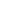 http://www.bibliogid.ruhttp://www.bibliotekar.ru Электронная библиотека нехудожественной литературы по русской и мировой истории, искусству, культуре, прикладным наукам. Книги, периодика, графика, справочная и техническая литература для учащихся средних и высших учебных заведений. Статьи и книги по литературе, истории, мифологии, религии, искусству, прикладным наукам, художественные галереи и коллекции.http://www.drevne.ru Образовательный портал «Древнерусская литература».http://www.gramma.ruhttp://www.gumer.info Библиотека Гумер-гуманитарные науки (например, литературоведение).http://www.encyclopedia.ru Каталог электронных энциклопедий (ссылки) по разным направлениям.http://www.Lib.ru Библиотека Максима Мошкова.http://www.litera.ru Сервер "Литература" объединяет информацию о лучших литературных ресурсах русского Интернета: электронные библиотеки, рецензии на книжные новинки, литературные конкурсы и многое другое. На сервере также размещен сетевой литературный журнал "Словесность".http://litera.edu.ru Коллекция: русская и зарубежная литература для школы.http://www.litwomen.ru Сайт мировых новостей о литературе.http://magazines.russ.ru Электронная библиотека современных литературных журналов России.http://www.russianplanet.ru Сайт имеет следующие рубрики: библиотека детской русской и зарубежной литературы, история, филолог, вокруг света, мир знаний, Пушкин, шахматы, музеи , новости.http://www.russianplanet.ru/filolog/ruslit/index.htmСайт о древней литературе Руси, Востока, Западной Европы; о фольклоре.http://www.pushkinskijdom.ru Сайт института русской литературы (Пушкинский дом) Российской Академии наук (статус государственного учреждения).http://www.vavilon.ru Сайт посвящен современной русской литературе.Сайт Президентской библиотеки им. Б. Н. Ельцина http://www.prlib.ru/Pages/Default.aspxwwwHYPERLINK "http://www.feb-web.ru/".HYPERLINK "http://www.feb-web.ru/"febHYPERLINK "http://www.feb-web.ru/"-HYPERLINK "http://www.feb-web.ru/"webHYPERLINK "http://www.feb-web.ru/".HYPERLINK "http://www.feb-web.ru/"ru Фундаментальная электронная библиотека «Русская литература и фольклор»Электронные наглядные пособия:Библиотекарь. РУ http://www.bibliotekar.ru/index.htmРусская литература 18-20 вв. http://www.a4format.ru/Большая художественная галерея http://gallerix.ru/Экранно-звуковые пособия:Золотой стихофон http://gold.stihophone.ru/Русская классическая литература http://ayguo.com/Всероссийская инновационная программа Аудиохрестоматия. Мировая литература голосами мастеров сцены. http://аудиохрестоматия. рфТеатр:http://www.theatre.ru Сайт объединяет информацию о театрах России (ссылки), персональных страничках актеров, о премиях и фестивалях театрального искусства и т.д.Музеи: http://www.borodino.ru Государственный Бородинский военно-исторический музей.http://www.kreml.ru Музей-заповедник «Московский Кремль».http://www.hermitage.ru Государственный Эрмитаж.http://www.museum.ru Портал «Музеи России».http://www.museum.ru/gmii/ Государственный музей изобразительных искусств им. А.С.Пушкина.http://www.museum.ru/M654 Новгородский государственный объединенный музей-заповедник.http://www.museumpushkin.ru Всероссийский музей А.С.Пушкина.http://www.peterhof.ru Музей-заповедник «Петергоф»http://www.rusmuseum.ru Государственный Русский музей.http://www.shm.ru Государственный исторический музей.http://www.tretyakovgallery.ru Государственная Третьяковская галерея.8. Планируемые результаты изучения учебного предмета.8.1. Результаты освоения учебного предметаРегулятивные универсальные учебные действияВыпускник научится:• целеполаганию, включая постановку новых целей, преобразование практической задачи в познавательную;• самостоятельно анализировать условия достижения цели на основе учёта выделенных учителем ориентиров действия в новом учебном материале;• планировать пути достижения целей;• устанавливать целевые приоритеты; • уметь самостоятельно контролировать своё время и управлять им;• принимать решения в проблемной ситуации на основе переговоров;• осуществлять констатирующий и предвосхищающий контроль по результату и по способу действия; актуальный контроль на уровне произвольного внимания;• адекватно самостоятельно оценивать правильность выполнения действия и вносить необходимые коррективы в исполнение как в конце действия, так и по ходу его реализации;• основам прогнозирования как предвидения будущих событий и развития процесса.Коммуникативные универсальные учебные действияВыпускник научится:• учитывать разные мнения и стремиться к координации различных позиций в сотрудничестве;• формулировать собственное мнение и позицию, аргументировать и координировать её с позициями партнёров в сотрудничестве при выработке общего решения в совместной деятельности;• устанавливать и сравнивать разные точки зрения, прежде чем принимать решения и делать выбор;• аргументировать свою точку зрения, спорить и отстаивать свою позицию не враждебным для оппонентов образом;• задавать вопросы, необходимые для организации собственной деятельности и сотрудничества с партнёром;• осуществлять взаимный контроль и оказывать в сотрудничестве необходимую взаимопомощь;• адекватно использовать речь для планирования и регуляции своей деятельности;• адекватно использовать речевые средства для решения различных коммуникативных задач; владеть устной и письменной речью; строить монологическое контекстное высказывание;• организовывать и планировать учебное сотрудничество с учителем и сверстниками, определять цели и функции участников, способы взаимодействия; планировать общие способы работы;• осуществлять контроль, коррекцию, оценку действий партнёра, уметь убеждать;• работать в группе — устанавливать рабочие отношения, эффективно сотрудничать и способствовать продуктивной кооперации; интегрироваться в группу сверстников и строить продуктивное взаимодействие со сверстниками и взрослыми;• основам коммуникативной рефлексии;• использовать адекватные языковые средства для отображения своих чувств, мыслей, мотивов и потребностей;• отображать в речи (описание, объяснение) содержание совершаемых действий как в форме громкой социализированной речи, так и в форме внутренней речи.Познавательные универсальные учебные действияВыпускник научится:• основам реализации проектно-исследовательской деятельности;• проводить наблюдение и эксперимент под руководством учителя;• осуществлять расширенный поиск информации с использованием ресурсов библиотек и Интернета;• создавать и преобразовывать модели и схемы для решения задач;• осуществлять выбор наиболее эффективных способов решения задач в зависимости от конкретных условий;• давать определение понятиям;• устанавливать причинно-следственные связи;• осуществлять логическую операцию установления родовидовых отношений, ограничение понятия;• обобщать понятия — осуществлять логическую операцию перехода от видовых признаков к родовому понятию, от понятия с меньшим объёмом к понятию с большим объёмом;• осуществлять сравнение, сериацию и классификацию, самостоятельно выбирая основания и критерии для указанных логических операций;• строить классификацию на основе дихотомического деления (на основе отрицания);• строить логическое рассуждение, включающее установление причинно-следственных связей;• объяснять явления, процессы, связи и отношения, выявляемые в ходе исследования;• основам ознакомительного, изучающего, усваивающего и поискового чтения;• структурировать тексты, включая умение выделять главное и второстепенное, главную идею текста, выстраивать последовательность описываемых событий;• работать с метафорами — понимать переносный смысл выражений, понимать и употреблять обороты речи, построенные на скрытом уподоблении, образном сближении слов. Формирование ИКТ-компетентности обучающихся: Обращение с устройствами ИКТВыпускник научится:• подключать устройства ИКТ к электрическим и информационным сетям, использовать аккумуляторы;• соединять устройства ИКТ (блоки компьютера, устройства сетей, принтер, проектор, сканер, измерительные устройства и т. д.) с использованием проводных и беспроводных технологий;• правильно включать и выключать устройства ИКТ, входить в операционную систему и завершать работу с ней, выполнять базовые действия с экранными объектами (перемещение курсора, выделение, прямое перемещение, запоминание и вырезание);• осуществлять информационное подключение к локальной сети и глобальной сети Интернет;• входить в информационную среду образовательного учреждения, в том числе через Интернет, размещать в информационной среде различные информационные объекты;• выводить информацию на бумагу, правильно обращаться с расходными материалами;• соблюдать требования техники безопасности, гигиены, эргономики и ресурсосбережения при работе с устройствами ИКТ, в частности учитывающие специфику работы с различными экранами.осуществлять фиксацию изображений и звуковСоздание письменных сообщенийСоздавать  графические объектовСоздавать музыкальные и звуковые сообщенияСоздание, восприятие и использование гипермедиасообщенийКоммуникация и социальное взаимодействиеВыпускник научится:• выступать с аудиовидеоподдержкой, включая выступление перед дистанционной аудиторией;• участвовать в обсуждении (аудиовидеофорум, текстовый форум) с использованием возможностей Интернета;• использовать возможности электронной почты для информационного обмена;• вести личный дневник (блог) с использованием возможностей Интернета;• осуществлять образовательное взаимодействие в информационном пространстве образовательного учреждения (получение и выполнение заданий, получение комментариев, совершенствование своей работы, формирование портфолио);• соблюдать нормы информационной культуры, этики и права; с уважением относиться к частной информации и информационным правам других людей.Поиск и организация хранения информации Выпускник научится:• использовать различные приёмы поиска информации в Интернете, поисковые сервисы, строить запросы для поиска информации и анализировать результаты поиска;• использовать приёмы поиска информации на персональном компьютере, в информационной среде учреждения и в образовательном пространстве;• использовать различные библиотечные, в том числе электронные, каталоги для поиска необходимых книг;• искать информацию в различных базах данных, создавать и заполнять базы данных, в частности использовать различные определители;• формировать собственное информационное пространство: создавать системы папок и размещать в них нужные информационные источники, размещать информацию в Интернете.Моделирование, проектирование и управлениеВыпускник научится:• моделировать с использованием виртуальных конструкторов;• конструировать и моделировать с использованием материальных конструкторов с компьютерным управлением и обратной связью;• моделировать с использованием средств программирования;• проектировать и организовывать свою индивидуальную и групповую деятельность, организовывать своё время с использованием ИКТ. Основы учебно-исследовательской и проектной деятельностиВыпускник научится:• планировать и выполнять учебное исследование и учебный проект, используя оборудование, модели, методы и приёмы, адекватные исследуемой проблеме;• выбирать и использовать методы, релевантные рассматриваемой проблеме;• распознавать и ставить вопросы, ответы на которые могут быть получены путём научного исследования, отбирать адекватные методы исследования, формулировать вытекающие из исследования выводы;• использовать такие математические методы и приёмы, как абстракция и идеализация, доказательство, доказательство от противного, доказательство по аналогии, опровержение, контрпример, индуктивные и дедуктивные рассуждения, построение и исполнение алгоритма;• использовать такие естественно-научные методы и приёмы, как наблюдение, постановка проблемы, выдвижение «хорошей гипотезы», эксперимент, моделирование, использование математических моделей, теоретическое обоснование, установление границ применимости модели/теории;• использовать некоторые методы получения знаний, характерные для социальных и исторических наук: постановка проблемы, опросы, описание, сравнительное историческое описание, объяснение, использование статистических данных, интерпретация фактов;• ясно, логично и точно излагать свою точку зрения, использовать языковые средства, адекватные обсуждаемой проблеме;• отличать факты от суждений, мнений и оценок, критически относиться к суждениям, мнениям, оценкам, реконструировать их основания; • видеть и комментировать связь научного знания и ценностных установок, моральных суждений при получении, распространении и применении научного знания. Стратегии смыслового чтения и работа с текстомРабота с текстом: поиск информации и понимание прочитанногоВыпускник научится:• ориентироваться в содержании текста и понимать его целостный смысл:— определять главную тему, общую цель или назначение текста;— выбирать из текста или придумать заголовок, соответствующий содержанию и общему смыслу текста;— формулировать тезис, выражающий общий смысл текста;— предвосхищать содержание предметного плана текста по заголовку и с опорой на предыдущий опыт;— объяснять порядок частей/инструкций, содержащихся в тексте;— сопоставлять основные текстовые и внетекстовые компоненты: обнаруживать соответствие между частью текста и его общей идеей, сформулированной вопросом, объяснять назначение карты, рисунка, пояснять части графика или таблицы и т. д.;• находить в тексте требуемую информацию (пробегать текст глазами, определять его основные элементы, сопоставлять формы выражения информации в запросе и в самом тексте, устанавливать, являются ли они тождественными или синонимическими, находить необходимую единицу информации в тексте);• решать учебно-познавательные и учебно-практические задачи, требующие полного и критического понимания текста:— определять назначение разных видов текстов;— ставить перед собой цель чтения, направляя внимание на полезную в данный момент информацию;— различать темы и подтемы специального текста;— выделять не только главную, но и избыточную информацию;— прогнозировать последовательность изложения идей текста;— сопоставлять разные точки зрения и разные источники информации по заданной теме;— выполнять смысловое свёртывание выделенных фактов и мыслей;— формировать на основе текста систему аргументов (доводов) для обоснования определённой позиции;— понимать душевное состояние персонажей текста, сопереживать им.Работа с текстом: преобразование и интерпретация информацииВыпускник научится:• структурировать текст, используя нумерацию страниц, списки, ссылки, оглавление; проводить проверку правописания; использовать в тексте таблицы, изображения;• преобразовывать текст, используя новые формы представления информации: формулы, графики, диаграммы, таблицы (в том числе динамические, электронные, в частности в практических задачах), переходить от одного представления данных к другому;• интерпретировать текст:— сравнивать и противопоставлять заключённую в тексте информацию разного характера;— обнаруживать в тексте доводы в подтверждение выдвинутых тезисов;— делать выводы из сформулированных посылок;— выводить заключение о намерении автора или главной мысли текста.Работа с текстом: оценка информацииВыпускник научится:• откликаться на содержание текста:— связывать информацию, обнаруженную в тексте, со знаниями из других источников;— оценивать утверждения, сделанные в тексте, исходя из своих представлений о мире;— находить доводы в защиту своей точки зрения;• откликаться на форму текста: оценивать не только содержание текста, но и его форму, а в целом — мастерство его исполнения;• на основе имеющихся знаний, жизненного опыта подвергать сомнению достоверность имеющейся информации, обнаруживать недостоверность получаемой информации, пробелы в информации и находить пути восполнения этих пробелов;• в процессе работы с одним или несколькими источниками выявлять содержащуюся в них противоречивую, конфликтную информацию;• использовать полученный опыт восприятия информационных объектов для обогащения чувственного опыта, высказывать оценочные суждения и свою точку зрения о полученном сообщении (прочитанном тексте).Речь и речевое общениеВыпускник научится:• использовать различные виды монолога (повествование, описание, рассуждение; сочетание разных видов монолога) в различных ситуациях общения;• использовать различные виды диалога в ситуациях формального и неформального, межличностного и межкультурного общения;• соблюдать нормы речевого поведения в типичных ситуациях общения;• оценивать образцы устной монологической и диалогической речи с точки зрения соответствия ситуации речевого общения, достижения коммуникативных целей речевого взаимодействия, уместности использованных языковых средств;• предупреждать коммуникативные неудачи в процессе речевого общения.8.2. Контрольно – измерительные материалы (приложение к программе отдельным документом)8.3. Инструментарий для оценивания результатовСистема оценки планируемых результатов.Система оценки предметных результатов освоения учебных программ с учётом уровневого подхода, принятого в Стандарте, предполагает выделение базового уровня достижений как точки отсчёта при построении всей системы оценки и организации индивидуальной работы с обучающимися.Реальные достижения обучающихся могут соответствовать базовому уровню, а могут отличаться от него как в сторону превышения, так и в сторону недостижения.Практика показывает, что для описания достижений обучающихся целесообразно установить следующие пять уровней.Базовый уровень достижений — уровень, который демонстрирует освоение учебных действий с опорной системой знаний в рамках диапазона (круга) выделенных задач. Овладение базовым уровнем является достаточным для продолжения обучения на следующей ступени образования, но не по профильному направлению. Достижению базового уровня соответствует отметка «удовлетворительно» (или отметка «3», отметка «зачтено»).Превышение базового уровня свидетельствует об усвоении опорной системы знаний на уровне осознанного произвольного овладения учебными действиями, а также о кругозоре, широте (или избирательности) интересов. Целесообразно выделить следующие два уровня, превышающие базовый:• повышенный уровень достижения планируемых результатов, оценка «хорошо» (отметка «4»);• высокий уровень достижения планируемых результатов, оценка «отлично» (отметка «5»).Повышенный и высокий уровни достижения отличаются по полноте освоения планируемых результатов, уровню овладения учебными действиями и сформированностью интересов к данной предметной области.При оценке знаний необходимо анализировать их глубину и прочность, проверять умение школьников свободно и вполне сознательно применять изучаемый теоретический материал при решении конкретных учебных и практических задач, строго следовать установленным нормативам.«Нормы оценки...» призваны обеспечивать одинаковые требования к знаниям, умениям и навыкам учащихся Оценка знаний по литературе и навыков письменной речи производится также на основании сочинений и других письменных проверочных работ (ответ на вопрос, устное сообщение и пр.). Они проводятся в определенной последовательности и составляют важное средство развития речи.Любое сочинение проверяется не позднее недельного срока в 5 классе и оценивается двумя отметками: первая ставится за содержание и речь по литературе, вторая — за грамотность ставится в русский язык.Система   оценивания  планируемых результатов освоения программ основной школы, в  частности, предполагает: 1.      Включение учащихся в контрольно-оценочную деятельность с тем, чтобы они приобретали навыки и привычку к самооценке и самоанализу (рефлексии); 2.       Использование критериальной системы оценивания; 3.       Использование разнообразных видов, методов, форм и объектов оценивания, в том числе:·        как внутреннюю, так и внешнюю оценку, при последовательном нарастании объема внешней оценки на каждой последующей ступени обучения;·        субъективные и объективные методы оценивания;  стандартизованные оценки;·        интегральную оценку, в том числе – портфолио, и  дифференцированную оценку отдельных аспектов обучения;·    оценивание как достигаемых образовательных результатов, так и процесса их формирования, а также оценивание осознанности каждым обучающимся особенностей развития своего собственного процесса обучения;·        разнообразные формы оценивания, выбор которых определяется этапом обучения, общими и специальными целями обучения, текущими учебными задачами; целью получения информации. Критерии оценки проектной работы разрабатываются с учётом целей и задач проектной деятельности на данном этапе образования. Индивидуальный проект целесообразно оценивать по следующим критериям:1. Способность к самостоятельному приобретению знаний и решению проблем, проявляющаяся в умении поставить проблему и выбрать адекватные способы её решения, включая поиск и обработку информации, формулировку выводов и/или обоснование и реализацию/апробацию принятого решения, обоснование и создание модели, прогноза, модели, макета, объекта, творческого решения и т. п. Данный критерий в целом включает оценку сформированности познавательных учебных действий.2. Сформированность предметных знаний и способов действий, проявляющаяся в умении раскрыть содержание работы, грамотно и обоснованно в соответствии с рассматриваемой проблемой/темой использовать имеющиеся знания и способы действий.3. Сформированность регулятивных действий, проявляющаяся в умении самостоятельно планировать и управлять своей познавательной деятельностью во времени, использовать ресурсные возможности для достижения целей, осуществлять выбор конструктивных стратегий в трудных ситуациях.4. Сформированность коммуникативных действий, проявляющаяся в умении ясно изложить и оформить выполненную работу, представить её результаты, аргументированно ответить на вопросы.Результаты выполненного проекта могут быть описаны на основе интегрального (уровневого) подхода или на основе аналитического подхода.При интегральном описании результатов выполнения проекта вывод об уровне сформированности навыков проектной деятельности делается на основе оценки всей совокупности основных элементов проекта (продукта и пояснительной записки, отзыва, презентации) по каждому из четырёх названных выше критериев.При этом в соответствии с принятой системой оценки целесообразно выделять два уровня сформированности навыков проектной деятельности: базовый и повышенный. Главное отличие выделенных уровней состоит в степени самостоятельности обучающегося в ходе выполнения проекта, поэтому выявление и фиксация в ходе защиты того, что обучающийся способен выполнять самостоятельно, а что — только с помощью руководителя проекта, являются основной задачей оценочной деятельности.Ниже приводится примерное содержательное описание каждого из вышеназванных критериев.Примерное содержательное описание каждого критерияПри этом, как показывает теория и практика педагогических измерений, максимальная оценка по каждому критерию не должна превышать 3 баллов. При таком подходе достижение базового уровня (отметка «удовлетворительно») соответствует получению 4 первичных баллов (по одному баллу за каждый из четырёх критериев), а достижение повышенных уровней соответствует получению 7—9 первичных баллов (отметка «хорошо») или 10—12 первичных баллов (отметка «отлично»).Направления проектной деятельности обучающихся.Цель учебно-исследовательской и проектной деятельности обучающихся – формирование компетентности работать на достижение планируемого результата. Пять основных задач:Формирование универсальных учебных и исследовательских действий.Освоение продуктивно-ориентированной деятельности.Овладение знаниями и навыками целенаправленной творческой деятельности и развитие творческих способностей.Формирование рациональных моделей поведения.Совершенствование навыков сотрудничества.Проектная деятельность. Любая самостоятельная, социально значимая и организованная деятельность обучающихся, опирающаяся на их индивидуальные инициативы, интересы и предпочтения, направленная на достижение реальной, личностно значимой, достижимой цели, имеющая план и критерии оценки результата, поддержанная культурой деятельности обучающихся, традициями, ценностями, освоенными нормами и образцами.Типы проектов:Информационный проект. Этот тип проекта направлен на работу с информацией о каком-либо объекте, явлении. Его цель – обучение участников проекта целенаправленному сбору информации, её структурированию, анализу и обобщению.Учебно-исследовательский проект. Совпадает с характеристиками учебно-исследовательской деятельности, дополненной традиционными признаками проекта. Может быть предметным, межпредметным или ориентированным на содержание научного направления, не входящего в перечень школьных предметов. Основная цель – формирование метапредметных результатов и представлений.Социальный проект. Целенаправленная социальная (общественная) практика, позволяющая обучающимся выбирать линию поведения в отношении социальных проблем и явлений. Является удобным средством формирования социального опыта, социальных компетентностей и компетенций обучающихся, овладения основными социальными ролями, помогает осваивать правила общественного поведения.Игровой проект. Является создание, конструирование или модернизация на основе предметного  содержания.Ролевой проект. Является подтипом игрового. Реконструкция или проживание определенных ситуаций, имитирующих социальные или игровые отношения. Критерии оценки устных ответов по литературеУстный опрос является одним из основных способов учета знаний учащихся по литературе.Развернутый ответ ученика должен представлять собой связное, логически последовательное сообщение на заданную тему, показывать его умение применять определения, правила в конкретных случаях.При оценке устных ответов учитель руководствуется следующими основными критериями в пределах программы данного класса:1. Знание текста и понимание идейно-художественного содержания изученного произведения.2. Умение объяснить взаимосвязь событий, характер и поступки героев.3. Понимание роли художественных средств в раскрытии идейно-эстетического содержания изученного произведения.4. Знание теоретико-литературных понятий и умение пользоваться этими знаниями при анализе произведений, изучаемых в классе и прочитанных самостоятельно.5. Умение анализировать художественное произведение в соответствии с ведущими идеями эпохи.6. Уметь владеть монологической литературной речью, логически и последовательно отвечать на поставленный вопрос, бегло, правильно и выразительно читать художественный текст.При оценке устных ответов по литературе используются следующие критерииОтметка («5», «4», «3») может ставиться не только за единовременный ответ (когда на проверку подготовки ученика отводится определенное время), но и за рассредоточенный во времени, т.е. за сумму ответов, данных учеником на протяжении урока (выводится поурочный балл), при условии, если в процессе урока не только заслушивались ответы учащегося, но и осуществлялась проверка его умения применять знания на практике.Шкала перевода тестовых баллов в отметкуОценка сочинений         В основу оценки сочинений по литературе должны быть положены следующие главные критерии в пределах программы данного класса:-      правильное понимание темы, глубина, и полнота ее раскрытия, верная передача фактов, правильное объяснение событий и поведения героев, исходя из идейно-эстетического содержания произведения, доказательность основных положении, привлечение материала, важного и существенного для раскрытия темы, умение делать выводы и обобщения, точность в цитатах и умение включать их в текст сочинения;-      соразмерность частей сочинения, логичность связей и переходов между ними;-      точность и богатство лексики, умение пользоваться изобразительными средствами языка.Отметка "5" ставится за сочинение:-        глубоко и аргументировано раскрывающее тему, свидетельствующее об отличном знании текста произведения и других материалов, необходимых для ее раскрытия, умение делать выводы и обобщения;-        стройное по композиции, логическое и последовательное в изложении мыслей;-        написанное правильным литературным языком и стилистически соответствующее содержанию;-        допускается одна - две неточности в содержании.Оценка "4" ставится за сочинение:-   достаточно полно и убедительно раскрывающее тему с незначительными отклонениями от нее; обнаруживающее хорошее знание литературного материала, и других источников по теме сочинения и умение пользоваться ими для обоснования своих мыслей, а также делать выводы и обобщения;-   логическое и последовательное в изложении содержания;-   написанное правильным литературным языком, стилистически соответствующее содержанию;-   допускаются две - три неточности: в содержании, а также не более трех-четырех речевых недочетов.Отметка "3" ставится за сочинение, в котором:-   в главном и основном раскрывается тема, в делом дан верный, но односторонний или недостаточно полный ответ на. тему, допущены отклонения от нее или отдельные ошибки в изложении фактического материала; обнаруживается недостаточное умение делать выводы и обобщения;-   материал излагается достаточно логично, но имеются отдельные нарушения последовательности выражения мыслей;-   материал излагается достаточно логично, но имеются отдельные нарушения последовательности выражения мыслей,-   обнаруживается владение основами письменной речи;
в работе имеется не более 4-5 речевых недочетов.Отметка "2" ставится за сочинение, которое:-   не раскрывает тему, свидетельствует о поверхностном знании текста произведения, состоит из путанного пересказа отдельных событий без вывода и обобщений или из общих положений, не опирающихся на-   характеризуется случайным расположением материала, отсутствием связи между частями;-   отличается бедностью словаря, наличием грубых речевых ошибок.Отметка "1" ставится за сочинение:-        написанное не на тему, свидетельствующее о полном незнании текста произведения и неумении излагать свои мысли;-        содержащее большее число ошибок, чем это установлено для оценкиПриложение 2Контрольно – измерительные материалыВ приложении дается-  основные теоретико – литературные понятия за курс 5 – 9 класса.- примерные темы проектов для 5 и 6 -х классов- примерный итоговый (годовой) контроль  за полный курс по русской литературе 5 класса.Основные теоретико-литературные понятия-   Художественная литература как искусство слова.-   Художественный образ.-   Фольклор. Жанры фольклора.-   Литературные роды и жанры.-   Основные литературные направления: классицизм, сентиментализм, романтизм, реализм.-   Форма и содержание литературного произведения: тема, идея, проблематика, сюжет композиция; стадии развития действия: экспозиция, завязка, кульминация, развязка, эпилог; лирическое отступление; конфликт; система образов, образ автора, автор-повествователь, литературный герой, лирический герой.-   Язык художественного произведения. Изобразительно-выразительные средства в художественном произведении: эпитет, метафора, сравнение. Гипербола. Аллегория.-   Проза и поэзия. Основы стихосложения: стихотворный размер, ритм, рифма, строфа.Примерные темы проектов для 5 классаИллюстрированный альбом «Малые жанры фольклора».Иллюстрированный альбом «Герои басен И.А. Крылова в иллюстрациях»Cоздание и оформление сказки собственного сочинения на заданную тему.Электронный альбом «Юмористические рассказы А.П. Чехова в иллюстрациях».Cоздание и оформление сказки собственного сочинения по заданному началу.Постановка под руководством учителя  фрагмента из пьесы-сказки С.Я. Маршака (выбор фрагмента пьесы-сказки; распределение ролей и составление замечаний для господ актеров: возраст героя, его внешность, костюм, мимика, жесты).Cоздание и оформление сказки собственного сочинения по заданной концовке.Электронная презентация «Памятники литературным героям»Примерные темы проектов для 6 классаИнсценирование «Мои любимые басни дедушки Крылова»Электронная презентация «Лицейское братство: о друзьях – лицеистах А.С. Пушкина»Иллюстрированный альбом «Времена года в поэзии А.С. Пушкина».Электронная презентация «И.С. Тургенев. Литературный портрет».Электронная презентация «Н.С. Лесков. Литературный портрет».Создание и оформление рассказа с элементами описания «Любимый уголок природы».Электронный альбом «Мифология в искусстве».Электронная презентация «Путешествие по стране Литературии 6 класса».Итоговый (годовой) контроль5 класс1 вариантЧасть 1. Задание: Выберите один правильный ответ:1.Эпос – это род литературы:а) отражающий внутренние переживания герояб) рассказывающий о событиях в жизни героя в пространстве и временив) представляющий действие через монологи и диалоги персонажей2. Малые жанры устного народного творчества – это… 
а) басни, стихи, рассказы б) потешки, загадки, поговорки в) песни, стихи, романсы.
3. Художественное определение – это:
а) гипербола; б) олицетворение; в) эпитет.4. Какое произведение не является сказкой?
а) «Черная курица, или Жители подземелья», б) «Тёплый хлеб», в) «Медной горы Хозяйка».5. Творчество какого поэта принадлежит к 20 веку:а) Некрасовб) Тютчевв) Есенин6. Соотнесите название произведения и автора 7. Соотнесите родовые имения писателей. Часть 2. Задание: запишите  ответ словами. 8. Определите  способ  рифмовки  (парная, перекрестная, опоясывающая):     Лес, точно терем расписной,                                     Лиловый, золотой, багряный,     Веселой, пестрою стеной     Стоит над светлою поляной.9. Из какого произведения цитата:«Она будила его по утрам, дёргая его за полу, приводила к нему за повод старую водовозку, с которой жила в большой дружбе, с важностью на лице отправлялась вместе с ним на реку, караулила его мётлы и лопата, никого не подпускала к его каморке…»10. Определите литературное понятие:а) Созвучие концов строк – это…б) Художественный приём, при помощи которого одно явление сопоставляется с другим - это...11. Герой какого произведения заблудился в лесу?12. Укажите приём художественной выразительности:а) «как гроздья винограда, ветвей концы висят»б) «разгорелся день огнём солнечным»Часть 3.   Напишите ответ на поставленный вопрос в виде связного текста в объёме до 12 предложений.13. Назовите свою любимую сказку. Напишите, почему она вам нравится.2 вариантЧасть 1. Задание: Выберите один правильный ответ:1. Какой  жанр литературы относится к лирике?А) сказка      Б) повесть                     В) стихотворение                            Г) пьеса2. Художественный приём, при помощи которого одно явление сопоставляется с другим, называется:
а) антитеза; б) метафора; в) сравнение.3. Какой вид сказок назван неверно?
а) о животных; б) бытовые; в) волшебные; г) фантастико-бытовые.
4. Вывод в басне называется 
а) поучение; б) мораль; в) наставление; г) рассуждение.5. Какая фамилия писателя не является псевдонимом:а) Антоний Погорельскийб) Павел Бажовв) Андрей Платоновг) Саша Чёрный6. Соотнесите фамилию и имя, отчество писателя 7. Соотнесите родовые имения писателей. Часть 2. Задание: запишите  ответ словами. 8. Определите  способ  рифмовки  (парная, перекрестная, опоясывающая):     Лес, точно терем расписной,                                     Лиловый, золотой, багряный,     Веселой, пестрою стеной     Стоит над светлою поляной.9. Из какого произведения цитата: «Это было бледное, крошечное создание, напоминавшее цветок, выросший без лучей солнца. Несмотря на свои четыре года, она ходила ещё плохо, неуверенно ступая кривыми ножками и шатаясь, как былинка; руки её были тонки и прозрачны…»10. Определите литературное понятие:а) Жанр литературного произведения, в котором события происходят с одним героем в определённой последовательности и составляют одну сюжетную линию – это…б) Я там был, мед, пиво пил,     Да усы лишь обмочил – данная часть сказки это…11. Герой какого произведения обидел коня, после чего началась сильная метель и наступили небывалые морозы?12. Укажите приём художественной выразительности:а) «лес точно терем расписной»б) «бодрый серп», «немая тишина»Часть 3.   Напишите ответ на поставленный вопрос в виде связного текста в объёме до 12 предложений.13. Напишите, кто ваш любимый литературный герой и почему.СПЕЦИФИКАЦИЯитоговой контрольной работы по литературе для учащихся 5-х классов общеобразовательного учреждения МБОУ «Средняя школа № 2»1. Назначение контрольной работы Контрольная итоговая работа проводится в конце учебного года с целью определения уровня освоения обучающимися 5-х классов предметного содержания курса литературы по программе основной образовательной программы школы и выявления элементов содержания, вызывающих наиболее затруднение. Контрольная работа охватывает содержание, включенное в основные учебно-методические комплекты по литературе, используемые в 5-х классах согласно РП.2. Документы, определяющие содержание и параметры контрольной работыСодержание и структура работы определены на основе Федерального компонента государственного стандарта основного общего образования от 17 декабря 2010, № 1897.3. Структура контрольной работыРабота по литературе состоит из трёх частей и включает в себя 13 заданий, различающихся формой и уровнем сложности.Часть 1 – задания с выбором ответа и задания на соответствие (задание 1 - 7).Часть 2 (задания 8–12) – задания с кратким ответом.Часть 3 (задание 13) – задание открытого типа с развёрнутым ответом (сочинение), проверяющее умение создавать собственное высказывание на предложенную тему.Задания контрольной работы составлены в двух вариантах. Варианты работ являются параллельными, под одними и теми же порядковыми номерами во всех вариантах представлены задания одинаковой сложности, позволяющие проверить сформированность одних и тех же предметных умений обучающихся.4. Распределение заданий контрольной работы по уровням сложности5. Время выполнения работыНа выполнение контрольной работы отводиться 45 минут. Из них: 20 минут – на написание тестовой части, 25 минут - на развернутый ответ.6. Условия проведения контрольной работы, включая дополнительные материалы и оборудованиеСтрогое соблюдение инструкции по проведению контрольной работы. Дополнительные материалы и оборудование не предусмотрены. Работа рассчитана на обучающихся 5 класса, изучающих литературу по учебнику Коровиной  в объеме 3 ч. в неделю. 7. Система оценивания выполнения отдельных заданий и контрольной работы в целомЗа верное выполнение каждого задания части 1 работы ученик получает 1 балл. За неверный ответ или его отсутствие выставляется ноль баллов. Максимальное количество баллов, которое может набрать учащийся, правильно выполнивший задания части 1 работы, – 15.За верное выполнение каждого задания части 2 работы ученик получает 2 балла. За неверный ответ или его отсутствие выставляется ноль баллов. Максимальное количество баллов, которое может набрать учащийся, правильно выполнивший задания части 2 работы, – 14.Оценка ответа на задание части 3 работы осуществляется по специально разработанным критериям. Максимальное количество баллов за сочинение-рассуждение  – 5.Оценка практической грамотности учащегося и фактической точности его письменной речи производится на основании проверки изложения и сочинения в целом, но не учитывается при выставлении оценки.Максимальное количество баллов, которое может получить учащийся за выполнение всей контрольной работы, – 34.Ключи ответовИтоговая контрольная работа    по русской литературе за 5 класс1 вариант2 вариантШкала перевода тестовых баллов за итоговую контрольную работу в отметкуОценивание задания части С Задание части С оценивается дополнительной отметкой. Предполагается развёрнутый ответ на поставленный вопрос. Ответ должен быть строго по существу вопроса, не должно быть отступлений от темы (грамотность учителем проверяется, но не учитывается при выставлении отметки за часть С).Кодификатордля проведения итогового контроля по литературе в 5 классеПримечание. В варианте итоговой контрольной работы, получаемом учащимся, может проверяться только часть элементов содержания и умений, перечисленных в вышеприведенных таблицах.Учебно-методическое и материально-техническое обеспечениеПрограммно-нормативные документы:Фундаментальное ядро содержания общего образования. Под ред. В.В. Козлова, А М. Кондакова. – М.: Просвещение, 2009.ФГОС: основное общее образование // ФГОС. М.: Просвещение, 2008.Примерные программы по учебным предметам. Литература. 5-9 классы: проект. – 2-е изд. – М.: Просвещение, 2011.Литература. Рабочие программы. Предметная линия учебников В.Я. Коровиной, В.И. Коровина, В.П. Журавлева, В.П. Полухиной и др. 5-9 классы. Пособие для учителей ОУ. – М.: Просвещение, 2011.Учебники, реализующие рабочую программу:Коровина В.Я., Коровин В.И., Журавлев В.П. Литература. 5 класс. В 2 ч.  / под ред. В.Я. Коровиной. Комплект с фонохрестоматией на CD. Коровина В.Я., Полухина В.П., Журавлев В.П. Литература. 6 класс. В 2 ч.  / под ред. В.Я. Коровиной. Комплект с фонохрестоматией на CD. Коровина В.Я., Коровин В.И., Журавлев В.П. Литература. 7 класс. В 2 ч.  / под ред. В.Я. Коровиной. Комплект с фонохрестоматией на CD. Коровина В.Я., Коровин В.И., Журавлев В.П. Литература. 8 класс. В 2 ч.  / под ред. В.Я. Коровиной. Комплект с фонохрестоматией на CD. Коровина В.Я., Коровин В.И., Журавлев В.П. Литература. 9 класс. В 2 ч.  / под ред. В.Я. Коровиной. Комплект с фонохрестоматией на CD. 	Дидактические материалы, входящие в учебно-методический комплект:Ахмадуллина Р.Г. Литература. Рабочая тетрадь. 5 класс. В 2 ч.Ахмадуллина Р.Г. Литература. Рабочая тетрадь. 6 класс. В 2 ч.Коровина В.Я., Журавлев В.П., Коровин В.И. Читаем, думаем, спорим … Дидактические материалы по литературе. 5 класс.Коровина В.Я., Журавлев В.П., Коровин В.И. Читаем, думаем, спорим … Дидактические материалы по литературе. 6 класс.Коровина В.Я., Журавлев В.П., Коровин В.И. Читаем, думаем, спорим … Дидактические материалы по литературе. 7 класс.Коровина В.Я., Журавлев В.П., Коровин В.И. Читаем, думаем, спорим … Дидактические материалы по литературе. 8 класс.Коровина В.Я., Журавлев В.П., Коровин В.И. Читаем, думаем, спорим … Дидактические материалы по литературе. 9 класс.Литература. 9 класс. Хрестоматия художественных произведений. / Сост. Коровина В.Я., Журавлев В.П., Коровин В.И.	Методические пособия, входящие в учебно-методический комплект: Беляева Н.В. Уроки литературы в 5 классе. Поурочные разработки. Беляева Н.В. Уроки литературы в 6 классе. Поурочные разработки.Беляева Н.В. Уроки литературы в 7 классе. Поурочные разработки.Беляева Н.В. Уроки литературы в 8 классе. Поурочные разработки.Беляева Н.В., Еремина О.А. Уроки литературы в 9 классе.Беляева Н.В. Литература. Проверочные работы. 5-9 классы.Рекомендуемые информационные ресурсы в Интернетеhttp://www.drofa.ru — сайт издательства «Дрофа».http://www.philology.ru — «Филологический портал». http://www.wikipedia.org — универсальная энциклопедияhttp://www.krugosvet.ru — универсальная энциклопедия «Кругосвет».http://www.rubricon.com — энциклопедия «Рубрикон».http://www.slovari.ru — сайт «Русские словари» (толковые словари, орфографический словарь, словари иностранных слов).http://www.school-collection.edu.ru — единая коллекция цифровых образовательных ресурсов.http://feb-web.ru- фундаментальная электронная библиотека «Русская литература и фольклор».http://lit.1september.ru/urok/ - Я иду на урок литературыhttp://www.alleng.ru/edu/liter1.htm - Образовательные ресурсы интернета. К уроку литературы.http://www.gramota.ru/biblio/ - Библиотека. Читальный зал. Справочно-информационный портал ГРАМОТА.РУ – русский язык для всех.  http://apchekhov.ru/ - сайт, посвящённый творчеству А.П.Чехова.http://www.ege.edu.ru/ - Единый Государственный   Экзамен                                                                                                                                                    http://www.standart.edu.ru/ - Федеральный Государственный Образовательный Стандартhttp://www.edu.ru/ - Российский образовательный порталhttp://www.school.edu.ru/ - Российский общеобразовательный порталhttp://fcior.edu.ru/ - Федеральный центр информационно-образовательных ресурсов http://window.edu.ru/ - Единое окно доступа к образовательным ресурсам       Планируемые результаты изучения предмета «Литература» Личностные универсальные учебные действия 5 класс Ученик научится: - Идентифицировать себя с принадлежностью к народу, стране, государству. - Проявлять интерес к культуре и истории своего народа, страны. - Различать основные нравственно-эстетические понятия. - Выражать положительное отношение к процессу познания. Ученик получит возможность научиться: - Уважительно относиться к родной литературе. - Оценивать свои и чужие поступки.6 класс: Ученик научится: - Понимать литературу как одну из национально-культурных ценностей русского народа. - Уважительно относиться к родной литературе, испытывать гордость за неё. - Оценивать свои и чужие поступки. - Проявлять внимание, удивление, желание больше узнать. Ученик получит возможность научиться: - Понимать определяющую роль родной литературы в развитии интеллектуальных, творческих способностей и моральных качеств личности. - Анализировать и характеризовать эмоциональные состояния и чувства окружающих, строить свои взаимоотношения с их учетом. 7 класс: Ученик научится: - Понимать определяющую роль литературы в развитии интеллектуальных, творческих способностей и моральных качеств личности. - Анализировать и характеризовать эмоциональные состояния и чувства окружающих, строить свои взаимоотношения с их учетом. Ученик получит возможность научиться: - Осознавать эстетическую ценность русской литературы. - Оценивать ситуации с точки зрения правил поведения и этики. 8 класс Ученик научится: - Осознавать эстетическую ценность русской литературы. - Оценивать ситуации с точки зрения правил поведения и этики. Ученик получит возможность научиться: - Оценивать собственную учебную деятельность: свои достижения, самостоятельность, инициативу, ответственность, причины неудач. 9 класс Ученик научится: - Оценивать собственную учебную деятельность: свои достижения, самостоятельность, инициативу, ответственность, причины неудач. - Проявлять готовность к самообразованию. Ученик получит возможность научиться: - Определять гуманистические, демократические и традиционные ценности многонационального российского общества. - Определять необходимость ответственности и долга перед Родиной. - Понимать ценность жизни во всех её проявлениях и необходимости ответственного, бережного отношения к ней. - Осознавать значение семьи в жизни человека и общества, принимать ценности семейной жизни, уважительно и заботливо относиться к членам своей семьи. - Развить эстетическое сознание через освоение художественного наследия народов России и мира, через творческую деятельность эстетического характера. Регулятивные универсальные учебные действия 5 класс Ученик научится: - Удерживать цель деятельности до получения её результата. - Анализу достижения цели. Ученик получит возможность научиться: - Самостоятельно ставить новые учебные цели задачи. 6 класс Ученик научится: - Планированию пути достижения цели. - Установлению целевых приоритетов. - Оценивать уровень владения тем или иным учебным действием (отвечать на вопрос «что я не знаю и не умею?»). Ученик получит возможность научиться: - Учитывать условия выполнения учебной задачи. - Выделять альтернативные способы достижения цели. - Осуществлять итоговый контроль деятельности («что сделано») и пооперационный контроль («как выполнена каждая операция, входящая в состав учебного действия»). 7 класс Ученик научится: - Умению контроля. - Принятию решений в проблемных ситуациях. - Оценивать весомость приводимых доказательств и рассуждений (убедительно, ложно, истинно, существенно, не существенно). Ученик получит возможность научиться: - Основам саморегуляции. - Осуществлению познавательной рефлексии. 8 класс Ученик научится: - Осуществлению контроля в констатирующей и предвосхищающей позиции. - Корректировать деятельность: вносить изменения в процесс с учетом возникших трудностей и ошибок, намечать способы их устранения. Ученик получит возможность научиться: - Адекватной оценке трудностей. - Адекватной оценке своих возможностей. 9 класс Ученик научится: - Основам прогнозирования. Ученик получит возможность научиться: 1- Основам саморегуляции эмоциональных состояний. 2- Прилагать волевые усилия и преодолевать трудности и препятствия на пути достижения целей. Коммуникативные универсальные учебные действия 5 класс Ученик научится: - Воспринимать текст с учетом поставленной учебной задачи, находить в тексте информацию, необходимую для её решения. - Учитывать разные мнения и интересы и обосновывать собственную позицию. Ученик получит возможность научиться: - Учитывать и координировать отличные от собственных позиции людей. - Понимать относительность мнений и подходов к решению проблемы. 6 класс Ученик научится: - Устанавливать и вырабатывать разные точки зрения. - Аргументировать свою точку зрения. - Задавать вопросы. - Осуществлять контроль. - Составлять план текста. Ученик получит возможность научиться: - Продуктивно разрешать конфликты на основе учёта интересов и позиций всех участников, поиска и оценки альтернативных способов разрешения конфликтов; договариваться и приходить к общему решению в совместной деятельности. - Брать на себя инициативу в организации совместного действия (деловое лидерство). 7 класс Ученик научится: - Организовывать деловое сотрудничество. - Осуществлять контроль, коррекцию, оценку действий партнера. - Оформлять диалогическое высказывание в соответствии с требованиями речевого этикета. Ученик получит возможность научиться: - Вступать в диалог. - В процессе коммуникации достаточно точно, последовательно и полно передавать партнеру необходимую информацию как ориентир для построения действий. 8 класс Ученик научится: - Работать в группе. - Осуществлять коммуникативную рефлексию как осознание оснований собственных действий и действий партнёра. Ученик получит возможность научиться: - Оказывать поддержку и содействие тем, от кого зависит достижений целей в совместной деятельности. - Осуществлять коммуникативную рефлексию. 9 класс Ученик научится: - Отображать в речи содержание совершаемых действий в форме громкой социализированной и внутренней речи. Ученик получит возможность научиться: - Устраивать эффективные групповые обсуждения и обеспечить обмен знаниями между членами группы для принятия эффективных совместных решений. - В совместной деятельности четко формулировать цели группы и позволить её участникам проявлять собственную энергию для достижения этих целей. Познавательные универсальные учебные действия 5 класс Ученик научится: - осуществлять поиск нужной информации в учебнике и учебных пособиях; - понимать знаки, символы, модели, схемы, приведенные в учебнике и учебных пособиях; - понимать заданный вопрос, в соответствии с ним строить ответ в устной форме; - анализировать изучаемые факты языка с выделением их отличительных признаков; - осуществлять синтез как составление целого из его частей; - устанавливать причинно-следственные связи в изучаемом круге явлений; - обобщать (выделять ряд объектов по заданному признаку). Ученик получит возможность научиться: - ориентироваться на возможное разнообразие способов решения учебной задачи; - первоначальному умению смыслового восприятия текста; - проводить аналогии между изучаемым материалом и собственным опытом. 6 класс Ученик научится: - пользоваться знаками, символами, таблицами, схемами, приведенными в учебной литературе; строить сообщение в устной форме; - находить в материалах учебника ответ на заданный вопрос; - ориентироваться на возможное разнообразие способов решения учебной задачи; - анализировать изучаемые объекты с выделением существенных и несущественных признаков; - анализировать объекты с выделением существенных и несущественных признаков (в коллективной организации деятельности); - осуществлять синтез как составление целого из частей; - проводить сравнение, сериацию и классификацию изученных объектов по самостоятельно выделенным основаниям (критериям) при указании количества групп; - устанавливать причинно-следственные связи в изучаемом круге явлений; - проводить аналогии между изучаемым материалом и собственным опытом. Ученик получит возможность научиться: - выделять информацию из сообщений разных видов в соответствии с учебной задачей; - осуществлять запись (фиксацию) указанной учителем информации об изучаемом языковом факте; - проводить сравнение, сериацию и классификацию изученных объектов по самостоятельно выделенным основаниям (критериям) при указании и без указания количества групп; - обобщать (выводить общее для целого ряда единичных объектов). 7 класс Ученик научится: - осуществлять поиск нужного иллюстративного и текстового материала в дополнительных изданиях, рекомендуемых учителем; - осуществлять запись (фиксацию) указанной учителем информации; - пользоваться знаками, символами, таблицами, диаграммами, схемами, приведенными в учебной литературе; - строить сообщения в устной и письменной форме на лингвистическую тему; - находить в содружестве с одноклассниками разные способы решения учебной задачи; - воспринимать смысл познавательных текстов, выделять информацию из сообщений разных видов (в т.ч. текстов) в соответствии с учебной задачей; - анализировать изучаемые объекты с выделением существенных и несущественных признаков; - осуществлять синтез как составление целого из частей; Ученик получит возможность научиться: - осуществлять расширенный поиск информации в соответствии с заданиями учителя с использованием ресурсов библиотек, поисковых систем, медиаресурсов; - записывать, фиксировать информацию с помощью инструментов ИКТ; - создавать и преобразовывать модели и схемы по заданиям учителя; - находить самостоятельно разные способы решения учебной задачи; - осуществлять сравнение, сериацию и классификацию изученных объектов по самостоятельно выделенным основаниям (критериям); - строить логическое рассуждение как связь суждений об объекте (явлении). 8 класс Ученик научится: - осуществлять поиск необходимой информации для выполнения учебных заданий с использованием учебной и дополнительной литературы (включая электронные, цифровые) в открытом информационном пространстве, в т.ч. контролируемом пространстве Интернета; - осуществлять запись (фиксацию) указанной учителем информации, в том числе с помощью инструментов ИКТ; - строить сообщения в устной и письменной форме; - ориентироваться на разнообразие способов решения задач; - воспринимать и анализировать сообщения и важнейшие их компоненты – тексты; - анализировать изучаемые объекты с выделением существенных и несущественных признаков; - осуществлять синтез как составление целого из частей; - проводить сравнение, сериацию и классификацию изученных объектов по заданным критериям; - устанавливать причинно-следственные связи в изучаемом круге явлений; - строить рассуждения в форме связи простых суждений об объекте, его строении, свойствах и связях; - обобщать (самостоятельно выделять ряд или класс объектов); - подводить анализируемые объекты (явления) под понятие на основе распознавания объектов, - устанавливать аналогии. Ученик получит возможность научиться: - осуществлять расширенный поиск информации в соответствии с заданиями учителя с использованием ресурсов библиотек и сети Интернет; - записывать, фиксировать информацию с помощью инструментов ИКТ; - создавать и преобразовывать схемы для решения учебных задач; - осознанно и произвольно строить сообщения в устной и письменной форме; - осуществлять выбор наиболее эффективных способов решения учебных задач в зависимости от конкретных условий; - осуществлять синтез как составление целого из частей, самостоятельно достраивая и восполняя недостающие компоненты; - осуществлять сравнение, сериацию и классификацию изученных объектов по самостоятельно выделенным основаниям (критериям); - строить логическое рассуждение, включающее установление причинно-следственных связей; - произвольно и осознанно владеть общими приемами решения учебных задач. 9 класс Ученик научится: - проводить сравнение, сериацию и классификацию изученных объектов по самостоятельно выделенным основаниям (критериям) при указании и без указания количества групп; - устанавливать причинно-следственные связи в изучаемом круге явлений; - понимать структуру построения рассуждения как связь простых суждений об объекте (явлении); - обобщать (самостоятельно выделять ряд или класс объектов); - подводить анализируемые объекты (явления) под понятия разного уровня обобщения (например: предложение, главные члены предложения, второстепенные члены; подлежащее, сказуемое); - проводить аналогии между изучаемым материалом и собственным опытом. - использовать знаково-символические средства, в т.ч. схемы (включая концептуальные) для решения учебных задач; Ученик получит возможность научиться: - осуществлять расширенный поиск информации в соответствии с заданиями учителя с использованием ресурсов библиотек и сети Интернет; - записывать, фиксировать информацию с помощью инструментов ИКТ; - создавать и преобразовывать схемы для решения учебных задач; - осознанно и произвольно строить сообщения в устной и письменной форме; - осуществлять выбор наиболее эффективных способов решения учебных задач в зависимости от конкретных условий; - осуществлять синтез как составление целого из частей, самостоятельно достраивая и восполняя недостающие компоненты; - осуществлять сравнение, сериацию и классификацию изученных объектов по самостоятельно выделенным основаниям (критериям); - строить логическое рассуждение, включающее установление причинно-следственных связей; - произвольно и осознанно владеть общими приемами решения учебных задач. Предметные результаты обучения Устное народное творчество 5 класс Ученик научится: - видеть черты русского национального характера в героях русских сказок , видеть черты национального характера своего народа в героях народных сказок; - учитывая жанрово-родовые признаки произведений устного народного творчества, выбирать фольклорные произведения для самостоятельного чтения; - целенаправленно использовать малые фольклорные жанры в своих устных и письменных высказываниях; - определять с помощью пословицы жизненную/вымышленную ситуацию; - выразительно читать сказки, соблюдая соответствующий интонационный рисунок устного рассказывания; - пересказывать сказки, чётко выделяя сюжетные линии, не пропуская значимых композиционных элементов, используя в своей речи характерные для народных сказок художественные приёмы; - выявлять в сказках характерные художественные приёмы и на этой основе определять жанровую разновидность сказки. Ученик получит возможность научиться: - сравнивая сказки, принадлежащие разным народам, видеть в них воплощение нравственного идеала конкретного народа (находить общее и различное с идеалом русского и своего народов); - рассказывать о самостоятельно прочитанной сказке, обосновывая свой выбор; - сочинять сказку (в том числе и по пословице). 6 класс Ученик научится: - видеть черты русского национального характера в героях русских былин; - учитывая жанрово-родовые признаки произведений устного народного творчества, выбирать фольклорные произведения для самостоятельного чтения; - выразительно читать былины, соблюдая соответствующий интонационный рисунок устного рассказывания; - пересказывать былины, чётко выделяя сюжетные линии, не пропуская значимых композиционных элементов, используя в своей речи характерные для былин художественные приёмы; Ученик получит возможность научиться: - рассказывать о самостоятельно прочитанной былине, обосновывая свой выбор; - сочинять былину и/или придумывать сюжетные линии; - сравнивая произведения героического эпоса разных народов (былину и сагу, былину и сказание), определять черты национального характера; - выбирать произведения устного народного творчества разных народов для самостоятельного чтения, руководствуясь конкретными целевыми установками; - устанавливать связи между фольклорными произведениями разных народов на уровне тематики, проблематики, образов (по принципу сходства и различия). 7 класс Ученик научится: - осознанно воспринимать и понимать фольклорный текст; различать фольклорные и литературные произведения, обращаться к пословицам, поговоркам, фольклорным образам, традиционным фольклорным приёмам в различных ситуациях речевого общения, сопоставлять фольклорную сказку и её интерпретацию средствами других искусств (иллюстрация, мультипликация, художественный фильм); - выделять нравственную проблематику фольклорных текстов как основу для развития представлений о нравственном идеале своего и русского народов, формирования представлений о русском национальном характере; - видеть необычное в обычном, устанавливать неочевидные связи между предметами, явлениями, действиями. Ученик получит возможность научиться: - сравнивая произведения героического эпоса разных народов, определять черты национального характера; - выбирать произведения устного народного творчества разных народов для самостоятельного чтения, руководствуясь конкретными целевыми установками; - устанавливать связи между фольклорными произведениями разных народов на уровне тематики, проблематики, образов (по принципу сходства и различия). 8 класс Ученик научится: - осознанно воспринимать и понимать фольклорный текст; различать фольклорные и литературные произведения, обращаться к пословицам, поговоркам, фольклорным образам, традиционным фольклорным приёмам в различных ситуациях речевого общения, сопоставлять фольклорную сказку и её интерпретацию средствами других искусств (иллюстрация, мультипликация, художественный фильм); - выделять нравственную проблематику фольклорных текстов как основу для развития представлений о нравственном идеале своего и русского народов, формирования представлений о русском национальном характере; - учитывая жанрово-родовые признаки произведений устного народного творчества, выбирать фольклорные произведения для самостоятельного чтения; 9 класс - целенаправленно использовать малые фольклорные жанры в своих устных и письменных высказываниях; - определять с помощью пословицы жизненную/вымышленную ситуацию; - выразительно читать произведения устного народного творчества, соблюдая соответствующий интонационный рисунок устного рассказывания; Ученик получит возможность научиться: - сравнивая произведения, принадлежащие разным народам, видеть в них воплощение нравственного идеала конкретного народа (находить общее и различное с идеалом русского и своего народов); - рассказывать о самостоятельно прочитанном произведении, обосновывая свой выбор; Древнерусская литература. Русская литература XVIII в. Русская литература XIX—XX вв. Литература народов России. Зарубежная литература 5 класс Ученик научится: - осознанно воспринимать художественное произведение в единстве формы и содержания; - воспринимать художественный текст как произведение искусства, послание автора читателю, современнику и потомку; - определять для себя актуальную и перспективную цели чтения художественной литературы; выбирать произведения для самостоятельного чтения; Ученик получит возможность научиться: - сопоставлять произведения русской и мировой литературы самостоятельно (или под руководством учителя), определяя линии сопоставления, выбирая аспект для сопоставительного анализа; - вести самостоятельную проектно-исследовательскую деятельность и оформлять её результаты в разных форматах (работа исследовательского характера, реферат, проект). 6 класс Ученик научится: - осознанно воспринимать художественное произведение в единстве формы и содержания; адекватно понимать художественный текст и давать его смысловой анализ; - воспринимать художественный текст как произведение искусства, послание автора читателю, современнику и потомку; - определять для себя актуальную и перспективную цели чтения художественной литературы; выбирать произведения для самостоятельного чтения; - анализировать и истолковывать произведения разной жанровой природы, аргументировано формулируя своё отношение к прочитанному; - создавать собственный текст аналитического и интерпретирующего характера в различных форматах; - сопоставлять произведение словесного искусства и его воплощение в других искусствах; Ученик получит возможность научиться: - выбирать путь анализа произведения, адекватный жанрово-родовой природе художественного текста; - сопоставлять «чужие» тексты интерпретирующего характера, аргументировано оценивать их; - оценивать интерпретацию художественного текста, созданную средствами других искусств; - вести самостоятельную проектно-исследовательскую деятельность и оформлять её результаты в разных форматах (работа исследовательского характера, реферат, проект). 7 класс Ученик научится: - осознанно воспринимать художественное произведение в единстве формы и содержания; адекватно понимать художественный текст и давать его смысловой анализ; интерпретировать прочитанное, устанавливать поле читательских ассоциаций, отбирать произведения для чтения; - воспринимать художественный текст как произведение искусства, послание автора читателю, современнику и потомку; - определять для себя актуальную и перспективную цели чтения художественной литературы; выбирать произведения для самостоятельного чтения; - выявлять и интерпретировать авторскую позицию, определяя своё к ней отношение, и на этой основе формировать собственные ценностные ориентации; - определять актуальность произведений для читателей разных поколений и вступать в диалог с другими читателями; Ученик получит возможность научиться: - выбирать путь анализа произведения, адекватный жанрово-родовой природе художественного текста; - дифференцировать элементы поэтики художественного текста, видеть их художественную и смысловую функцию; - сопоставлять «чужие» тексты интерпретирующего характера, аргументировано оценивать их; - оценивать интерпретацию художественного текста, созданную средствами других искусств; - вести самостоятельную проектно-исследовательскую деятельность и оформлять её результаты в разных форматах (работа исследовательского характера, реферат, проект). 8 класс Ученик научится: - осознанно воспринимать художественное произведение в единстве формы и содержания; адекватно понимать художественный текст и давать его смысловой анализ; интерпретировать прочитанное, устанавливать поле читательских ассоциаций, отбирать произведения для чтения; - воспринимать художественный текст как произведение искусства, послание автора читателю, современнику и потомку; - определять для себя актуальную и перспективную цели чтения художественной литературы; выбирать произведения для самостоятельного чтения; - выявлять и интерпретировать авторскую позицию, определяя своё к ней отношение, и на этой основе формировать собственные ценностные ориентации; - определять актуальность произведений для читателей разных поколений и вступать в диалог с другими читателями; - анализировать и истолковывать произведения разной жанровой природы, аргументировано формулируя своё отношение к прочитанному; - создавать собственный текст аналитического и интерпретирующего характера в различных форматах; - сопоставлять произведение словесного искусства и его воплощение в других искусствах; - работать с разными источниками информации и владеть основными способами её обработки и презентации. Ученик получит возможность научиться: - выбирать путь анализа произведения, адекватный жанрово-родовой природе художественного текста; - дифференцировать элементы поэтики художественного текста, видеть их художественную и смысловую функцию; - сопоставлять «чужие» тексты интерпретирующего характера, аргументировано оценивать их; - оценивать интерпретацию художественного текста, созданную средствами других искусств; - создавать собственную интерпретацию изученного текста средствами других искусств; - сопоставлять произведения русской и мировой литературы самостоятельно (или под руководством учителя), определяя линии сопоставления, выбирая аспект для сопоставительного анализа; - вести самостоятельную проектно-исследовательскую деятельность и оформлять её результаты в разных форматах (работа исследовательского характера, реферат, проект). 9 класс Ученик научится: - осознанно воспринимать художественное произведение в единстве формы и содержания; адекватно понимать художественный текст и давать его смысловой анализ; интерпретировать прочитанное, устанавливать поле читательских ассоциаций, отбирать произведения для чтения; - воспринимать художественный текст как произведение искусства, послание автора читателю, современнику и потомку; - определять для себя актуальную и перспективную цели чтения художественной литературы; выбирать произведения для самостоятельного чтения; - выявлять и интерпретировать авторскую позицию, определяя своё к ней отношение, и на этой основе формировать собственные ценностные ориентации; - определять актуальность произведений для читателей разных поколений и вступать в диалог с другими читателями; - анализировать и истолковывать произведения разной жанровой природы, аргументировано формулируя своё отношение к прочитанному; - создавать собственный текст аналитического и интерпретирующего характера в различных форматах; - сопоставлять произведение словесного искусства и его воплощение в других искусствах; - работать с разными источниками информации и владеть основными способами её обработки и презентации. Ученик получит возможность научиться: - выбирать путь анализа произведения, адекватный жанрово-родовой природе художественного текста; - дифференцировать элементы поэтики художественного текста, видеть их художественную и смысловую функцию; - сопоставлять «чужие» тексты интерпретирующего характера, аргументировано оценивать их; - оценивать интерпретацию художественного текста, созданную средствами других искусств; - создавать собственную интерпретацию изученного текста средствами других искусств; - сопоставлять произведения русской и мировой литературы самостоятельно (или под руководством учителя), определяя линии сопоставления, выбирая аспект для сопоставительного анализа; - вести самостоятельную проектно-исследовательскую деятельность и оформлять её результаты в разных форматах (работа исследовательского характера, реферат, проект). №СодержаниеКол-во часов1.Введение12.Устное народное творчество103.Из древнерусской литературы24.Из литературы XVIII века25.Из литературы XIX века476.Из литературы XX века287.Из зарубежной литературы108.Итоговые уроки2Итого:102№Содержание темыКоличество часов1.Введение12.Устное народное творчество33.Из древнерусской литературы24.Из русской литературы XVIII века15.Из литературы XIX века506.Из литературы XX века287.Из литературы народов России28.Из зарубежной литературы129.Повторение, обобщение, итоговый контроль3Итого102№Содержание темыКоличество часов1.Введение12.Устное народное творчество43.Из древнерусской литературы34.Из русской литературы XVIII века25.Из литературы XIX века296.Из литературы XX века237.Из зарубежной литературы5Итого68№Содержание темыКоличество часов1.Введение12.Устное народное творчество23.Из древнерусской литературы24.Из русской литературы XVIII века35.Из литературы XIX века356.Из литературы XX века187.Из зарубежной литературы58.Уроки итогового контроля2Итого68№Содержание темыКоличество часов1.Введение12.Из древнерусской литературы33.Из русской литературы XVIII века74.Из литературы XIX века525.Из литературы XX века266.Песни, романсы на стихи русских поэтов 19-20 вв.27.Из зарубежной литературы68.Итоговый контроль29.Итого99Название темыОсновные виды учебной деятельности  Введение  2ч.К читателям (1 ч).  Книга в жизни человека. Учебник литературы и работа с ним. Диагностика уровня литературного развития пятиклассников Выразительное чтение, выражение личного отношения к прочитанному. Устный или письменный ответ на вопрос. Решение тестов Устное народное творчество ( 7 ч).  Русские народные сказки: «Царевна-лягушка», «Иван - крестьянский сын и чудо-юдо», «Журавль и цапля»,  «Солдатская шинель». Сочинение загадки, скороговорки, колыбельной песни. Выразительное чтение малых фольклорных жанров и их истолкование. Выразительное чтение сказок (в том числе по ролям). Выражение личного отношения к прочитанному в процессе чтения (эмоциональная окраска, интонирование, ритм чтения). Устное рецензирование выразительного чтения одноклассников, чтен  Составление плана характеристики сказочного героя и рассказ о нём по плану. Составление развёрнутого устного и письменного ответа на проблемный вопрос (составление плана ответа, подбор материалов и цитат, аргументирование своего мнения).Практические работы. Создание собственных иллюстраций к сказке. Сочинение собственной сказки или сочинение по картине на сказочныйПоиск незнакомых слов и определение их значения с помощью словарей и справочной литературы. Различные виды пересказов. Устные и письменные ответы на вопросы. Участие в коллективном диалоге. Различение видов сказок. Сопоставление вариантов сказок. Устные рассказы о собирателях фольклора и о жанровых особенностях сказок. Контрольная работа. Письменный ответ на один из проблемных вопросов: Каков мой любимый герой русской народной сказки? Почему я люблю читать народные сказки? Почему в народных сказках добро всегда побеждает зло? Выявление в сказках разных видов художественных образов (образ человека, образ природы, образ животного, образ предмета). Выявление характерных для народных сказок художественных приёмов и фантастических элементов и определение их роли в сказке. Характеристика сказочных героев (в том числе сравнительная) и средств создания их образов. Нравственная оценка героев сказок. Устные и письменные ответы на проблемные вопросы. Устное иллюстрирование. Презентация и защита собственных иллюстраций. Работа над коллективным (индивидуальным) учебным проектом. Сочинение собственных сказок и малых жанров фольклора Из древнерусской литературы (2 ч). «Повесть временных лет»: «Подвиг отрока киевлянина и хитрость воеводы Претича». Понятие о летописи.  Практические работы. Выразительное чтение древнерусских текстов в современном переводе. Устное рецензирование выразительного чтения одноклассников, чтения актёров. Поиск незнакомых слов и определение их значения с помощью словарей и справочной литературы. Поиск цитатных примеров, иллюстрирующих сходство летописи и фольклора. ересказ сюжетов древнерусских летописей. Участие в коллективном диалоге. Нравственная оценка поступков героев летописей. Обсуждение произведений изобразительного искусства на древнерусские сюжеты. Характеристика героев древнерусской литературы. Работа над коллективным (индивидуальным) учебным проектом Из литературы XVIII века (2 ч). М. В. Ломоносов — учёный, поэт, художник, гражданин. «Случились вместе два астронома в пиру...». Понятие о юморе. Понятие о родах литературы (эпосе, лирике, драме) и начальные представления о её жанрах. В. Ломоносов — великий россиянин» Поиск сведений о писателе с использованием справочной литературы и ресурсов Интернета (под руководством учителя). Пересказ фрагментов публицистического и научно- популярного текстов. Выразительное чтение стихотворения. Поиск незнакомых слов к определение их значения с помощью словарей и справочной литературы. Устные ответы на вопросы. Участие в коллективном диалоге. Поиск в стихотворении юмористических элементов. Работа со словарём литературоведческих терминов. Работа над коллективным (индивидуальным) учебным проектом Из литературы XIX века (43 ч). Жанр басни в мировой литературе. Составление сообщения о баснописце и устный рассказ о нём. И. А. Крылов. «Волк и Ягнёнок», «Ворона и Лисица», «Свинья под Дубом» (на выбор). «Волк на псарне» и другие басни (по выбору учителя). 	 Понятие об аллегории и морали. Понятие об эзоповом языке.Выявление особенностей басенного жанра (поучительный характер басен, герои, композиция, особенности языка и стиха). Поиск сведений о баснописцах с использованием справочной литературы и ресурсов Интернета (под руководством учителя). Выразительное чтение басен (в том числе по ролям и наизусть) и басен собственного сочинения. Устное рецензирование выразительного чтения одноклассников, чтения актёров. Устные или письменные ответы на вопросы (в том числе с использованием цитирования). Участие в коллективном диалоге. Составление вопросов к басням. Составление характеристик героев басен. Анализ различных форм выражения авторской позиции. Работа со словарём литературоведческих терминов. Создание собственных иллюстраций и их защита. Работа над коллективным (индивидуальным) учебным проектом. Игровые виды деятельности: конкурсы, викторины и т. п.  Выявление особенностей басенного жанра (поучительный характер басен, герои, композиция, особенности языка и стиха). Составление таблицы «Жанровые особенности басен». Презентация и защита собственных иллюстраций к басням И. А. Крылова. В. А. Жуковский. «Спящая царевна», «Кубок». Понятие о балладе. Устный рассказ о поэте. Восприятие и выразительное чтение сказки и баллады (в том числе наизусть). Поиск цитатных примеров, иллюстрирующих понятие «баллада». Сопоставление сюжета и героев народной и литературной сказки. стное рецензирование выразительного чтения одноклассников, чтения актёров. Составление плана произведения (в том числе цитатного). Составление характеристик героев и их нравственная оценка. Работа со словарём литературоведческих терминов. А. С. Пушкин. «Няне», «У лукоморья дуб зелёный...». «Сказка о мёртвой царевне и о семи богатырях» и другие сказки. Понятие о лирическом послании. Стихотворная и прозаическая речь. Рифма, ритм, способы рифмовки. Поиск сведений о поэте с использованием справочной литературы и ресурсов Интернета (под руководством учителя). Устный рассказ о поэте. Выразительное чтение (в том числе наизусть). Устное рецензирование выразительного чтения одноклассников, чтения актёров.Контрольные работы. Письменный ответ на один из проблемных вопросов: В чём превосходство царевны над царицей? Что- помогло королевичу Елисею в поисках невесты? В чём общность и различие «Спящей царевны» В. А. Жуковского и «Сказки о мёртвой царевне и о семи богатырях» А. С. Пушкина? Тестирование по творчеству И. А. Крылова, В. А. Жуковского, А. С. Пушкина Контрольные работы. Письменный ответ на один из проблемных вопросов: В чём превосходство царевны над царицей? Что- помогло королевичу Елисею в поисках невесты? В чём общность и различие «Спящей царевны» В. А. Жуковского и «Сказки о мёртвой царевне и о семи богатырях» А. С. Пушкина? Тестирование по творчеству И. А. Крылова, В. А. Жуковского, А. С. Пушкина Контрольные работы. Письменный ответ на один из проблемных вопросов: В чём превосходство царевны над царицей? Что- помогло королевичу Елисею в поисках невесты? В чём общность и различие «Спящей царевны» В. А. Жуковского и «Сказки о мёртвой царевне и о семи богатырях» А. С. Пушкина? Тестирование по творчеству И. А. Крылова, В. А. Жуковского, А. С. Пушкина Поиск незнакомых слов и определение их значения. Пересказы фрагментов сказки. Выделение этапов развития сюжета. Составление вопросов к сказке. Устные и письменные ответы на вопросы (с использованием цитирования). Участие в коллективном диалоге. Составление плана характеристики героев (в том числе сравнительной). Составление устных и письменных характеристик героев. Конкурс на выразительное чтение (в том числе по ролям и наизусть) или пересказ самостоятельно прочитанных сказок Пушкина. Инсценирование фрагментов сказок. Письменные высказывания различных жанров: описание, сочинение по картине, характеристика героев (в том числе сопоставительная), отзыв о самостоятельно прочитанном произведении, ответ на проблемный вопрос, решение тестов. Поиск цитатных примеров, иллюстрирующих понятия «стихи», «проза», «ритм», «рифма», «способы рифмовки». авственная оценка героев сказки. Устное иллюстрирование событий и героев сказок. Обсуждение произведений изобразительного искусства, книжной графики, созвучных стихотворению, прологу, сказке. Создание собственных иллюстраций, их презентация и защита. Составление плана (в том числе цитатного) литературного произведения, плана устного и письменного ответа на проблемный вопрос, плана письменного высказывания. Сопоставительный анализ литературной и народных сказок. Сопоставление сказки и анимационного фильма. Устный и письменный ответ на проблемный вопрос. Создание письменных высказываний различных жанров: Работа над коллективным (индивидуальным) учебным проектом. Игровые виды деятельности: конкурсы, викторины и т. п. Русская литературная сказка. Понятие о литературной сказке. Антоний Погорельский. «Чёрная курица, или Подземные жители». Русская литературная сказка. Понятие о литературной сказке. Антоний Погорельский. «Чёрная курица, или Подземные жители». Русская литературная сказка. Понятие о литературной сказке. Антоний Погорельский. «Чёрная курица, или Подземные жители». Выразительное чтение сказок (в том числе наизусть и по ролям). Поиск незнакомых слов и определение их значения с помощью словарей и справочной литературы. Различные виды пересказов. Устные ответы на вопросы (с использованием цитирования). Участие в коллективном диалоге. П. П. Ершов. «Конёк-Горбунок» (для внеклассного чтения). П. П. Ершов. «Конёк-Горбунок» (для внеклассного чтения). П. П. Ершов. «Конёк-Горбунок» (для внеклассного чтения). Восприятие художественной условности как специфической характеристики искусства. Устное иллюстрирование. Инсценирование фрагментов сказок. Составление отзыва о литературной сказке. Поиск примеров художественной условности в сказках. Создание иллюстраций к сказкам Обсуждение произведений книжной графики к сказкам. Презентация и защита собственных иллюстраций Ю. Лермонтов. «Бородино». «Ашик-Кериб» (для внеклассного чтения)Обучение выразительному чтению стихотворения. Ю. Лермонтов. «Бородино». «Ашик-Кериб» (для внеклассного чтения)Обучение выразительному чтению стихотворения. Ю. Лермонтов. «Бородино». «Ашик-Кериб» (для внеклассного чтения)Обучение выразительному чтению стихотворения. Поиск сведений о поэте с использованием справочной литературы и ресурсов Интернета (под руководством учителя). Выразительное чтение стихотворения (в том числе наизусть) и сказки (в том числе по ролям). Создание иллюстраций к стихотворениюУстное рецензирование выразительного чтения одноклассников, чтения актёров. Поиск незнакомых слов и определение их значения с помощью словарей и справочной литературы. Работа со словарём литературоведческих терминов. Различные виды пересказов. Устные ответы на вопросы (с использованием цитирования). Участие в коллективном диалоге. Презентация и защита собственных иллюстраций. Н. В. Гоголь. «Вечера на хуторе близ Диканьки», «Заколдованное место». «Ночь перед Рождеством» (для внеклассного чтения). 	  Развитие представлений о фантастике и юмореОбучение анализу реальных и фантастических эпизодов повестей (по выбору учителя). Н. В. Гоголь. «Вечера на хуторе близ Диканьки», «Заколдованное место». «Ночь перед Рождеством» (для внеклассного чтения). 	  Развитие представлений о фантастике и юмореОбучение анализу реальных и фантастических эпизодов повестей (по выбору учителя). Н. В. Гоголь. «Вечера на хуторе близ Диканьки», «Заколдованное место». «Ночь перед Рождеством» (для внеклассного чтения). 	  Развитие представлений о фантастике и юмореОбучение анализу реальных и фантастических эпизодов повестей (по выбору учителя). Поиск под руководством учителя сведений о писателе с использованием справочной и художественно-публицистической литературы, ресурсов Интернета. Устный рассказ о писателе. Выразительное чтение (в том числе по ролям). отбор цитатных примеров, иллюстрирующих понятия «юмор», «фантастика», «художественная условность». Устное рецензирование выразительного чтения одноклассников, чтения актеров. Поиск незнакомых слов и определение их значений с помощью словарей и справочной литературы. Различные виды пересказовУстные ответы на вопросы (с использованием цитирования). Участие в коллективном диалоге. Характеристика героев повестей (в том числе сравнительная). Нравственная оценка героев. Составление плана и анализ эпизода по плану. Анализ различных форм выражения авторской позиции. Сопоставление повестей с народными сказками. Сопоставление реальных и фантастических эпизодов. Работа со словарём литературоведческих терминов. Устное иллюстрирование. Презентация и защита собственных иллюстраций. Работа над коллективным (индивидуальным) учебным проектом Н. А. Некрасов. «Крестьянские дети». «Есть женщины в русских селеньях...» (отрывок из поэмы «Мороз, Красный нос»), «На Волге» (для внеклассного чтения). Развитие представлений об эпитете. Н. А. Некрасов. «Крестьянские дети». «Есть женщины в русских селеньях...» (отрывок из поэмы «Мороз, Красный нос»), «На Волге» (для внеклассного чтения). Развитие представлений об эпитете. Н. А. Некрасов. «Крестьянские дети». «Есть женщины в русских селеньях...» (отрывок из поэмы «Мороз, Красный нос»), «На Волге» (для внеклассного чтения). Развитие представлений об эпитете. Поиск сведений о поэте с использованием справочной и художественно-публицистической литературы, ресурсов Интернета (под руководством учителя). Устный рассказ о поэте. Восприятие и выразительное чтение произведений (в том числе наизусть). Устное рецензирование выразительного чтения одноклассников, чтения актёров. Поиск незнакомых слов и определение их значения с использованием справочной литературы. Устные ответы на вопросы (с использованием цитирования). Подбор цитатных примеров, иллюстрирующих понятие «эпитет». Подбор цитатных примеров, демонстрирующих различные формы выражения авторской позиции. Сопоставление стихотворения «На Волге» с живописным полотном (И. Е. Репин. «Бурлаки»), Участие в коллективном диалоге. Анализ различных форм выражения авторской позиции. Работа со словарём литературоведческих терминов. Устное иллюстрирование. Презентация и защита собственных иллюстраций. И. С. Тургенев. «Муму». Развитие представлений о литературном герое, портрете и пейзажеИ. С. Тургенев. «Муму». Развитие представлений о литературном герое, портрете и пейзажеИ. С. Тургенев. «Муму». Развитие представлений о литературном герое, портрете и пейзажеПоиск сведений о писателе с использованием справочной и художественно-публицистической литературы, ресурсов Интернета (под руководством учителя). Обучение анализу портретных и пейзажных эпизодов повести. Контрольная работа. Письменный ответ на один из проблемных вопросов: Что воспевает И. С. Тургенев в образе Герасима? Каковы друзья и враги Герасима? В чём вина и в чём беда барыни?Обучение анализу портретных и пейзажных эпизодов повести. Контрольная работа. Письменный ответ на один из проблемных вопросов: Что воспевает И. С. Тургенев в образе Герасима? Каковы друзья и враги Герасима? В чём вина и в чём беда барыни?Обучение анализу портретных и пейзажных эпизодов повести. Контрольная работа. Письменный ответ на один из проблемных вопросов: Что воспевает И. С. Тургенев в образе Герасима? Каковы друзья и враги Герасима? В чём вина и в чём беда барыни?Восприятие и выразительное чтение повести (в том числе по ролям). Устное рецензирование выразительного чтения одноклассников, чтения актёров. Поиск незнакомых слов и определение их значения с помощью словарей и справочной литературы. Подбор цитатных примеров, иллюстрирующих понятия «портрет», «пейзаж». Обучение анализу портретных и пейзажных эпизодов повести. Различные виды пересказов. Устные ответы на вопросы (с использованием цитирования). Составление плана (в том числе цитатного). Составление плана характеристики героя и сравнительной Характеристики героев. Обучение анализу портретных и пейзажных эпизодов повести. Контрольная работа. Письменный ответ на один из проблемных вопросов: Что воспевает И. С. Тургенев в образе Герасима? Каковы друзья и враги Герасима? В чём вина и в чём беда барыни? Восприятие и выразительное чтение повести (в том числе по ролям). Устное рецензирование выразительного чтения одноклассников, чтения актёров. Поиск незнакомых слов и определение их значения с помощью словарей и справочной литературы. Подбор цитатных примеров, иллюстрирующих понятия «портрет», «пейзаж». Обучение анализу портретных и пейзажных эпизодов повести. Различные виды пересказов. Устные ответы на вопросы (с использованием цитирования). Составление плана (в том числе цитатного). Составление плана характеристики героя и сравнительной Характеристики героев. Рассказ о героях по плану (с использованием цитирования) и их письменная характеристика (в том числе сравнительная). Составление устного и письменного ответа на проблемный вопрос. Работа со словарём литературоведческих терминов. Подбор цитатных примеров, иллюстрирующих понятия «портрет», «пейзаж». Восприятие и выразительное чтение повести (в том числе по ролям). Устное рецензирование выразительного чтения одноклассников, чтения актёров. Поиск незнакомых слов и определение их значения с помощью словарей и справочной литературы. Подбор цитатных примеров, иллюстрирующих понятия «портрет», «пейзаж». Обучение анализу портретных и пейзажных эпизодов повести. Различные виды пересказов. Устные ответы на вопросы (с использованием цитирования). Составление плана (в том числе цитатного). Составление плана характеристики героя и сравнительной Характеристики героев. Рассказ о героях по плану (с использованием цитирования) и их письменная характеристика (в том числе сравнительная). Составление устного и письменного ответа на проблемный вопрос. Работа со словарём литературоведческих терминов. Подбор цитатных примеров, иллюстрирующих понятия «портрет», «пейзаж». А. А. Фет. «Весенний дождь»Выразительное чтение стихотворения (в том числе наизусть). Устные ответы на вопросы (с использованием цитирования).  Составление плана анализа лирического произведения. Выразительное чтение стихотворения (в том числе наизусть). Устные ответы на вопросы (с использованием цитирования).  Составление плана анализа лирического произведения. Л. Н. Толстой. «Кавказский пленник». Понятие о сюжете. Развитие понятия о сравненииПоиск сведений о писателе с использованием справочной и художественно-публицистической литературы, ресурсов Интернета (под руководством учителя)Поиск сведений о писателе с использованием справочной и художественно-публицистической литературы, ресурсов Интернета (под руководством учителя)Контрольная работа.Письменный ответ на один из проблемных вопросов: Каковы друзья и враги пленного Жилина? Почему у Жилина и Костылина разные судьбы? Какие мысли JI. Н. Толстого в рассказе «Кавказский пленник» мы называем гуманистическими? Тестирование по творчеству М. Ю. Лермонтова, Н. В. Гоголя, Н. А. Некрасова, И. С. Тургенева, Л. Н. Толстого. Устный рассказ о писателе. Восприятие и выразительное чтение рассказа (в том числе по ролям). Подбор цитат по заданной теме. Подбор цитатных примеров, иллюстрирующих понятия «сюжет», «сравнение». Определение роли сравнений в рассказе. Обучение анализу эпизода рассказа. Устное рецензирование выразительного чтения одноклассников, чтения актёров. Поиск незнакомых слов и определение их значения с помощью словарей и справочной литературы. Различные виды пересказов. Устные ответы на вопросы (с использованием цитирования). Участие в коллективном диалоге. Составление плана характеристики героев (в том числе сравнительной). Нравственная оценка героев рассказа. Составление плана (цитатного плана). Выявление этапов развития сюжета. Работа со словарём литературоведческих терминов. Составление устного и письменного ответа на проблемный вопросУстный рассказ о писателе. Восприятие и выразительное чтение рассказа (в том числе по ролям). Подбор цитат по заданной теме. Подбор цитатных примеров, иллюстрирующих понятия «сюжет», «сравнение». Определение роли сравнений в рассказе. Обучение анализу эпизода рассказа. Устное рецензирование выразительного чтения одноклассников, чтения актёров. Поиск незнакомых слов и определение их значения с помощью словарей и справочной литературы. Различные виды пересказов. Устные ответы на вопросы (с использованием цитирования). Участие в коллективном диалоге. Составление плана характеристики героев (в том числе сравнительной). Нравственная оценка героев рассказа. Составление плана (цитатного плана). Выявление этапов развития сюжета. Работа со словарём литературоведческих терминов. Составление устного и письменного ответа на проблемный вопросА. П. Чехов. «Хирургия» и другие рассказы (для внеклассного чтения). Развитие понятия о юморе. Понятие о речевой характеристике персонажей.Поиск сведений о писателе с использованием справочной литературы, ресурсов Интернета (под руководством учителяВыразительное чтение рассказов (в том числе по ролям). Устное рецензирование выразительного чтения одноклассников, чтения актёров. Поиск незнакомых слов и определение их значений с помощью словарей и справочной литературы. Различные виды пересказов. Устные ответы на вопросы (с использованием цитирования). Инсценирование рассказов А. П. Чехова. Подбор цитат по заданным темам (например, интерьер земской больницы, внешность героев, их реплики). Поиск сведений о писателе с использованием справочной литературы, ресурсов Интернета (под руководством учителяВыразительное чтение рассказов (в том числе по ролям). Устное рецензирование выразительного чтения одноклассников, чтения актёров. Поиск незнакомых слов и определение их значений с помощью словарей и справочной литературы. Различные виды пересказов. Устные ответы на вопросы (с использованием цитирования). Инсценирование рассказов А. П. Чехова. Подбор цитат по заданным темам (например, интерьер земской больницы, внешность героев, их реплики). Характеристика и нравственная оценка героев. Составление плана (цитатного плана). Выделение этапов развития сюжета. Характеристика и нравственная оценка героев. Составление плана (цитатного плана). Выделение этапов развития сюжета. Русские поэты XIX века о Родине и родной природе Ф. И. Тютчев. «Зима недаром злится...», «Как весел грохот летних бурь...», «Есть в осени первоначальной...»; А. В. Кольцов. «В степи»; А. Н. Майков. «Ласточки»; И. С. Никитин. «Утро», «Зимняя ночь в деревне» (отрывок)', И. 3. Суриков. «Зима» (отрывок)', А. Н. Плещеев. «Весна» (отрывок). Конкурс на лучшее чтение стихов о Родине и родной природе. Обучение анализу стихотворения. Выразительное чтение стихотворений (в том числе наизусть) и их анализ по вопросам учителя (с использованием цитирования). Устное рецензирование выразительного чтения одноклассников, чтения актёров. Письменный анализ по вопросам учителя. Определение общего и индивидуального, неповторимого в литературном образе Родины в творчестве русских поэтов. Презентация и защита собственных иллюстраций. Выразительное чтение стихотворений (в том числе наизусть) и их анализ по вопросам учителя (с использованием цитирования). Устное рецензирование выразительного чтения одноклассников, чтения актёров. Письменный анализ по вопросам учителя. Определение общего и индивидуального, неповторимого в литературном образе Родины в творчестве русских поэтов. Презентация и защита собственных иллюстраций. Из литературы XX века (30 ч). И. А. Бунин. «Косцы», «Подснежник» (для внеклассного чтения)Обучение анализу эпизода рассказа. Поиск цитатных примеров, иллюстрирующих понятия «антитеза», «повтор». Создание собственных иллюстраций к рассказам. Поиск сведений о писателе с использованием справочной литературы, ресурсов Интернета (под руководством учителя). Устный рассказ о писателе. Восприятие и выразительное чтение рассказов (в том числе по ролям). Устное рецензирование выразительного чтения одноклассников, чтения актёров. Поиск цитатных примеров, иллюстрирующих понятия «антитеза», «повтор». Создание собственных иллюстраций к рассказам. Поиск сведений о писателе с использованием справочной литературы, ресурсов Интернета (под руководством учителя). Устный рассказ о писателе. Восприятие и выразительное чтение рассказов (в том числе по ролям). Устное рецензирование выразительного чтения одноклассников, чтения актёров. Поиск цитатных примеров, иллюстрирующих понятия «антитеза», «повтор». Создание собственных иллюстраций к рассказам. Г. Короленко. «В дурном обществе». Понятие о композиции литературного произведения.Поиск сведений о писателе с использованием справочной литературы, ресурсов Интернета (под руководством учителя). Устный рассказ о писателе. Поиск сведений о писателе с использованием справочной литературы, ресурсов Интернета (под руководством учителя). Устный рассказ о писателе. Контрольная работа Письменный ответ на один из проблемных вопросов: Почему Вася подружился с Валеком и Марусей? Каковы отношения между сыновьями и отцами в двух семьях: Тыбурция и судьи? Что помогло Васе и его отцу прийти от вражды к пониманию? Почему у Маруси и Сони два разных детства? Выразительное чтение повести (в том числе по ролям). Подбор цитат к теме «Портрет как средство характеристики литературных героев». Анализ портретных характеристик героев и определение их роли в повести. Подбор цитатных примеров, иллюстрирующих элементы композиции повести (портрет, городской пейзаж и др:). Создание иллюстраций к повести.Различные виды пересказов. Устные ответы на вопросы (с использованием цитирования). . Участие в коллективном диалоге. Характеристика сюжета произведения, его тематики, проблематики, идейно-эмоционального содержания. Нравственная оценка героев повести. Сопоставление персонажей и составление плана их сравнительной характеристики. Письменная сравнительная характеристика героев повести Выявление элементов композиции повести. Составление плана (цитатного плана) самостоятельного письменного высказывания. Составление устного и письменного ответа на проблемный вопрос. Выразительное чтение повести (в том числе по ролям). Подбор цитат к теме «Портрет как средство характеристики литературных героев». Анализ портретных характеристик героев и определение их роли в повести. Подбор цитатных примеров, иллюстрирующих элементы композиции повести (портрет, городской пейзаж и др:). Создание иллюстраций к повести.Различные виды пересказов. Устные ответы на вопросы (с использованием цитирования). . Участие в коллективном диалоге. Характеристика сюжета произведения, его тематики, проблематики, идейно-эмоционального содержания. Нравственная оценка героев повести. Сопоставление персонажей и составление плана их сравнительной характеристики. Письменная сравнительная характеристика героев повести Выявление элементов композиции повести. Составление плана (цитатного плана) самостоятельного письменного высказывания. Составление устного и письменного ответа на проблемный вопрос. С.А. Есенин. «Я покинул родимый дом…», «Низкий дом с голубыми ставнями...».Обучение анализу стихотворения. Устное рецензирование выразительного чтения одноклассников, чтения актёров. Устные ответы на вопросы (с использованием цитирования). Создание иллюстраций к стихотворениям. Анализ стихотворения по плану анализа лирикbУстное рецензирование выразительного чтения одноклассников, чтения актёров. Устные ответы на вопросы (с использованием цитирования). Создание иллюстраций к стихотворениям. Анализ стихотворения по плану анализа лирикbП. П. Бажов. «Медной горы Хозяйка». Сказ как жанр литературы. Поиск сведений о писателе с использованием справочной литературы, ресурсов Интернета (под руководством учителя). Устный рассказ о писателе. Подбор цитатных примеров, иллюстрирующих понятия «сказ», «сказка» и сопоставление этих понятий. Устные ответы на вопросы (с использованием цитирования)Поиск сведений о писателе с использованием справочной литературы, ресурсов Интернета (под руководством учителя). Устный рассказ о писателе. Подбор цитатных примеров, иллюстрирующих понятия «сказ», «сказка» и сопоставление этих понятий. Устные ответы на вопросы (с использованием цитирования)Обучение анализу эпизода сказа. Составление плана характеристики героев (в том числе сравнительной). Рассказ о героях и их нравственная оценка. Анализ эпизода произведенияСоставление плана характеристики героев (в том числе сравнительной). Рассказ о героях и их нравственная оценка. Анализ эпизода произведенияК. Г. Паустовский. «Тёплый хлеб», «Заячьи лапы» и другие сказки (для внеклассного чтения). Развитие понятия о пеАнализ языка пейзажных фрагментов сказки. Устный рассказ о писателе. Выразительное чтение сказки (в том числе по ролям). Устное рецензирование выразительного чтения и пересказов одноклассников, чтения актёров. Поиск незнакомых слов и определение их значения с помощью словарей и справочной литературы. Подбор цитатных примеров, иллюстрирующих понятия «реальность» 'и «фантастика». Различные виды пересказов. Устные ответы на вопросы (с использованием цитирования). Поиск цитатных примеров, иллюстрирующих понятие «пейзаж». Создание собственных иллюстраций к сказке. Участие в коллективном диалогРабота со словарём литературоведческих терминов. Устный рассказ о писателе и обобщение сведений о его сказках. Устный рассказ о писателе. Выразительное чтение сказки (в том числе по ролям). Устное рецензирование выразительного чтения и пересказов одноклассников, чтения актёров. Поиск незнакомых слов и определение их значения с помощью словарей и справочной литературы. Подбор цитатных примеров, иллюстрирующих понятия «реальность» 'и «фантастика». Различные виды пересказов. Устные ответы на вопросы (с использованием цитирования). Поиск цитатных примеров, иллюстрирующих понятие «пейзаж». Создание собственных иллюстраций к сказке. Участие в коллективном диалогРабота со словарём литературоведческих терминов. Устный рассказ о писателе и обобщение сведений о его сказках. С. Я. Маршак. «Двенадцать месяцев». Сказки для детей (для внеклассного чтения). Драма как род литературы. Сопоставление литературной пьесы-сказки и её фольклорных источников. Выразительное чтение сказок писателя (в том числе по ролям и наизусть) и пьесы-сказки. Устное рецензирование выразительного чтения и пересказов одноклассников, чтения актёров. Инсценирование фрагментов сказок писателя. Различные виды пересказов. Устные ответы на вопросы (с использованием цитирования Подбор цитат для характеристики героев пьесы-сказки. Выявление черт фольклорной традиции в пьесе-сказ- ке, определение художественной функции фольклорных образов.' Составление плана сравнительной характеристики народной сказки и пьесы-сказки. Составление плана высказывания «Драма как род литературы». Создание иллюстраций к сказкам. Нравственная оценка героев пьесы-сказки. Выразительное чтение сказок писателя (в том числе по ролям и наизусть) и пьесы-сказки. Устное рецензирование выразительного чтения и пересказов одноклассников, чтения актёров. Инсценирование фрагментов сказок писателя. Различные виды пересказов. Устные ответы на вопросы (с использованием цитирования Подбор цитат для характеристики героев пьесы-сказки. Выявление черт фольклорной традиции в пьесе-сказ- ке, определение художественной функции фольклорных образов.' Составление плана сравнительной характеристики народной сказки и пьесы-сказки. Составление плана высказывания «Драма как род литературы». Создание иллюстраций к сказкам. Нравственная оценка героев пьесы-сказки. Контрольная работа. Письменный ответ на один из проблемных вопросов: Чем похожи и чем отличаются Падчерица и Королева? Почему в пьесе-сказке «Двенадцать месяцев» добро побеждает зло? Чем похожа пьеса-сказка «Двенадцать месяцев» на народные сказки? Определение родовых особенностей драмы, жанровых особенностей пьесы-сказки. Составление плана (цитатного плана) самостоятельного письменного высказывания. Составление устного и письменного ответа на проблемный вопрос. Определение родовых особенностей драмы, жанровых особенностей пьесы-сказки. Составление плана (цитатного плана) самостоятельного письменного высказывания. Составление устного и письменного ответа на проблемный вопрос. 	А. 	П. Платонов. «Никита». Развитие представления о фантастике в литературном произведении. Сопоставление реальных и фантастических элементов рассказа. Устный рассказ о писателе. Выразительное чтение рассказа, пересказ его фрагментов. Устное рецензирование выразительного чтения и пересказов одноклассников, чтения актёров. Устные ответы на вопросы (с использованием цитирования). Участие в коллективном диалоге. Составление плана характеристики героев и их нравственная оценка. Подбор цитатных примеров, иллюстрирующих понятие «фантастика». Письменная характеристика героя (с использованием цитирования). Подбор материалов и цитат, аргументирование своего мнения. Работа со словарём литературоведческих терминов. Устный рассказ о писателе. Выразительное чтение рассказа, пересказ его фрагментов. Устное рецензирование выразительного чтения и пересказов одноклассников, чтения актёров. Устные ответы на вопросы (с использованием цитирования). Участие в коллективном диалоге. Составление плана характеристики героев и их нравственная оценка. Подбор цитатных примеров, иллюстрирующих понятие «фантастика». Письменная характеристика героя (с использованием цитирования). Подбор материалов и цитат, аргументирование своего мнения. Работа со словарём литературоведческих терминов. В. П. Астафьев. «Васюткино озеро».Устный рассказ о писателе. Восприятие и выразительное чтение рассказа, пересказ его фрагментов. рования).  Подбор цитат, иллюстрирующих бесстрашие, терпение героя, любовь к природе и её понимание, находчивость в   экстремальных ситуациях. Подбор цитатных примеров, иллюстрирующих различные формы выражения авторской позиции. Создание иллюстраций к рассказу. Участие в коллективном диалоге. Составление плана и письменная характеристика героя (с использованием цитирования). Устный рассказ о писателе. Восприятие и выразительное чтение рассказа, пересказ его фрагментов. рования).  Подбор цитат, иллюстрирующих бесстрашие, терпение героя, любовь к природе и её понимание, находчивость в   экстремальных ситуациях. Подбор цитатных примеров, иллюстрирующих различные формы выражения авторской позиции. Создание иллюстраций к рассказу. Участие в коллективном диалоге. Составление плана и письменная характеристика героя (с использованием цитирования). Контрольная работа. Письменный ответ на один из проблемных вопросов: Какой изображена русская природа в творчестве С. А. Есенина, П. П. Бажова, К. Г. Паустовского, В. П. Астафьева (по одному произведению)? Какие поступки сверстников вызывают моё восхищение в произведениях К. Г. Паустовского, А. П. Платонова, В. П. Астафьева (по одному произведению)? Нравственная оценка героя рассказа. Анализ различных форм выражения авторской позициПрезентация и защита своих иллюстраций. Составление плана (в том числе цитатного) самостоятельного письменного высказывания. Подбор цитат из текста по заданной теме. Составление письменного ответа на проблемный вопрос «Ради жизни на земле...». К. М. Симонов. «Майор привёз мальчишку на лафете...». А. Т. Твардовский: «Рассказ танкиста». Обучение анализу стихотворений. Сопоставительный анализ стихотворений. Краткий рассказ о поэтах и их военной биографии. Выразительное чтение стихотворений (в том числе наизусть). Устное рецензирование выразительного чтения одноклассников, чтения актёров. Устные ответы на вопросы (с использованием цитирования). Участие в коллективном диалоге. Устный и письменный анализ стихотворений. Устное иллюстрирование. Презентация и защита своих иллюстраций к стихотворениям Русские поэты XX века о Родине и родной природе. И. Бунин. «Помню — долгий зимний вечер...»; Дон-Аминадо. «Города и гады»; Д. Кедрин. «Алёнушка»; А. Прокофьев. «Алёнушка»; Н. Рубцов. «Родная деревня». Сопоставление образов русской природы в волшебных сказках и лирических стихотворениях. Выразительное чтение стихотворений (в том числе наизусть). Устное рецензирование выразительного чтения одноклассников, чтения актёров. Устные ответы на вопросы (с использованием цитирования). Участие в коллективном диалоге. Определение общего и индивидуального в литературном образе Родины в творчестве разных поэтов. Устный и письменный анализ стихотворений. Устное иллюстрирование. Презентация и защита собственных иллюстраций к стихотворениям. Работа над коллективным (индивидуальным) учебным проектом Писатели улыбаются. Саша Чёрный. «Кавказский пленник», «Игорь- Робинзон», «Дневник Фокса Микки». Н. А. Тэффи. «Валя» (для внеклассного чтения). Развитие понятия о юморе. Выявление способов создания комического в рассказах Саши Чёрного. Подбор из рассказов цитатных примеров, иллюстрирующих понятие «юмор»: Создание иллюстраций к рассказам Устные рассказы о писателях. Выразительное чтение рассказов, пересказ их фрагментов. Устное рецензирование выразительного чтения одноклассников, чтения актёров. Различные виды пересказов. Устные ответы на вопросы (в том числе с использованием цитирования). Подбор из рассказов цитатных примеров, иллюстрирующих понятие «юмор»: Участие в коллективном диалоге. Работа со словарём литературоведческих терминов. Устное иллюстрирование. Презентация и защита собственных иллюстраций Из зарубежной литературы (15 ч). Р. Л. Стивенсон. «Вересковый мёд»; Д. Дефо. «Робинзон Крузо»; X. К. Андерсен. «Снежная королева» и другие сказки; Ж. С а н д. «О чём говорят цветы»; М. Твен. «Приключения Тома Сойера»; Джек Лондон. «Сказание о Кише». Понятие о художественной детали. Понятие об аллегории в повествовательной литературе.Сопоставительный анализ романа «Робинзон Крузо» и произведений, иллюстрирующих жанр робинзонады в литературе («Иду домой» В. Белова; «Васюткино озеро» В. АстафьеваПоиск сведений о зарубежных писателях с использованием справочной литературы, ресурсов Интернета (под руководством учителя). Устные рассказы о писателях. Выразительное чтение произведений (в том числе по ролям и наизусть). Устное рецензирование выразительного чтения одноклассников, чтения актёров. Различные виды пересказов. Устные ответы на вопросы (с использованием цитирования). Подбор цитатных примеров, иллюстрирующих понятия «баллада», «деталь», «символ», «аллегория». Участие в коллективном диалоге. Устное иллюстрирование. Обсуждение произведений книжной графики. Презентация и защита собственных иллюстраций. Составление плана письменной характеристики героев (в том числе сравнительной) и их характеристика по плану (с использованием цитирования). Составление речевой характеристики персонажей. Контрольная работа. Письменный ответ на один из проблемных вопросов: Почему Герда победила Снежную королеву? Какие герои олицетворяют добро и зло в сказках Андерсена? О чём мечтал Андерсен в своих сказках? Какие поступки героев сказок Андерсена я считаю благородными? Совпадают ли внешний облик и внутренний мир Тома Сойера? Чем похожи герои романа «Приключения Тома Сойера» на моих сверстников? Как Том Сойер и его друзья стремились сделать окружающий мир интересным? Какими я вижу Тома Сойера и Гекльберри Финна на памятнике этим литературным героям?  Работа со словарём литературоведческих терминов. Составление плана и письменного ответа на проблемный вопрос.  	  	 	 Составление плана (цитатного плана) письменного высказывания. Уроки итогового контроля (2 ч).Контрольные работы. . Тестирование 	 Предъявление читательских и исследовательских навыков, приобретённых в 5 классе. Выразительное чтение (в том числе наизусть). Устный монологический ответ. Различные виды пересказов. Устные и письменные рассказы о произведениях и героях. Иллюстрирование примерами изученных литературоведческих терминов. Решение тестов. Отчёт о выполнении индивидуальных и коллективных учебных проектов 	 	 Введение (1 ч). Художественное произведение. Диагностика уровня литературного развития учащихся Выразительное чтение, эмоциональный отклик и выражение личного отношения к прочитанному. Устный или письменный ответ на вопрос. Участие в коллективном диалоге. Характеристика форм проявления авторской позиции в произведениях различных родов литературы (лирика, эпос, драма). Решение тестов Устное народное творчество (3 ч). Обрядовый фольклор. Пословицы и поговорки. Загадки. Практические работы. Толкование прямого и переносного смысла пословиц и поговорок, загадКонтрольная работа. Письменный ответ на один из проблемных вопросов: В чём красота и мудрость русских обрядов? Почему пословицы и поговорки называют зёрнами народной мудрости? Какие 	образы загадок 	являются 	основой 	для 	их иносказательного смысла? . Толкование прямого и переносного смысла пословиц и поговорок, загадок. Объяснение специфики происхождения, форм бытования, жанрового своеобразия двух основных ветвей словесного искусства — фольклорной и литературной. Выразительное чтение (или исполнение) обрядовых песен. Сочинение загадок. Использование пословиц, поговорок и загадок в устных и письменных высказываниях.Из древнерусской литературы (2 ч). «Повесть временных лет», «Сказание о Белгородском киселе». Развитие представлений о русских летописВыразительное чтение произведения. Устное рецензирование выразительного чтения одноклассников, исполнения актёров. Поиск незнакомых слов и определение их значения с Устные и письменные ответы на вопросы (с использованием цитирования). Устные и письменные ответы на вопросы (с использованием цитирования). Участие в коллективном диалоге. Подбор цитат по заданной теме Участие в коллективном диалоге. Из литературы XVIII века (1 ч). Русские басни. И. И. Дмитриев. «Муха». Практическая работа. Устный рассказ о баснописце. Выразительное чтение басни. Устное рецензирование выразительною чтения одноклассников, исполнения актёров. Характеристика героев басни. Формулирование вопросов к тексту. Устный или письменный ответ на вопрос (с использованием цитирования). Участие в коллективном диалоге. Работа со словарём литературоведческих терминов Из литературы XIX века (50 ч). И. А. Крылов. «Листы и Корни», «Ларчик», «Осёл и Соловей» и другие басни (для внеклассною чтения). Контрольная работа. Поиск сведений о писателе с использованием справочной литературы, ресурсов Интернета (под руководством учителя). Устный рассказ о писателе. Выразительное чтение басен (в том числе наизусть). Устное рецензирование выразительного чтения одноклассников, исполнения актёров. Устные ответы на вопросы (с использованием цитирования). Участие в коллективном диалоге. Характеристика героев басен. Выявление характерных для басен образов и приёмов изображения человека. Обсуждение произведений книжной графики. Презентация и защита собственных иллюстраций к басням. Составление плана ответа на проблемный вопрос. Работа над коллективным (индивидуальным) учебным проектом. Игровые виды деятельности: конкурсы, викторины и т. п.  Письменный ответ на проблемный вопрос: Какие человеческие пороки осуждает И. А. Крылов в своих баснях? А. С. Пушкин. «Узник», «Зимнее утро», «И. И. Пущину», «Зимняя дорога» и другие стихотворения (для внеклассного чтения). Развитие представлений об эпитете, метафоре, композиции. «Повести Белкина»: «Барышня-крестьянка» (для внеклассного чтения). Понятие о книге (цикле) повестей. «Дубровский». «Узник»,..определение художественной функции фольклорных образов. Подбор цитат по теме «Пейзаж и его роль в стихотворении «Зимняя дорога». Подбор примеров, иллюстрирующих понятия «эпитет», «метафора», «композиция». Обучение анализу эпизода повести «Дубровский»: «Пожар в Кистенёвке» и др. Поиск сведений о поэте с использованием справочной литературы, ресурсов Интернета (под руководством учителя). Устный рассказ о поэте. Выразительное чтение стихотворений (в том числе наизусть). Устное рецензирование выразительного чтения одноклассников, исполнения актёров. Устные ответы на вопросы (с использованием цитирования). Участие в коллективном диалоге. Выявление в стихотворениях их жанровых особенностей. Подбор цитатных примеров, иллюстрирующих понятие «антитеза» в стихотворении «ЗимнееСоставление плана анализа стихотворения. Устный и письменный анализ Подбор цитат, иллюстрирующих особенности жанра дружеского послания в стихотворении «И. И. Пущину». стихотворений. Выразительное чтение фрагментов прозы (в том числе по ролям). Поиск незнакомых  слов и их объяснение  с помощью словарей и справочной литературы. Различные виды пересказов. Подбор примеров, иллюстрирующих понятия «эпитет», «метафора», «композиция». Иллюстрирование понятия «антитеза» примерами из повести «Барышня-крестьянка». Определение функции антитезы в сюжетно-композиционной организации повести. Подбор цитатных примеров, иллюстрирующих различные формы выражения авторской позиции. Анализ сюжетно-композиционных особенностей прозаических произведений. Выделение этапов развития сюжета. Различение образов рассказчика и автора-повествователя. Анализ различных форм выражения авторской позиции. Составление сравнительной характеристики героев. Составление плана анализа эпизода. Письменный ответ на проблемный вопрос. Подбор цитат из текста повестей по заданной теме. Работа со словарём литературоведческих терминов. Обсуждение киноверсий повестей. Составление письменного ответа на проблемный вопрос.Контрольные работы. Письменные ответы на проблемные вопросы: Какие «чувства добрые» пробуждает А. С. Пушкин своими стихами? Почему Лиза Муромская выдала себя за крестьянку Акулину? В чём сходство и различие характеров Кирилы Троекурова и Андрея Дубровского? Почему повесть «Дубровский» можно назвать повестью о защите человеческой личности? Почему Маша Троекурова не приняла «освобождения» из рук Дубровского? Какими способами в повести выражается авторское отношение к героям? М. Ю. Лермонтов. «Тучи», «Листок», «На севере диком стоит одиноко...», «Утёс», «Три пальмы»; другие стихотворения (для внеклассного чтения). Начальные представления о поэтической интонации. Развитие представлений о балладе. Двусложные (ямб, хорей) и трёхсложные (дактиль, амфибрахий, анапест) размеры стиха. Поиск материалов о биографии и творчестве поэта с использованием справочной литературы и ресурсов Интернета (под руководством учителя). Устный рассказ о поэте. Выразительное чтение стихотворений (в том числе наизусть). Устное рецензирование выразительного чтения одноклассников, исполнения актёров. Устные ответы на вопросы (с использованием цитирования). Участие в коллективном диалоге. Различение образов лирического героя и автора в лирике. Выявление художественно значимых изобразительновыразительных средств языка писателя и определение их художественной функции. Подбор цитатных примеров, иллюстрирующих понятия «сравнение», «поэтическая интонация», «антитеза», «символ», «баллада». Выявление художественно значимых изобразительновыразительных средств языка писателя. Контрольная работа. Письменный ответ на проблемный вопрос; Как выражается мотив одиночества в стихотворении М. Ю. Лермонтова (указать название)? Работа со словарём литературоведческих терминов. Устный и письменный анализ стихотворения. Составление письменного ответа на проблемный вопрос. Подбор примеров, иллюстрирующих двусложные и трёхсложные размеры стиха (на примере изучаемых стихотворений).И. С. Тургенев. «Бежин луг». «Хорь и Калиныч или другие рассказы из «Записок охотника» для внеклассного чтения. Развитие представлений о портретной характеристике персонажей. Понятие о пейзаже в литературном произведении.Устный рассказ о писателе. Выразительное чтение фрагментов (в том числе по ролям). Устное рецензирование выразительного чтения одноклассников, исполнения актёров. Поиск незнакомых слов и определение их значения с помощью словарей и справочной литературы. Различные виды пересказов. Устные ответы на вопросы (с использованием цитирования). Участие в коллективном диалоге. Составление устной и письменной характеристики героя или групповой характеристики героев. Подбор цитатных примеров, иллюстрирующих понятия «портретная характеристика», «пейзаж». Подбор цитат, иллюстрирующих различные формы выражения авторской позиции.Нравственная оценка героев. Различение образов рассказчика и автора-повествователя. Анализ различных форм выражения авторской позиции. Работа со словарём литературоведческих терминов. Обсуждение произведений Книжной графики и живописных полотен. Презентация и защита собственных иллюстраций. Работа над коллективным (индивидуальным) учебным проектом. Игровые виды деятельности: конкурсы, викторины и т. п. Ф. И. Тютчев. «Неохотно и несмело...», «Листья», «С поляны коршун поднялся...», другие стихотворения (для внеклассного чтения). А. А. Фет. «Ель рукавом мне тропинку завесила...», «Ещё майская ночь...», «Учись у них — у дуба, у берёзы...», другие стихотворения (для внеклассного чтения). Н. А. Некрасов. «Железная дорога». Развитие понятия о пейзажной лирике. Своеобразие композиции стихотворения Н. А. Некрасова «Железная дорога» (антитеза, значение эпиграфа, роль пейзажа, сочетание реальных и фантастических картин, диалог-спор, риторические вопросы). Определение видов рифм й способов рифмовки, двусложных и трёхсложных размеров стиха (на примере изучаемых стихотворений). Контрольные работы. Письменный ответ на один из проблемных вопросов: Какие состояния природы любит изображать Ф: И. Тютчев в своих стихах? Какие картины природы вызывают восхищение у лирического героя стихотворений А. А. Фета? Ф. И. Тютчев. «Неохотно и несмело...», «Листья», «С поляны коршун поднялся...», другие стихотворения (для внеклассного чтения). А. А. Фет. «Ель рукавом мне тропинку завесила...», «Ещё майская ночь...», «Учись у них — у дуба, у берёзы...», другие стихотворения (для внеклассного чтения). Н. А. Некрасов. «Железная дорога». Развитие понятия о пейзажной лирике. Своеобразие композиции стихотворения Н. А. Некрасова «Железная дорога» (антитеза, значение эпиграфа, роль пейзажа, сочетание реальных и фантастических картин, диалог-спор, риторические вопросы). Определение видов рифм й способов рифмовки, двусложных и трёхсложных размеров стиха (на примере изучаемых стихотворений). Контрольные работы. Письменный ответ на один из проблемных вопросов: Какие состояния природы любит изображать Ф: И. Тютчев в своих стихах? Какие картины природы вызывают восхищение у лирического героя стихотворений А. А. Фета? Ф. И. Тютчев. «Неохотно и несмело...», «Листья», «С поляны коршун поднялся...», другие стихотворения (для внеклассного чтения). А. А. Фет. «Ель рукавом мне тропинку завесила...», «Ещё майская ночь...», «Учись у них — у дуба, у берёзы...», другие стихотворения (для внеклассного чтения). Н. А. Некрасов. «Железная дорога». Развитие понятия о пейзажной лирике. Своеобразие композиции стихотворения Н. А. Некрасова «Железная дорога» (антитеза, значение эпиграфа, роль пейзажа, сочетание реальных и фантастических картин, диалог-спор, риторические вопросы). Определение видов рифм й способов рифмовки, двусложных и трёхсложных размеров стиха (на примере изучаемых стихотворений). Контрольные работы. Письменный ответ на один из проблемных вопросов: Какие состояния природы любит изображать Ф: И. Тютчев в своих стихах? Какие картины природы вызывают восхищение у лирического героя стихотворений А. А. Фета? Поиск материалов о биографии и творчестве поэтов с использованием справочной литературы и ресурсов Интернета (под руководством учителя). Устные рассказы о поэтах. Выразительное чтение стихотворений (в том числе наизусть). Устное рецензирование выразительного чтения одноклассников, исполнения актёров, романсов на стихи поэтов. Устные ответы на вопросы (с использованием цитирования).Устный и письменный анализ стихотворений. Различение образов лирического героя и автора в лирике. Анализ форм выражения авторской позиции в стихотворениях. Подбор цитат из стихотворений по заданной теме. Работа со словарём литературоведческих терминов. Письменный ответ на вопрос проблемного характера. Тестовая проверка знаний по теории литературы. Выявление художественно значимых изобразительновыразительных средств языка писателя (поэтическая лексика и синтаксис, тропы, фигуры, фоника и др.) и определение их художественной функции в произведениях. Подбор цитатных примеров, иллюстрирующих понятия «пейзаж», «звукопись», «строфа», «диалог». 3. 	 О чём мечтает автор-повествователь в стихотворении Н. А. Некрасова «Железная дорога»? Тестирование по творчеству М. Ю. Лермонтова, И. С. Тургенева, Н. А. Некрасова, Ф. И. Тютчева, А. А. Фета.3. 	 О чём мечтает автор-повествователь в стихотворении Н. А. Некрасова «Железная дорога»? Тестирование по творчеству М. Ю. Лермонтова, И. С. Тургенева, Н. А. Некрасова, Ф. И. Тютчева, А. А. Фета.3. 	 О чём мечтает автор-повествователь в стихотворении Н. А. Некрасова «Железная дорога»? Тестирование по творчеству М. Ю. Лермонтова, И. С. Тургенева, Н. А. Некрасова, Ф. И. Тютчева, А. А. Фета.Н. С. Лесков. «Левша»; «Человек на часах» (для внеклассного чтения). Развитие понятия о сказе.  Контрольная работа. Письменный ответ на проблемный вопрос: Какие лучшие качества русского народа изображены в стихотворении Н. А. Некрасова «Железная дорога» и сказе Н. С. Лескова «Левша»? Н. С. Лесков. «Левша»; «Человек на часах» (для внеклассного чтения). Развитие понятия о сказе.  Контрольная работа. Письменный ответ на проблемный вопрос: Какие лучшие качества русского народа изображены в стихотворении Н. А. Некрасова «Железная дорога» и сказе Н. С. Лескова «Левша»? Н. С. Лесков. «Левша»; «Человек на часах» (для внеклассного чтения). Развитие понятия о сказе.  Контрольная работа. Письменный ответ на проблемный вопрос: Какие лучшие качества русского народа изображены в стихотворении Н. А. Некрасова «Железная дорога» и сказе Н. С. Лескова «Левша»? Поиск материалов о биографии и творчестве писателя с использованием справочной литературы и ресурсов Интернета (под руководством учителя). Устный рассказ о писателе. Выразительное чтение сказа (в том числе по ролям). Подбор цитатных примеров, иллюстрирующих понятия «ирония», «сказ». Устные ответы на вопросы (с использованием цитирования). Участие в коллективном диалоге. Составление устной и письменной характеристики героев. Нравственная, оценка героев сказа. Анализ различных форм выражения авторской позиции. Различение образов рассказчика и автора-повествователя в эпическом произведении. Жанровая характеристика сказа. Работа со словарём литературоведческих терминов. Составление плана (цитатного плана) письменного высказывания. Письменный ответ на проблемный вопрос сопоставительного плана. Обсуждение произведений книжной графики. Презентация и защита собственных иллюстраций. А. П. Чехов. «Толстый и тонкий» и другие рассказы (для внеклассного чтения). Развитие понятия о комическом и комической ситуации. Подбор цитат к теме «Речь героев и художественная деталь как источники юмора в рассказах А. П. Чехова». А. П. Чехов. «Толстый и тонкий» и другие рассказы (для внеклассного чтения). Развитие понятия о комическом и комической ситуации. Подбор цитат к теме «Речь героев и художественная деталь как источники юмора в рассказах А. П. Чехова». А. П. Чехов. «Толстый и тонкий» и другие рассказы (для внеклассного чтения). Развитие понятия о комическом и комической ситуации. Подбор цитат к теме «Речь героев и художественная деталь как источники юмора в рассказах А. П. Чехова». Устный рассказ о писателе. Восприятие текста рассказа и его выразительное чтение (в том числе по ролям). Различные виды пересказов. Подбор цитат к теме «Речь героев и художественная деталь как источники юмора в рассказах А. П. Чехова». Устные ответы на вопросы (с использованием цитирования). Участие в коллективном диалоге. Составление устной и письменной характеристики героев и их нравственная оценка. Анализ различных форм выражения авторской позиции в рассказах. Работа со словарями и справочной литературой. Обсуждение произведений книжной графики. Игровые виды деятельности: конкурсы, викторины и т. п. Родная природа в стихотворениях русских поэтов XIX века. Я. П. Полонский. «По горам две хмурых тучи...», «Посмотри — какая мгла...»; Е. А. Баратынский. «Весна, весна!..», «Чудный град...»; А. К. Толстой. «Где гнутся над омутом лозы...». Романсы на стихи русских поэтов о природе: А. С. Пушкин. «Зимний вечер»; М. Ю. Лермонтов. «Парус»; Ф. И. Тютчев: «Ещё в полях белеет снег...». «Родная природа в стихотворениях русских поэтов XIX века, Родная природа в стихотворениях русских поэтов XIX века. Я. П. Полонский. «По горам две хмурых тучи...», «Посмотри — какая мгла...»; Е. А. Баратынский. «Весна, весна!..», «Чудный град...»; А. К. Толстой. «Где гнутся над омутом лозы...». Романсы на стихи русских поэтов о природе: А. С. Пушкин. «Зимний вечер»; М. Ю. Лермонтов. «Парус»; Ф. И. Тютчев: «Ещё в полях белеет снег...». «Родная природа в стихотворениях русских поэтов XIX века, Родная природа в стихотворениях русских поэтов XIX века. Я. П. Полонский. «По горам две хмурых тучи...», «Посмотри — какая мгла...»; Е. А. Баратынский. «Весна, весна!..», «Чудный град...»; А. К. Толстой. «Где гнутся над омутом лозы...». Романсы на стихи русских поэтов о природе: А. С. Пушкин. «Зимний вечер»; М. Ю. Лермонтов. «Парус»; Ф. И. Тютчев: «Ещё в полях белеет снег...». «Родная природа в стихотворениях русских поэтов XIX века, Выразительное чтение стихотворений (в том числе наизусть). Устное рецензирование выразительного чтения одноклассников, исполнения актёров. Устные ответы на вопросы (с использованием цитирования). Участие в коллективном диалоге. Устный и письменный анализ стихотворений. Прослушивание и обсуждение романсов на стихи русских поэтов. Устное рецензирование исполнения романсов актёрами. Определение общего и индивидуального, неповторимого в литературном образе Родины в творчестве русских поэтов. Составление плана письменного высказывания. Обсуждение пейзажных картин русских художников и пейзажных полотен, созвучных стихам и романсам. Составление устного и письменного сопоставительного анализа стихотворений. Выявление художественно значимых изобразительновыразительных средств языка писателя (поэтическая лексика и синтаксис, тропы, фигуры, фоника и др.) и определение их художественной функции в произведениях. Письменный ответ на проблемный вопрос сопоставительного плана. Работа над коллективным (индивидуальным) учебным проектом . Контрольная работа. Письменный ответ на проблемный вопрос: Каков образ русской природы в стихах русских поэтов и романсах русских композиторов? . Контрольная работа. Письменный ответ на проблемный вопрос: Каков образ русской природы в стихах русских поэтов и романсах русских композиторов? . Контрольная работа. Письменный ответ на проблемный вопрос: Каков образ русской природы в стихах русских поэтов и романсах русских композиторов? Из русской литературы XX века (28 ч). А. И. Куприн. «Чудесный доктор». Понятие о рождественском рассказе. Поиск в тексте черт рождественского рассказа и подбор цитатных примеров, иллюстрирующих жанровые особенности рождественского рассказа. Подбор цитатных примеров, иллюстрирующих различные формы выражения авторской позиции. Составление устного рассказа о герое и его прототипе. А. П. Платонов. «Неизвестный цветок», «Цветок на земле» и другие рассказы (для внеклассного чтения). . Из русской литературы XX века (28 ч). А. И. Куприн. «Чудесный доктор». Понятие о рождественском рассказе. Поиск в тексте черт рождественского рассказа и подбор цитатных примеров, иллюстрирующих жанровые особенности рождественского рассказа. Подбор цитатных примеров, иллюстрирующих различные формы выражения авторской позиции. Составление устного рассказа о герое и его прототипе. А. П. Платонов. «Неизвестный цветок», «Цветок на земле» и другие рассказы (для внеклассного чтения). . Из русской литературы XX века (28 ч). А. И. Куприн. «Чудесный доктор». Понятие о рождественском рассказе. Поиск в тексте черт рождественского рассказа и подбор цитатных примеров, иллюстрирующих жанровые особенности рождественского рассказа. Подбор цитатных примеров, иллюстрирующих различные формы выражения авторской позиции. Составление устного рассказа о герое и его прототипе. А. П. Платонов. «Неизвестный цветок», «Цветок на земле» и другие рассказы (для внеклассного чтения). . Поиск материалов о биографии и творчестве писателя, истории создания произведения, прототипах с использованием справочной литературы и ресурсов Интернета (под руководством учителя). Устный рассказ о писателе. Выразительное чтение фрагментов рассказа (в том числе по ролям). Различные виды пересказов. Поиск в тексте черт рождественского рассказа и подбор цитатных примеров, иллюстрирующих жанровые особенности рождественского рассказа. Подбор цитатных примеров, иллюстрирующих различные формы выражения авторской позиции. Составление устного рассказа о герое и его прототипе. Характеристика идейно-эмоционального содержания рассказа, нравственная оценка героев. Анализ различных форм выражения авторской позиции. Составление плана устного и письменного высказывания.  Поиск цитатных примеров к понятию «образ-символ». Подбор цитатных примеров, иллюстрирующих различные формы выражения авторской позиции в рассказах. Создание собственных иллюстраций к рассказам. А. С. Грин. «Алые паруса». Понятие о жанре феерии. А. С. Грин. «Алые паруса». Понятие о жанре феерии. А. С. Грин. «Алые паруса». Понятие о жанре феерии. Поиск материалов о биографии  и творчестве писателя с использованием справочной литературы и ресурсов Интернета (под руководством учителя). Устный рассказ о писателе. Выразительное чтение рассказа (в том числе по ролям). Устное рецензирование выразительного чтения одноклассников, исполнения актёров. Различные виды пересказов. Устные ответы на вопросы (с использованием цитирования). Обучение анализу эпизода повести (по выбору учителяВыделение этапов развития сюжета. Устная и письменная характеристика героев и их нравственная оценка. Анализ различных форм выражения авторской позиции. Работа со словарём литературоведческих терминов. Выделение этапов развития сюжета. Устная и письменная характеристика героев и их нравственная оценка. Анализ различных форм выражения авторской позиции. Работа со словарём литературоведческих терминов. Стихи русских поэтов о Великой Отечественной войне. К. Г. Симонов. «Ты помнишь, Алёша, дороги Смоленщины...», «Жди меня»; Д. С. Самойлов. «Сороковые»Роль антитезы в стихотворениях о войнеУстные рассказы о поэтах-фронтовиках. Выразительное чтение стихотворений (в том числе наизусть). Устное рецензирование выразительного чтения одноклассников, исполнения актёров. Устные ответы на вопросы (с использованием цитирования). Участие в коллективном диалоге. Различение образов лирического героя и автора. Выявление роли изобразительно-выразительных средств в стихотворениях.Устные рассказы о поэтах-фронтовиках. Выразительное чтение стихотворений (в том числе наизусть). Устное рецензирование выразительного чтения одноклассников, исполнения актёров. Устные ответы на вопросы (с использованием цитирования). Участие в коллективном диалоге. Различение образов лирического героя и автора. Выявление роли изобразительно-выразительных средств в стихотворениях.В. П. Астафьев. «Конь с розовой гривой»Изображение в рассказе жизни и быта сибирской деревни Анализ эпизода рассказа (по выбору учителя). . Контрольная работа. Письменный ответ на проблемный вопрос: Какова роль речевых характеристик в создании образов героев рассказа В. П. Астафьева «Конь с розовой гривой»? Поиск материалов о биографии и творчестве писателя с использованием справочной литературы и ресурсов Интернета (под руководством учителя). Устный рассказ о писателе. Выразительное чтение фрагментов рассказа (в том числе по ролям). Различные виды пересказов. Устные ответы на вопросы (с использованием цитирования). Участие в коллективном диалоге. Выделение этапов развития сюжета. Характеристика героев рассказа и их нравственная оценка. Составление планов речевых характеристик героев. Различение образов рассказчика и автора-повествователя. Анализ различных форм выражения авторской позиций. Поиск материалов о биографии и творчестве писателя с использованием справочной литературы и ресурсов Интернета (под руководством учителя). Устный рассказ о писателе. Выразительное чтение фрагментов рассказа (в том числе по ролям). Различные виды пересказов. Устные ответы на вопросы (с использованием цитирования). Участие в коллективном диалоге. Выделение этапов развития сюжета. Характеристика героев рассказа и их нравственная оценка. Составление планов речевых характеристик героев. Различение образов рассказчика и автора-повествователя. Анализ различных форм выражения авторской позиций. В. Г. Распутин. «Уроки французского». Развитие понятий о рассказе и сюжете. Герой-повествователь. Трудности послевоенного времени в рассказе «Уроки французского». Анализ эпизода «Игра в замеряшки» (или другого по выбору учителяПоиск материалов о биографии и творчестве писателя с использованием справочной литературы и ресурсов Интернета (под руководством учителя). Устный рассказ о писателе. Выразительное чтение фрагментов рассказа (в том числе по ролям). Устное рецензирование выразительного чтения одноклассников, исполнения актёров. Различные виды пересказов. Устные ответы на вопросы (с использованием цитирования).  Участие в коллективном диалоге. Анализ различных форм выражения авторской позиции. Выделение этапов развития сюжета. Различение образов рассказчика и автора-повествователя. Составление плана характеристики героев. Поиск материалов о биографии и творчестве писателя с использованием справочной литературы и ресурсов Интернета (под руководством учителя). Устный рассказ о писателе. Выразительное чтение фрагментов рассказа (в том числе по ролям). Устное рецензирование выразительного чтения одноклассников, исполнения актёров. Различные виды пересказов. Устные ответы на вопросы (с использованием цитирования).  Участие в коллективном диалоге. Анализ различных форм выражения авторской позиции. Выделение этапов развития сюжета. Различение образов рассказчика и автора-повествователя. Составление плана характеристики героев. Устная и письменная характеристика героев (в том числе сравнительная). Устный и письменный анализ эпизода. Работа со словарём литературоведческих терминов. Работа над коллективным (индивидуальным) учебным проектом. Поиск материалов о биографии и творчестве поэта с использованием справочной литературы и ресурсов Интернета (под руководством учителя). Н. М. Рубцов. «Звезда полей», «Листья осенние», «В горнице». Развитие представлений о лирическом героеОбразы и картины стихотворения „Звезда полей": Родина, страна, Вселенная». . Устный рассказ о поэте. Выразительное чтение стихотворений (в том числе наизусть). Устное рецензирование выразительного чтения одноклассников, исполнения актёров. Устные ответы на вопросы (с использованием цитирования). Участие в коллективном диалоге. Определение общего и индивидуального, неповторимого в образе Родины, созданной поэтом. Различение образов лирического героя и автора. Работа со словарём литературоведческих терминов. Презентация и защита собственных иллюстраций к стихотворениям.  Ф. Искандер. «Тринадцатый подвиг Геракла». Развитие понятия о юморе.Поиск материалов о биографии и творчестве писателя с использованием справочной литературы и ресурсов Интернета (под руководством учителя). Устный рассказ о писателе. Выразительное чтение фрагментов рассказа (в том числе по ролям). Различные виды пересказов. Устные ответы на вопросы (с использованием цитирования). Участие в коллективном диалоге. Устная и письменная характеристика героев. Анализ различных форм выражения авторской позиции. Работа со словарём литературоведческих терминов. Презентация и защита собственных иллюстраций Родная природа в русской поэзии XX века. А. А. Блок. «Летний вечер», «О, как безумно за окном...»; С. А. Есенин. «Мелколесье. Степь и дали...», «Пороша»; А. А. Ахматова. «Перед весной бывают, дни такие...». -метрические особенности стихотворений. Обучение анализу стихотворения. Выразительное чтение стихотворений (в том числе наизусть). Устное рецензирование выразительного чтения одноклассников, исполнения актёров. Устные ответы на вопросы (с использованием цитирования). Участие в коллективном диалоге. Определение общего и индивидуального, неповторимого в литературном образе Родины в творчестве русских писателей. Различение образов лирического героя и автора. Устный и письменный анализ стихотворений. Составление плана и письменный сопоставительный анализ стихотворений. Презентация и защита собственных иллюстраций. Писатели улыбаются. В. М. Шукшин. «Чудик», «Критики» и другие рассказы (для внеклассного чтения).Особенности шукшинских героев«чудиков». Контрольные работы, Письменные ответы на проблемные, вопросы: В чём странность и привлекательность героев Шукшина? Каков образ моего ровесника в произведениях А. И. Куприна, А. П. Платонова, В. Г. Распутина, В. П. Астафьева, Ф. Искандера? (По выбору.) Поиск материалов о биографии и творчестве писателя с использованием справочной литературы и ресурсов Интернета (под руководством учителя). Устный рассказ о писателе. Выразительное чтение рассказов (в том числе по ролям). Различные виды пересказов. Устные ответы на вопросы (с использованием цитирования). Участие в коллективном диалоге. Выделение этапов развития сюжета. Анализ различных форм выражения авторской позиции. Устная и письменная характеристика героев и их нравственная оценка. Составление плана и создание письменного высказывания на проблемный вопрос. Какими способами авторы выражают в стихотворениях чувство любви к родной природе и Родине? (По стихотворениям Рубцова, Блока, Есенина, Ахматовой.) Какие черты личности учителя особенно привлекательны в произведениях В. Распутина и Ф. Искандера? Подбор цитат и аргументация их целесообразности для доказательства своих мыслей Из литературы народов России (2 ч). Г. Тукай. «Родная деревня», «Книга»; К. Кулиев. «Когда на меня навалилась беда...», «Каким бы ни был малым мой народ...».Подбор материала о биографии и творчестве поэтов с использованием справочной литературы и ресурсов Интернета (под руководством учителя). Устные рассказы о поэтах. Выразительное чтение стихотворений (в том числе наизусть). Поиск незнакомых слов и определение их значения с помощью словарей и справочной литературы. Устные ответы на вопросы (с использованием цитирования). Презентация и защита собственных иллюстраций к стихотворениям Из зарубежной литературы (12 ч). Мифы народов мира. «Подвиги Геракла» и другие древнегреческие мифы (для внеклассного чтения). Геродот. «Легенда об Арионе». Гомер. «Илиада», «Одиссея» (фрагменты). М. де Сервантес Сааведра. «Дон Кихот» (для внеклассного чтения). Ф. Шиллер. «Перчатка». П. Мериме. «Маттео Фальконе». А. де Сент-Экзюпери. «Маленький принц». Отличие мифа от сказки. Понятие о героическом эпосе. Понятие о пародии. Понятие о рыцарской балладе. Понятие о новелле. Понятие о притче. Устные рассказы о писателях на основе поиска материалов о них с использованием справочной литературы и ресурсов Интернета (под руководством учителя). Выразительное чтение фрагментов произведений. Устное рецензирование выразительного чтения одноклассников, исполнения актёров. Различные виды пересказов. Сопоставительный анализ произведений. Поиск общего и различного в мифологических представлениях разных народов о происхождении и устройстве Вселенной и человеческого общества. Поиск и анализ «вечных» образов мифологии и мировой литературы в произведениях русских писателей, использовани знаний об основных характеристиках этих образов при анализе художественного произведения. Анализ различных форм выражения авторской позиции. Устные ответы на вопросы (с использованием цитирования). Участие в коллективном диалоге. Устная и письменная характеристика героев. Работа со словарём литературоведческих терминов. Презентация и защита собственных иллюстраций.Повторение, обобщение, итоговый контроль (3 чЛитературный праздник «Путешествие по стране Литературии 6 класса». Контрольные работы. Выразительное чтение стихотворений, выученных наизусть. Устные и письменные пересказы произведений. Сообщения о произведениях й литературных героях. Толкование изученных литературоведческих терминов и их иллюстрирование примерами. Письменный ответ на вопрос: Что изменило во мне изучение литературы в 6 классе? Выявление уровня литературного развития учащихся. Предъявление читательских и исследовательских навыков, приобретённых в б классе. Составление плана и текста собственного высказывания. Письменный ответ на вопрос. Решение тестов. Отчёт о выполнении самостоятельных учебных проектов Введение (1 ч). Изображение человека как важнейшая идейно-нравственная проблема литературы. Выявление уровня литературного развития учащихся Выразительное чтение, выражение личного отношения к прочитанному. Составление плана (тезисов) статьи учебника. Объяснение метафорической природы художественного образа, его обобщающего и оценочного значения. Выявление разных видов художественных образов (образ человека, образ природы, образ времени года, образ животного, образ события, образ предмета). Решение тестов Устное народное творчество (5 ч). Предания. Пословицы и поговорки. 	  Эпос народов мира. Былины: «Вольга и Микула Селянинович», «Илья Муромец и Соловей-разбойник», «Садко». «Калевала», «Песнь о Роланде» (фрагменты). Развитие представлений об афористических жанрах фольклора. Понятие о былине. Объяснение специфики происхождения, форм бытования, жанрового своеобразия фольклора и литературы. Выразительное чтение преданий, пословиц и поговорок, фрагментов эпоса народов мира. Устное рецензирование выразительного чтения одноклассников, исполнения актёров. Различные виды пересказов. Выявление элементов сюжета в фольклоре. Устные ответы на вопросы (с использованием цитирования). Участие в коллективном диалоге. основе самостоятельного поиска материалов о них с использованием справочной литературы и ресурсов Интернета. Устная и письменная характеристика (в том числе сравнительная) героев героического эпоса народов мира. Нравственная оценка персонажей героического эпоса. Работа со словарём литературоведческих терминов. Обсуждение произведений книжной трафики к эпическим песням народов мира. Из древнерусской литературы (2 ч). «Поучение» Владимира Мономаха (отрывок). «Повесть временных лет» (отрывок «О пользе книг»). «Повесть о Петре и Февронии Муромских». Развитие представлений о летописи. Житие как жанр древнерусской литературы. Контрольная работа. Письменный ответ на один из проблемных вопросов: Каковы художественные особенности русских былин? Что воспевает народ в героическом эпосе? Каковы нравственные идеалы и заветы Древней Руси? 4. 	 В чём значение древнерусской литературы для современного читателя? Выразительное чтение фрагментов произведений древнерусской литературы. Устное рецензирование выразительного чтения одноклассников, исполнения актёров. Поиск в тексте незнакомых слов и' определение их значения с помощью словарей и справочной литературы. Формулирование вопросов по тексту произведений. Устный или письменный ответ на вопрос. Составление плана устного и письменного высказывания. Устные и письменные ответы на проблемные вопросы. Характеристика героя древнерусской литературы. Выявление тем, образов и приёмов изображения человека в произведениях древнерусской литературы. Работа над коллективным (индивидуальным) учебным проектом Из русской литературы XVIII века (2 ч). М. В. JI о м о н о с о в. «К статуе Петра Великого», «Ода на день восшествия на Всероссийский престол ея Величества государыни Императрицы Елисаветы Петровны 1747 года» (отрывок). Г. Р. Державин. «Река времён в своём стремленьи...», «На птичку...», «Признание». Понятие о жанре оды. Устные рассказы о поэтах на основе самостоятельного поиска материалов о них с использованием справочной литературы и ресурсов Интернета. Выразительное чтение поэзии XVIII века. Устное рецензирование выразительного чтения одноклассников, исполнения актёров. Поиск в тексте незнакомых слов и определение их значения с помощью словарей и справочной литературы. Формулирование вопросов по тексту произведения. Устный или письменный ответ на вопрос. Участие в коллективном диалоге. Выявление характерных для русской поэзии XVIII века тем, образов и приёмов изображения человека Из русской литературы XIX века (27 ч). А. С. Пушкин. «Полтава» (отрывок «Песнь о вещем Олеге», «Борис Годунов» (сцена в Чудовом монастыре), «Повести Белкина»: «Станционный смотритель». Развитие понятия о балладе. Развитие представлений о повести. Анализ эпизода «Самсон Вырин у Минского». Подбор цитатных примеров, иллюстрирующих литературоведческие понятия «баллада», «повесть». Устный рассказ о поэте на основе самостоятельного поиска материалов о нём с использованием справочной литературы и ресурсов Интернета. Выразительное чтение фрагментов (в том числе, наизусть). Устное рецензирование выразительного чтения одноклассников, исполнения актёров. Различные виды пересказа. Поиск в тексте незнакомых слов и определение их значения с помощью словарей и справочной литературы. Формулирование вопросов по тексту произведений. Устный или письменный ответ на вопрос. Участие в коллективном диалоге. Составление плана устного и письменного рассказа о герое; сравнительной характеристики героев. Устное и письменное высказывание по плану. Анализ различных форм выражения авторской позиции. Устный и письменный анализ эпизода. Работа со словарём литературоведческих терминов. Обсуждение произведений книжной графики.М. Ю. Лермонтов. «Песня про царя Ивана Васильевича, молодого опричника и удалого купца Калашникова», «Когда волнуется желтеющая нива...», «Ангел», «Молитва». Развитие представлений о фольклоризме литературы.. Обучение анализу стихотворений. Контрольная работа. Письменный ответ на один из проблемных вопросов: Какой показана история России в произведениях А. С. Пушкина? Каково авторское отношение к «маленькому человеку» в «Повестях Белкина»? В чём своеобразие рассказчика в «Повестях Белкина»? 4. 	 Какие человеческие качества воспевает Лермонтов в образе купца Калашникова? 5. Почему лирический герой поэзии Лермонтова видит источник душевных сил и творчества в общении с природой? Устный рассказ о поэте на основе самостоятельного поиска материалов о нём с использованием справочной литературы и ресурсов Интернета.  Выразительное чтение фрагментов поэмы и стихотворений. Устное рецензирование выразительного чтения одноклассников, исполнения актёров. Поиск в тексте незнакомых слов и определение их значения с помощью словарей и справочной литературы. Устный или письменный ответ на вопрос (в том числе с использованием цитирования). Участие в коллективном диалоге. Составление плана характеристики героя, сравнительной характеристики героев. Анализ различных форм выражения авторской позиции в произведении. Письменный анализ стихотворения по плану анализа лирики. Письменный ответ на проблемный вопрос. Работа со словарём литературоведческих терминов. Обсуждение произведений книжной графики. Работа над коллективным (индивидуальным) учебным проектом. В. Гоголь. «Тарас Бульба». Обучение анализу эпизода. Контрольная работа. Письменный ответ на один из проблемных вопросов: Какова авторская оценка образа Тараса Бульбы? Зачем в повести противопоставлены Образы Остапа и Андрия? Какова роль картин природы в понимании характеров героев повести? Устный рассказ о писателе на основе самостоятельного поиска материалов о нём с использованием справочной литературы и ресурсов Интернета. Выразительное чтение фрагментов повести. Поиск в тексте незнакомых слов и определение их значения с помощью словарей и справочной литературы. Составление лексических иисторикокультурных комментариев. Различные виды пересказов. Устный или письменный ответ на вопрос (в том числе с использованием цитирования). Участие в коллективном диалоге. Устная и письменная характеристика героев (в том числе сравнительная). Анализ различных форм выражения авторской позиции в повести. Составление плана анализа эпизода. Анализ фрагмента эпического произведения. Работа со словарём литературоведческих терминов. Письменный ответ на проблемный вопрос. Обсуждение произведений книжной графики. Работа над коллективным (индивидуальным) учебным проектом И. С. Тургенев. «Бирюк», «Русский язык», «Близнецы», «Два богача». Стихотворения в прозе как жанр.Устный рассказ о писателе на основе самостоятельного поиска материалов о нём с использованием справочной литературы и ресурсов Интернета. Выразительное чтение рассказа и стихотворений в прозе. Устное рецензирование выразительного чтения одноклассников, исполнения актёров. Анализ эпизодов «Гроза», «Интерьер избы Бирюка», «Разговор Бирюка и мужика» и др.  Сочинение стихотворения в прозе.  «Размышления у парадного подъезда» и другие стихотворения (для внеклассного чтения). Анализ эпизода «Встреча княгини Трубецкой с губернатором Иркутска».Поиск в текстах незнакомых слов и определение их значения с помощью словарей и справочной литературы. Различные виды пересказов. Устный или письменный ответ на вопрос (в том числе с использованием цитирования). Участие в коллективном диалоге. Устная и письменная характеристика героев. Нравственная оценка героев рассказа. Анализ различных форм выражения авторской позиции в произведениях. Составление плана и анализ эпизода.. А. К. Толстой. «Василий Шибанов» и «Князь Михайло Репнин» как исторические баллады.  Устный рассказ о писателе на основе самостоятельного поиска материалов о нём с использованием справочной литературы и ресурсов Интернета. Выразительное чтение поэмы и стихотворений. Устное рецензирование выразительного чтения одноклассников, исполнения актёров. Поиск в тексте незнакомых слов и определение их значения с помощью словарей и справочной литературы. Устный или письменный ответ на вопрос (в том числе с использованием цитирования). Участие в коллективном диалоге. Письменный анализ стихотворении и эпизода. Характеристика и нравственная оценка героев поэмы. М. Е. Салтыков-Щедрин. «Повесть о том, как один мужик двух генералов прокормил», «Дикий помещик» и другие сказки (для внеклассного чтения)	Контрольные работы. 	  Письменный ответ на проблемный вопрос: Каковы средства создания комического в сказках М. Е. Салтыкова-Щедрина? Тестирование . по произведениям Н. В. Гоголя, И. С. Тургенева, Н. А. Некрасова, М. Е. Салтыкова-Щедрина. Устный рассказ о писателе на основе самостоятельного поиска материалов о нём с использованием справочной литературы и ресурсов Интернета. Восприятие и выразительное чтение сказок. Устное рецензирование выразительного чтения одноклассников, исполнения актёров. Поиск в тексте незнакомых слов и определение их значения с помощью словарей и справочной литературы. Различные виды пересказов. Устный или письменный ответ на вопрос (в томчисле с использованием цитирования). Участие в коллективном диалоге. Устная й письменная характеристика героев. Нравственная оценка героев сказки. Анализ различных форм выражения авторской позиции. Составление плана и письменного ответа на проблемный вопрос. Работа со словарём литературоведческих терминов. Составление плана и текста письменного высказывания. Решение тестов. Л. Н. Толстой. «Детство» (главы). Развитие понятия об автобиографическом художественном произведении. Развитие понятия о герое-повествователе. Анализ фрагментов повести (по выбору учителя). Устный рассказ о писателе на основе самостоятельного поиска материалов о нём с использованием справочной литературы и ресурсов Интернета. Выразительное чтение фрагментов повести. Различные виды пересказов. Устный или письменный ответ на вопрос (в том числе с использованием цитирования). Участие в коллективном диалоге. Составление плана анализа эпизода. Анализ фрагмента эпического произведения. Составление плана и письменной характеристики героев. Анализ различных форм выражения авторской позиции. Работа со словарём литературоведческих терминов. А. П. Чехов. «Хамелеон», «Злоумышленник», «Размазня» и другие рассказы (для внеклассного чтения). Развитие представлений о юморе и сатире. Устный рассказ о писателе на основе самостоятельного поиска материалов о нём с использованием справочной литературы и ресурсов Интернета. Выразительное чтение рассказов. Устное рецензирование выразительного чтения одноклассников, исполнения актёров. Поиск в тексте незнакомых слов и определение их значения с помощью словарей и справочной литературы. Различные виды пересказов. Устный или письменный ответ на вопрос (в том числе сиспользованием цитирования). Участие в коллективном диалоге. Устная и письменная характеристика героев. Нравственная оценка героев рассказов. Составление плана речевой характеристики героев. Подбор материалов и цитат на заданную тему. Работа со словарём литературоведческих терминов. Обсуждение произведений книжной графики. Игровые виды деятельности: конкурсы, викторины и т. п. Устный рассказ о писателе на основе самостоятельного поиска материалов о нём с использованием справочной литературы и ресурсов Интернета. Выразительное чтение рассказов. Устное рецензирование выразительного чтения одноклассников, исполнения актёров. Поиск в тексте незнакомых слов и определение их значения с помощью словарей и справочной литературы. Различные виды пересказов. Устный или письменный ответ на вопрос (в том числе сиспользованием цитирования). Участие в коллективном диалоге. Устная и письменная характеристика героев. Нравственная оценка героев рассказов. Составление плана речевой характеристики героев. Подбор материалов и цитат на заданную тему. Работа со словарём литературоведческих терминов. Обсуждение произведений книжной графики. Игровые виды деятельности: конкурсы, викторины и т. п. «Край ты мой, родимый край...» (обзор). В. А. Жуковский. «Приход весны»; И. А. Бунин. «Родина»; А. К. Толстой. «Край ты мой, родимый край...»Письменный анализ одного стихотворения. Контрольная работа. Письменный ответ на проблемный вопрос: Что особенно дорого читателю в русской поэзии XIX века о Родине и родной природе? Выразительное чтение стихотворений. Определение общего и индивидуального, неповторимого в литературном образе Родины в творчестве русских поэтов. Устный или письменный ответ на вопрос (в том числе с использованием цитирования).Анализ различных форм выражения авторской позиции. Составление плана и письменный анализ стихотворения. Письменный ответ на проблемный вопрос Из русской литературы XX века (22 ч). И. А. Бунин. «Цифры», «Лапти» и другие рассказы (для внеклассного чтения). Комплексный анализ рассказа «Лапти» (или другого по выбору учителя). ), Контрольная работа. Письменный ответ на проблемный вопрос: Какой изображена «золотая пора детства» в произведениях Л. Н. Толстого и И. А. Бунина? Устный рассказ о писателе на основе самостоятельного поиска материалов о нём с использованием справочной литературы и ресурсов Интернета. Выразительное чтение фрагментов рассказов. Различные виды пересказов. Устный или письменный ответ на вопрос (в том числе с использованием цитирования). Участие в коллективном диалог Устная и письменная характеристика героев. Обсуждение произведений книжной графики. М. Горький. «Детство» (главы), «Старуха Изергиль» («Легенда о Данко»), «Челкаш» и другие рассказы (для внеклассного чтения). Понятие о теме и идее произведения.Устный рассказ о писателе на основе самостоятельного поиска материалов о нём с использованием справочной литературы и ресурсов Интернета. Выразительное чтение фрагментов. Устное рецензирование выразительного чтения одноклассников, исполнения актёров. Портрет как средство характеристики героя. Анализ эпизодов «Пожар», «Пляска Цыганка» (или других по выбору учителя). Различные виды пересказов. Устный или письменный ответ на вопрос (в том числе с использованием цитирования). Участие в коллективном диалоге. Анализ различных форм выражения авторской позиции. Составление плана устной и письменной характеристики героя. Составление плана и письменный анализ эпизодов повести. Подбор материалов и цитат на заданную тему. Работа со словарём литературоведческих терминов. Обсуждение произведений книжной графики. Игровые виды деятельности: конкурсы, викторины и т. п. В. В. Маяковский. «Необычайное приключение, бывшее с Владимиром Маяковским летом на даче», «Хорошее отношение к лошадям». Характеристика ритмико-метрических особенностей стихотворения, представляющих тоническую систему стихосложения. Подбор цитат, иллюстрирующих понятия «лирический герой», «ритм», «рифма», «тоническое стихосложение». Устный рассказ о писателе на основе самостоятельного поиска материалов о нём с использованием справочной литературы и ресурсов Интернета. Выразительное чтение стихотворений. Устное рецензирование выразительного чтения одноклассников, исполнения актёров. Нахождение в тексте незнакомых слов и определение их значения с помощью словарей и справочной литературы. Устный или письменный ответ на вопрос (в том числе с использованием цитирования). Участие в коллективном диалоге. Анализ стихотворения. Анализ различных форм выражения авторской позиции в стихотворении. Работа со словарём литературоведческих терминов. Л. Н. Андреев. «Кусака».Устный рассказ о писателе на основе самостоятельного поиска материалов о нём с использованием справочной литературы и ресурсов Интернета. Образы собак в русской литературе: Каштанка, Белый пудель, Белый Бим Чёрное Ухо, Кусака, Чанг и др. Выразительное чтение фрагментов рассказа. Устный или письменный ответ на вопрос (в том числе с использованием цитирования). Участие в коллективном диалоге. Устная и письменная характеристика героев. Нравственная оценка героев рассказа. Работа над коллективным (индивидуальным) учебным проектом А. П. Платонов. «Юшка». Нужны ли в жизни сочувствие и сострадание? (поиск и обсуждение фрагментов художественной литературы и публицистики, стихов, песен, фотографий, фрагментов телепередач на данную тему и т. п.). Контрольная работа. Письменный ответ на проблемный вопрос: Почему в жизни людей необходимо сострадание? (По произведениям писателей XX века). Устный рассказ о писателе на основе самостоятельного поиска материалов о нём с использованием справочной литературы и ресурсов Интернета. Выразительное чтение фрагментов рассказа. Устное рецензирование выразительного чтения одноклассников, исполнения актёров. Различные виды пересказов. Устный или письменный ответ на вопрос (в том числе с использованием цитирования). Участие в коллективном диалоге. Составление плана и письменная характеристика героя. Обсуждение произведений книжной графики. Составление плана и письменного ответа на проблемный вопрос. Работа над коллективным (индивидуальным) учебным проектом. Устный рассказ о писателе на основе самостоятельного поиска материалов о нём с использованием справочной литературы и ресурсов Интернета. Б. JI. Пастернак. «Июль», «Никого не будет в доме...». Развитие представлений о сравнении и метафореВыразительное чтение стихотворений. Устное рецензирование выразительного чтения одноклассников, исполнения актёров. Устный или письменный ответ на вопрос (в том числе с использованием цитирования). Участие в коллективном диалоге. Анализ различных форм выражения авторской позиции. Работа со словарём литературоведческих терминов. Письменный анализ эпизода или одного стихотворения (по выбору учителя). Тестирование Составление письменного анализа эпизода или стихотворения. Решение тестов На дорогах войны (обзор). Стихотворения о войне А. А. Ах м а т о в о й, К. М. Симонова, А. А. Суркова, А. Т. Твардовского, Н.Тихонова и др. (для внеклассного чтения). Интервью как жанр публицистики. песен о войне Выразительное чтение стихотворений. Устное рецензирование выразительного чтения одноклассников, исполнения актёров. Устный или письменный ответ на вопрос (в том числе с использованием цитирования). Участие в коллективном диалоге. Анализ различных форм выражения авторской позиции. Анализ стихотворения. Работа со словарём литературоведческих терминов. Игровые виды деятельности: конкурсы, викторины и т. п. Ф. А. Абрамов. «О чём плачут лошади». Понятие о литературной традиции. Е. И. Носов. «Кукла» («Акимыч»), «Живое пламя». Ю. П. Казаков. «Тихое утро».Комплексный анализ рассказа «Живое пламя». Устные рассказы о писателях на основе самостоятельного поиска материалов о нём с использованием справочной литературы и ресурсов Интернета Выразительное чтение рассказов. Различные виды пересказов. Устный или письменный ответ на вопрос (в том числе с использованием цитирования). Участие в коллективном диалоге. Анализ различных форм выражения авторской позиции. Составление плана и письменная характеристика героев (в том числе сравнительная). Нравственная оценка героев рассказов. Составление плана и комплексный анализ рассказа. Работа со словарём литературоведческих терминов «Тихая моя Родина» (обзор). Стихи В. Я. Брюсова, Ф. Сологуба, С. А. Есенина, Н. М. Рубцова, Н. А. Заболоцкого и др.  изобразительновыразительных средств языка поэтов (поэтическая лексика и синтаксис, тропы, фигуры, фоника и др.) и определение их Анализ одного из стихотворений (по выбору учащихся). Выразительное чтение стихотворений. Устное рецензирование выразительного чтения одноклассников, исполнения актёров. Устный или письменный ответ на вопрос (в том числе с использованием цитирования). Участие в коллективном диалоге. Определение общего и индивидуального в литературном образе Родины в стихах русских поэтов. Анализ различных форм выражения авторской позиции. Устный и письменный анализ стихотворений. А. Т. Твардовский. «Снега потемнеют синие...», «Июль — макушка лета...», «На дне моей жизни...». Развитие понятия о лирическом герое.Устный рассказ о поэте на основе самостоятельного поиска материалов о нём с использованием справочной литературы и ресурсов Интернета. Выразительное чтение стихотворений. Устное рецензирование выразительного чтения одноклассников, исполнения актёров. Устный или письменный ответ на вопрос (в том числе с использованием цитирования). Участие в коллективном диалоге. Различение образов лирического героя и автора. Анализ различных форм выражения авторской позиции в стихотворениях. Работа со словарём литературоведческих терминов. Д. С. Лихачёв. «Земля родная» (главы). Развитие представлений о публицистике.Устный рассказ о писателе на основе самостоятельного поиска материалов о нём с использованием справочной литературы и ресурсов Интернета. Выразительное чтение фрагментов публицистической прозы. Писатели улыбаются. М. М. Зощенко. «Беда»; другие рассказы (для внеклассного чтения). Практические работы. Выявление элементов сюжета и композиции рассказов М. М. Зощенко. Комплексный анализ одного из рассказов М. М. Зощенко (по выбору учителя). Устный рассказ о писателе на основе самостоятельного поиска материалов о нём с использованием справочной литературы и ресурсов Интернета. Выразительное чтение рассказов. Устное рецензирование выразительного чтения одноклассников, исполнения актёров. Устный или письменный ответ на вопрос (в том числе с использованием цитирования). Участие в коллективном диалоге. Анализ различных форм выражения авторской позиции. Составление письменной характеристики героев (в том числе сравнительной). Песни на слова русских поэтов XX века. А. Н. В е р т и н с к и й. «Доченьки»; И. Г о ф ф. «Русское поле»; Б. Ш. О к у д ж а в а. «По Смоленской дороге...». Начальные представления о песне как синтетическом жанре искусства. Контрольная работа. Выразительное чтение стихотворений (в том числе наизусть). Восприятие песен. Устное рецензирование выразительного чтения одноклассников, исполнения актёров. Устный или письменный ответ на вопрос (в том числе с использованием цитирования). Участие в коллективном диалоге. Устный и письменный ответ на проблемный вопрос. Работа над коллективным .(индивидуальным) учебным проектом Письменный ответ на проблемный вопрос: Что я считаю особенно важным в моём любимом рассказе (стихотворении, песне) второй половины XX века? Письменный ответ на проблемный вопрос: Что я считаю особенно важным в моём любимом рассказе (стихотворении, песне) второй половины XX века? Из литературы народов России (1 ч). Расул Гамзатов. «Опять за спиною родная земля..,», «Я вновь пришёл сюда и сам не верю...» (из цикла «Восьмистишия»), «О моей Родине»Сопоставление переводов стихотворений на русский язык. . Определение общего и индивидуального в литературном образе Родины в творчестве поэта. Из литературы народов России (1 ч). Расул Гамзатов. «Опять за спиною родная земля..,», «Я вновь пришёл сюда и сам не верю...» (из цикла «Восьмистишия»), «О моей Родине»Сопоставление переводов стихотворений на русский язык. . Определение общего и индивидуального в литературном образе Родины в творчестве поэта. Устный рассказ о поэте на основе самостоятельного поиска материалов о нём с использованием справочной литературы и ресурсов Интернета. Выразительное чтение стихотворений. Устный или письменный ответ на вопрос (в том числе с использованием цитирования). Участие в коллективном диалоге. Анализ различных форм выражения авторской позиции Из зарубежной литературы (6 ч). Р. Бёрнс. «Честная бедность»; другие стихотворения (для внеклассного чтения). Дж. Г. Байрон. «Душа моя мрачна...». Японские хокку (трёхстишия). О. Генри. Слово о писателе. «Дары волхвов». Р. Д. Брэдбери. «Каникулы», другие рассказы (для внеклассного чтения). Развитие представлений о рождественском рассказе. Развитие представлений о жанре фантастики. Практические работы. Из зарубежной литературы (6 ч). Р. Бёрнс. «Честная бедность»; другие стихотворения (для внеклассного чтения). Дж. Г. Байрон. «Душа моя мрачна...». Японские хокку (трёхстишия). О. Генри. Слово о писателе. «Дары волхвов». Р. Д. Брэдбери. «Каникулы», другие рассказы (для внеклассного чтения). Развитие представлений о рождественском рассказе. Развитие представлений о жанре фантастики. Практические работы. Устные рассказы о поэтах и писателях, литературных жанрах на основе самостоятельного поиска материалов с использованием справочной литературы и ресурсов Интернета. Выразительное чтение стихотворений и фрагментов рассказов.  Устное рецензирование выразительного чтения одноклассников, исполнения актёров. Устный или письменный ответ на вопрос (с использованием цитирования). Участие в коллективном диалоге. Различные виды пересказов. Составление плана и письменная характеристика героев (в том числе сравнительная). Нравственная оценка героев рассказов. Анализ различных форм выражения авторской позиции. Подбор цитат на заданную тему. Работа со словарём литературоведческих терминов Уроки итогового контроля (2 ч). Практическая работа. Контрольные работы. Выразительное чтение стихотворений, выученных наизусть. Устные и письменные пересказы произведений. Сообщения о произведениях и литературных героях. Толкование изученных литературоведческих терминов и их иллюстрирование примерами. Выявление уровня литературного развития учащихся. Тестирование Уроки итогового контроля (2 ч). Практическая работа. Контрольные работы. Выразительное чтение стихотворений, выученных наизусть. Устные и письменные пересказы произведений. Сообщения о произведениях и литературных героях. Толкование изученных литературоведческих терминов и их иллюстрирование примерами. Выявление уровня литературного развития учащихся. Тестирование Предъявление читательских и исследовательских навыков, приобретённых в 7 классе. Выразительное чтение, пересказы, монологические ответы.  Составление плана и текста собственного высказывания. Письменный ответ на проблемный вопрос. Решение тестов. Отчёт о выполнений самостоятельных учебных проектов Введение (1 ч). Русская литература и история. Выявление уровня литературного развития учащихся Выразительное чтение, выражение личного отношения к прочитанному. Составление плана (тезисов) статьи учебника. Устный или письменный ответ на вопрос. Участие в коллективном диалоге. Выявление связей литературных сюжетов и героев с историческим процессом. Решение тестов Устное народное творчество (2 ч).   Русские народные песни. «В тёмном лесе...», «Уж ты ночка, ноченька тёмная...», «Вдоль по улице метелица метёт...»; «Пугачёв в темнице», «Пугачёв казнён». Частушки. Предания: «О Пугачёве», «О покорении Сибири Ермаком». Развитие представлений о народной песне, частушке, предании. Практическая работа. Объяснение специфики происхождения, форм бытования, жанрового своеобразия фольклора и литературы. Восприятие текста народных песен, частушек, преданий и их выразительное чтение (исполнение). Устное рецензирование выразительного чтения одноклассников, исполнения актёров. Составление лексических и историко-культурных комментариев. Подбор цитатных примеров, иллюстрирующих понятия «народная песня», «частушка», «предание» Устные ответы на вопросы (с использованием цитирования). Участие в коллективном диалоге. Работа со словарём литературоведческих терминов Из древнерусской литературы (2 ч). «Житие Александра Невского» (фрагменты). «Шемякин суд» как сатирическое произведение XVII века. Развитие представлений о житии и древнерусской воинской повести. Понятие о сатирической повести как жанре древнерусской литературы. Практические работы. Составление лексических и историко-культурных комментариев. Соотнесение содержания жития с требованиями житийного канона. Выявление характерных для произведений литературы XVII века тем, образов и приёмов изображения человека. Подбор примеров, иллюстрирующих литературоведческие понятия «воинская повесть», «сатирическая повесть» Выразительное чтение фрагментов древнерусской житийной литературы в современном переводе и сатирических произведений XVII века. Устное рецензирование выразительного чтения одноклассников, исполнения актёров. Формулирование вопросов по тексту произведений. Характеристика героев литературы XVII века и их нравственная оценка. Устный или письменный ответ на вопрос по тексту произведения. Участие в коллективном диалоге. Работа со словарём литературоведческих терминов Из литературы XVIII века (3 ч). Д. И. Фонвизин. «Недоросль» (сцены). Понятие о классицизме.   Составление речевых характеристик главных героев комедии. Анализ эпизода комедии (по выбору учителя). Проект: Постановка сцен из комедии на школьной сцене. Устный рассказ о писателе на основе самостоятельного поиска материалов о нём с использованием справочной литературы и ресурсов Интернета. Выразительное чтение фрагментов комедии. Формулирование вопросов по тексту произведения. Устный или письменный ответ на вопрос. Участие в коллективном диалоге. Анализ различных форм выражения авторской позиции. Работа со словарём литературоведческих терминов. Письменный анализ эпизода комедии. Составление плана и создание письменного ответа на проблемный вопрос. Работа над коллективным (индивидуальным) учебным проектом Контрольная работа. Письменный ответ на один из проблемных вопросов: Какие черты поэтики классицизма проявились в комедии «Недоросль»? Почему в комедии «Недоросль» так актуальна тема воспитания? Против чего в комедии «Недоросль» направлена сатира автора? Из русской литературы XIX века (35 ч). И. А. Крылов. «Обоз». Развитие представлений о басне, её морали, аллегории.  Составление лексических и историко-культурных комментариев. Выявление характерных для басен тем, образов и приёмов изображения человека. Выявление в басне признаков эпического произведения. Подбор цитат из текста басни по заданной теме. Устный рассказ о писателе и истории создания произведения на основе самостоятельного поиска материалов о нём с использованием справочной литературы и ресурсов Интернета. Выразительное чтение басен Устное рецензирование выразительного чтения одноклассников, исполнения актёров Формулирование вопросов по тексту басни. Устный или письменный ответ на вопрос (в том числе с использованием цитирования). Характеристика сюжета басни, её тематики, проблематики, идейно-эмоционального содержания. Составление лексических и историко-культурных комментариев. Выявление характерных для басен тем, образов и приёмов изображения человека. Выявление в басне признаков эпического произведения. Подбор цитат из текста басни .Составление плана басни (в том числе цитатного). К. Ф. Рылеев. «Смерть Ермака». Понятие о думе.  Устный рассказ о писателе и истории создания произведения на основе самостоятельного поиска материалов о нём с использованием справочной литературы и ресурсов Интернета. Выразительное чтение думы (в том числе наизусть). Подбор примеров, иллюстрирующих особенности поэзии русского романтизма (на уровне содержания, языка, композиции, образа времени и пространства, образа романтического героя). Подбор цитатных примеров, иллюстрирующих понятие «дума». Составление лексических и историко-культурных комментариев.Устное рецензирование выразительного чтения одноклассников, исполнения актёров. Устный или письменный ответ на вопрос по тексту произведения. Участие в коллективном диалоге. Формулирование вопросов по тексту произведения. Анализ различных форм выражения авторской позиции. Работа со словарём литературоведческих терминов. А. С. Пушкин. «19 октября», «Туча», «К***» («Я помню чудное мгновенье...»). «История Пугачёва» (отрывки). «Капитанская дочка». Начальные представлении об историзме художественной литературы, о романе, о реализме. . Составление лексических и историко-культурных комментариев. Анализ ключевых эпизодов романа: «Первая встреча Гринёва с Пугачёвым», «Гибель капитана Миронова», «Объяснение в императорском саду» и др. Соотнесение содержания романа с романтическими и реалистическими принципами изображения жизни и человека. Подбор примеров, иллюстрирующих признаки эпического рода в романе «Капитанская дочка». Сопоставление фрагментов романа с традициями фольклора, с «Историей пугачёвского бунта». Подбор примеров, иллюстрирующих понятия «историзм», «реализм», «роман». Конкурс на лучшее исполнение стихотворения или романса на стихи поэта.   Составление викторин на знание текстов стихотворений и романа. Проект: Составление электронной презентации «Герои романа „Капитанская дочка" и их прототипы» (или «Герои романа „Капитанская дочка" в книжной графике и киноверсиях»). Контрольные работы. Письменный ответ на один из проблемных вопросов: 1. 	 Что повлияло на формирование характера Петра Гринёва? Устный рассказ о поэте и истории создания его произведений на основе самостоятельного поиска материалов о нём с использованием справочной литературы и ресурсов Интернета. Подбор и обобщение дополнительного материала о биографии и творчестве поэта. Выразительной чтение стихотворений, фрагментов прозы (в том числе наизусть). Устное рецензирование выразительного чтения одноклассников, исполнения актёров. Формулирование вопросов по тексту произведений. Составление лексических и историко-культурных комментариев. Различные виды пересказов. Устный или письменный ответ на вопрос (в том числе с использованием цитирования). Участие в коллективном диалоге. Характеристика сюжета романа, его тематики, проблематики, идейно-эмоционального содержания. Анализ различных форм выражения авторской позиции. Составление плана характеристики героя. Устная и письменная характеристика отдельного персонажа и средств создания его образа. Составление сравнительной характеристики героев и произведений. Составление плана анализа стихотворения или фрагмента эпического произведения. Письменный анализ эпизода или стихотворения по плану. Устный или письменный ответ на проблемный вопрос. Написание сочинения на литературном материале и с использованием собственного жизненного и читательского опыта. М. Ю. Лермонтов. «Мцыри». Понятие о романтической поэме. Практические работы. Составление лексических и историко-культурных комментариев. Анализ ключевых эпизодов поэмы: «Бой с барсом», «Встреча с грузинкой» и др. Контрольная работа. Письменный ответ на один из проблемных вопросов: Устный рассказ о поэте и истории создания поэмы на основе самостоятельного поиска материалов с использованием справочной литературы и ресурсов Интернета, Подбор и обобщение дополнительного материала о биографии и творчестве поэта. Выразительное чтение фрагментов поэмы (в том числе наизусть). Устное рецензирование выразительного чтения одноклассников, исполнения актёров. Формулирование вопросов по тексту произведения. Устный или письменный ответ на вопрос (в том числе с использованием цитирования). Участие в коллективном диалоге. Характеристика сюжета поэмы, её тематики, проблематики, идейно-эмоционального содержания. Анализ различных форм выражения авторской позиции. Составление плана характеристики героя. Устная и письменная характеристика героя и средств создания его образа. Составление плана анализа фрагмента лиро-эпического произведения, письменный анализ эпизода по плану. Составление плана письменного ответа на проблемный вопрос. Какова роль эпизода «Бой с барсом» («Встреча с грузинкой» и др.) в поэме? (По выбору учащегося.) Какие черты образа Мцыри сближают его с романтическими героями? Какую композиционную роль в поэме играет изображение кавказской природы? Почему историю Мцыри автор излагает в форме исповеди героя? Какой смысл придаёт финалу поэмы смерть Мцыри? Написание сочинения на литературном материале и с использованием собственного жизненного и читательского опыта. Нахождение ошибок и редактирование черновых вариантов собственных письменных работ. Работа со словарём литературоведческих терминов. Работа над коллективным (индивидуальным) учебным проектом. 	Н. 	В. Гоголь. «Ревизор», «Шинель». Развитие представлений о комедии. Развитие представлений о сатире и юморе. Практические работы. Составление лексических и историко-культурных комментариев. Подбор примеров, иллюстрирующих признаки драматического рода в комедии. Поиск в комедии реалистических принципов изображения жизни и человека. Составление устного и письменного сообщения о композиционных особенностях комедии. Анализ ключевых эпизодов повести и комедии: «Первая встреча Хлестакова и городничего», «Сцена вранья», «Последний монолог городничего», «Башмачкин заказывает шинель», «Утрата шинели», «Привидение» и др. Подбор цитатных примеров, иллюстрирующих понятия «комедия», «сатира», «юмор», «символ», «фантастический реализм». Написание отзыва (рецензии) на театральные или кинематографические версии комедии и повести. 	Проекты: 	  Составление электронных альбомов «Герои комедии «Ревизор» и их исполнители: из истории театральных постановок»; Устный рассказ о писателе и истории создания комедии на основе самостоятельного поиска материалов с использованием справочной литературы и ресурсов Интернета. Подбор и обобщение дополнительного материала о биографии и творчестве писателя. Выразительное чтение фрагментов комедии, повести. Устное рецензирование выразительного чтения одноклассников, исполнения актёров. Формулирование вопросов по тексту произведения. Выделение этапов развития сюжета комедии. Характеристика сюжета пьесы, её тематики, проблематики, идейно-эмоционального содержания. Устный или письменный ответ на вопрос (в том числе с использованием цитирования). Участие в коллективном диалоге. Составление плана (в том числе цитатного) характеристики героя, устный и письменный рассказ о герое по плану. Составление плана групповой характеристики героев, устный и письменный рассказ о героях. Устная и письменная групповая характеристика героев и средств создания их образов. Подбор цитат из текста литературного произведения по заданной теме. «Петербург начала XIX века и его обитатели в повести «Шинель». Контрольная работа. Письменный ответ на один из проблемных вопросов: Почему Гоголь считал, что для спасения России нужно в ней «высмеять всё дурное»? В чём социальная опасность хлестаковщины? Каковы авторские способы разоблачения пороков чиновничества? Почему комедию «Ревизор» включают в репертуар современных театров? Чем интересна постановка комедии в современном театре? (Чем интересна киноверсия комедии?) Анализ различных форм выражения авторской позиции. Восприятие художественной условности как специфической характеристики искусства. Составление плана анализа фрагмента драматического произведения, письменный анализ эпизода по плану. Составление плана ответа на проблемный вопрос. Написание сочинения на литературном материале и с использованием собственного жизненного и читательского опыта. Нахождение ошибок и редактирование черновых вариантов собственных письменных работ. Работа со словарём литературоведческих терминов. Работа над коллективным (индивидуальным) учебным проектом. И. С. Тургенев. «Певцы». Практические работы. Составление лексических и историко-культурных комментариев. Подбор цитат из текста рассказа по теме «Внешний облик и внутреннее состояние певцов в момент исполнения песен». 	  Определение художественной функции русской песни в композиции произведения. Устная и письменная характеристика образа повествователя и средств создания его образа. Контрольная работа. Анализ стихотворения или сопоставительный анализ стихотворений; анализ эпизода эпического, лироэпического или драматического произведения; ответ на проблемный вопрос; тестирование (по творчеству М. Ю. Лермонтова, Н. В. Гоголя, И.С. Тургенева). Устный рассказ о писателе и истории создания рассказа на основе самостоятельного поиска материалов с использованием справочной литературы и ресурсов Интернета. Подбор и обобщение дополнительного материала о биографии и творчестве писателя. Выразительное чтение рассказа. Устный или письменный ответ на вопрос (в том числе с использованием цитирования). Участие в коллективном диалоге. Выделение этапов развития сюжета. Составление плана (в том числе цитатного) характеристики героев (в том числе сравнительной). Устная и письменная характеристика героев и средств создания их образов. Анализ различных форм выражения авторской позиции. Подбор цитат из текста по заданной теме. Устный или письменный ответ на проблемный вопрос. Письменный анализ эпизода (в том числе с использованием цитирования). Решение тестов. М. Е. С алтыков-Щедрин. «История одного города» (отрывок). Понятие о пародии. Практические работы. Устный рассказ о писателе на основе самостоятельного поиска материалов с использованием справочной литературы и ресурсов Интернета. Выразительное чтение фрагмента романа. Устное рецензирование выразительного чтения одноклассников, исполнения актёров. Устный или письменный ответ на вопрос (в том числе с использованием цитирования). Участие в коллективном диалоге. Характеристика тематики, проблематики, идейно- эмоционального содержания фрагмента романа. Устная и письменная характеристика героев и средств создания их образов, Подбор цитат из текста по заданной теме. Анализ различных форм выражения авторской позиции. Работа со словарём литературоведческих терминов. Н. С. Лесков. «Старый гений». Развитие представлений о рассказе и о художественной детали. Практические работы. Составление лексических и историко-культурных комментариев. Составление плана сообщения о нравственных проблемах рассказа. Устный рассказ о писателе на основе самостоятельного поиска материалов с использованием справочной литературы и ресурсов Интернета. Выразительное чтение рассказа. Устное рецензирование выразительного чтения одноклассников, исполнения актёров. Устный или письменный ответ на вопрос (в том числе с использованием цитирования).  Участие в коллективном диалоге. Характеристика тематики, проблематики, идейно-эмоционального содержания рассказа. Нравственная оценка проблем и. героев. Работа со словарём литературоведческих терминов. 	JI. Н. Толстой. «После бала». 	  Развитие представлений об антитезе, о композиции. Практические работы. Составление плана сообщения об особенностях композиции рассказа. Устный рассказ о писателе на основе самостоятельного поиска материалов с использованием справочной литературы и ресурсов Интернета. Подбор и обобщение дополнительного материала о биографии и творчестве писателя. Выразительное чтение рассказа. Устное рецензирование выразительного чтения одноклассников, исполнения актёров. Устный или письменный ответ на вопрос (в том числе с использованием цитирования). Участие в коллективном диалоге. Характеристика сюжета, тематики, проблематики, идейноэмоционального содержания рассказа. Подбор цитат из текста по заданной теме. Устная и письменная характеристика героев и средств создания их образов. Работа со словарём литературоведческих терминов Поэзия родной природы в русской литературе XIX века (обзор). А. С. Пушкин. «Цветы последние милей...»; М.Ю.Лермонтов. «Осень»; Ф. И. Т ю т ч е в. «Осенний вечер»; А. А. Фет. «Первый ландыш»; А. Н. Майков. «Поле зыблется цветами...». Практические работы. Сопоставительный анализ образа Родины в творчестве русских поэтов. Конкурс на лучшее исполнение стихотворения. Викторина на знание текстов стихотворений и их художественных особенностей Выразительное чтение стихотворений (в том числе наизусть). Устное рецензирование выразительного чтения одноклассников, исполнения актёров. Устный или письменный ответ на вопрос (в том числе с использованием цитирования). Участие в коллективном диалоге. Различение образов лирического героя и автора. Составление плана анализа стихотворения, его письменный анализ по плану. Игровые виды деятельности: конкурсы, викторины и т. п. А. П. Чехов. «О любви» (из трилогии), «Человек в футляре» и другие рассказы (для внеклассного чтения). Практические работы. Сопоставление сюжетов и персонажей рассказов. Устный рассказ о писателе на основе самостоятельного поиска материалов с использованием справочной литературы и ресурсов Интернета. Различение образов рассказчика и автора-повествователя в рассказах. Поиск цитатных примеров, иллюстрирующих понятие «психологизм». Конкурс на лучший пересказ или рассказ о герое произведения. Викторина на знание текстов и их художественных особенностей Подбор и обобщение дополнительного материала о биографии и творчестве писателя. Выразительное чтение рассказов. Устное рецензирование выразительного чтения одноклассников, исполнения актёров. Устный или письменный ответ на вопрос (в том числе с использованием цитирования). Участие в коллективном диалоге. Характеристика сюжета, тематики, проблематики, идейноэмоционального содержания рассказа. Анализ различных форм выражения авторской позиции. Работа со словарём литературоведческих терминов. Игровые виды деятельности: конкурсы, викторины и т. п. Из русской литературы XX века (18 ч). И. А. Бунин. «Кавказ»; А. И. Куприн. «Куст сирени». Развитие представлений о сюжете и фабуле. Практические работы. Контрольная работа. Письменный ответ на проблемный вопрос: Каков нравственный смысл историй любви в рассказах русских писателей? Устный рассказ о писателях на основе самостоятельного поиска материалов с использованием справочной литературы и ресурсов Интернета. Выразительное чтение рассказов. Устное рецензирование выразительного чтения одноклассников, исполнения актёров. Формулирование вопросов по тексту произведений. Устный или письменный ответ на вопрос (в том числе с использованием цитирования). Участие в коллективном диалоге. Аргументирование своей позиции. Характеристика сюжета, тематики, проблематики, идейно-эмоционального содержания рассказов. Составление плана (в том числе цитатного) характеристики героев. Устная и письменная характеристика героев рассказа. Анализ различных форм выражения авторской позиции. Устный или письменный ответ на проблемный вопрос. Работа со словарём литературоведческих терминов. Подготовка докладов и рефератов по русской литературе XX века. Работа над коллективным (индивидуальным) учебным проектом. А. А. Б л о к. «Россия». С. А. Есенин. «Пугачёв». Начальные представления о драматической поэме. Практические работы. Подбор цитат на тему «История и современность в стихотворении А. А. Блока «Россия». Подбор цитатных примеров, иллюстрирующих понятие «драматическая поэма». Контрольная работа. Письменный ответ на проблемный вопрос: В чём общность и различие образа Пугачёва в фольклоре, в произведениях А. С. Пушкина, С. А. Есенина? Устные рассказы о поэтах и истории создания произведений на основе самостоятельного поиска материалов с использованием справочной литературы и ресурсов Интернета. Выразительное чтение стихотворения, фрагментов поэмы. Устное рецензирование выразительного чтения одноклассников, исполнения актёров. Устный или письменный ответ на вопрос. Участие в коллективном диалоге. Подбор цитат из текста по заданной теме. Письменный анализ стихотворения. Анализ различных форм выражения авторской позиции. Устный или письменный ответ на проблемный вопрос (в том числе с использованием цитирования). Работа со словарём литературоведческих терминов. И. С. Шмелёв. «Как я стал писателем».  Практические работы. Анализ эпизода «Получение гонорара за рассказ».  Контрольные работы. Анализ фрагмента эпического произведения. Ответ на проблемный вопрос. Тестирование (по творчеству М. Е. Салтыкова-Щедрина, Н. С. Лескова, Л. Н. Толстого, А. П. Чехова, И. А. Бунина, А. И. Куприна) Устный рассказ о писателе на основе самостоятельного поиска материалов с использованием справочной литературы и ресурсов Интернета. Выразительное чтение рассказа. Устное рецензирование выразительного чтения одноклассников, исполнения актёров. Устный или письменный ответ на вопрос по тексту рассказа. Участие в коллективном диалоге. Анализ различных форм выражения авторской позиции. Письменный анализ рассказа по плану (в том числе с использованием цитирования). Устный или письменный ответ на проблемный вопрос. Писатели улыбаются. Тэффи, О. Дымов, А. А. Аверченко. «Всеобщая история, обработанная «Сатириконом» (отрывки). Тэффи. «Жизнь и воротник»; другие рассказы (для внеклассного чтения). М. М. Зощенко. «История болезни»; другие рассказы (для внеклассного чтения). М. А. Осоргин. «Пенсне». Конкурс на лучший пересказ или рассказ о герое произведения. Викторина на знание текстов и их художественных особенностей. Создание текста и постановка инсценировки «Смешное и грустное рядом» (по рассказам начала XX века) Устный рассказ о писателях, их журнале, произведениях, истории их создания на основе самостоятельного поиска материалов с использованием справочной литературы и ресурсов Интернета. Выразительное чтение произведений. Устное рецензирование выразительного чтения одноклассников, исполнения актёров. Устный или письменный ответ на вопрос по тексту. Участие в коллективном диалоге. Подбор цитат из текста по заданной теме. Характеристика сюжетов и героев рассказов, их идейноэмоционального содержания. Восприятие художественной условности как специфической характеристики искусства. Работа над коллективным (индивидуальным) учебным проектом. Игровые виды деятельности: конкурсы, викторины и т. п. А. Т. Твардовский. «Василий Тёркин». Развитие понятия о фольклоризме литературы. Начальные представления об авторских отступлениях как элементе композиции. Василий Тёркин: крестьянин, солдат, гражданин. Контрольные работы. Подготовка докладов и сообщений: Особенности композиции поэмы «Василий Тёркин». Поэма «Василий Тёркин» и фольклор. Устный рассказ о поэте и истории создания поэмы на основе самостоятельного поиска материалов с использованием справочной литературы и ресурсов Интернета. Выразительное чтение фрагментов поэмы (в том числе наизусть). Устное рецензирование выразительного чтения одноклассников, исполнения актёров. Устный или письменный ответ на вопрос по тексту. Участие в коллективном диалоге. Характеристика сюжета и героев поэмы, её идейноэмоционального содержания. Анализ различных форм выражения авторской позиции. Подбор цитат из текста по заданной теме. Составление плана (в том числе цитатного) характеристики героя. «Василий Тёркин» как поэтическая энциклопедия Великой Отечественной войны. Способы создания комического в поэме «Василий Тёркин». Устная и письменная характеристика героев поэмы. Работа со словарём литературоведческих терминов. Стихи и песни о Великой Отечественной войне (обзор). М. Исаковский. «Катюша», «Враги сожгли родную хату...»; В. Окуджава. «Песенка о пехоте»; А. Фатьянов. «Соловьи»; Л.Ошанин. «Дороги». Практические работы. Выявление художественно значимых изобразительно- выразительных средств языка писателя (поэтическая лексика и синтаксис, тропы, фигуры, фоника и др.) и определение их художественной функции в стихотворениях. Письменный отзыв о стихотворении (песне). Конкурс на лучшее исполнение стихотворений (песен). Викторина на знание текстов песен, их авторов и исполнителей и др. 	  Проект: Составление электронной презентации или литературномузыкальной композиции «Стихи и песни, приближавшие Победу» Выразительное чтение стихотворений, прослушивание и исполнение, песен. Устное рецензирование выразительного чтения одноклассников, исполнения актёров. Устный или письменный ответ на вопрос (в том числе с использованием цитирования). Участие в коллективном диалоге. Составление письменного отзыва о стихотворении, о песне. Работа над коллективным (индивидуальным) учебным проектом. Игровые виды деятельности: конкурсы, викторины и т. п. В. П. Астафьев. «Фотография, на которой меня нет». Развитие представлений о герое-повествователе. Практические работы. Контрольная работа. Письменный ответ на проблемный вопрос: Какие испытания пережил человек в военное время? (На примере 1—2 произведений писателей XX века о Великой Отечественной войне.) Устный рассказ о писателе и истории создания рассказа на основе самостоятельного поиска материалов с использованием справочной литературы и ресурсов Интернета. Выразительное чтение фрагментов рассказа. Устный или письменный ответ на вопрос по тексту рассказа. Участие в коллективном диалоге. Характеристика сюжета и героев рассказа, его идейно-эмоционального содержания. Составление сообщения о герое-повествователе. Анализ различных форм выражения авторской позиции в рассказе. Подбор цитат из текста по заданной теме. Письменный ответ на проблемный вопрос (в том числе с использованием цитирования) Русские поэты о Родине, родной природе (обзор). И. Анненский. «Снег»; Д. Мережковский. «Родное», «Не надо звуков»; Н. Заболоцкий. «Вечер на Оке», «Уступи мне, скворец, уголок...»; Н. Рубцов. «По вечерам», «Встреча», «Привет, Россия...»; Н. Оцуп. «Мне трудно без России...» (отрывок)-, 3. Гиппиус. «Знайте!», «Так и есть»; ДонАминадо. «Бабье лето»; И. Бунин. «У птицы есть гнездо...». Практические работы. Сравнительный анализ образа Родины в творчестве русских поэтов. Конкурс на лучшее исполнение стихотворения. Викторина на знание текстов стихотворений и их художественных особенностей Выразительное чтение стихотворений (в том числе наизусть). Устное рецензирование выразительного чтения одноклассников, исполнения актёров. Устный или письменный ответ на вопрос (в том числе с использованием цитирования). Участие в коллективном диалоге. Устный и письменный анализ стихотворений, сопоставительный анализ лирических текстов. Игровые виды деятельности: конкурсы, викторины и т. п. Из зарубежной литературы (5 ч). У. Шекспир. «Ромео и Джульетта». Сонеты: «Её глаза на звёзды не похожи...», «Увы, мой стих не блещет новизной...». Ж.-Б. Мольер. «Мещанин во дворянстве» (обзор с чтением отдельных сцен). В. Скотт. «Айвенго». Практические работы. Анализ эпизода эпического и драматического произведения.   Устный рассказ о писателе и истории создания трагедии на основе самостоятельного поиска материалов с использованием справочной литературы и ресурсов Интернета. Выразительное чтение фрагментов произведений зарубежной литературы. Устное рецензирование выразительного чтения одноклассников, исполнения актёров. Устный или письменный ответ на вопрос (в том числе с использованием цитирования). Участие в коллективном диалоге. Анализ сонета. Сопоставление переводов сонетов. Выявление черт фольклора в комедии «Мещанин во дворянстве».Конкурс на лучшее исполнение сонета. Викторина на знание текстов и их художественных особенностей Характеристика сюжета и героев произведения, его идейноэмоционального содержания. Устный и письменный анализ эпизода. • Письменный анализ сонета (в том числе с использованием цитирования). Работа со словарём литературоведческих терминов. Игровые виды деятельности: конкурсы, викторины и т. п. Уроки итогового контроля (2 ч). Практическая работа. Проект: Литературный праздник «Путешествие по стране Литературии 8 класса». Контрольные работы. Выразительное чтение стихотворений, выученных наизусть. Устные и письменные пересказы произведений. Сообщения о произведениях и литературных героях. Подбор примеров, иллюстрирующих изученные литературоведческие термины. Выявление уровня литературного развития учащихся. Тестирование Предъявление читательских и исследовательских навыков, приобретённых в 8 классе. Выразительное чтение (в том числе наизусть). Устный монологический ответ. Различные виды устных и письменных пересказов. Составление плана и текста собственного высказывания. Письменный ответ на проблемный вопрос. Устный рассказ о произведении или герое. Иллюстрирование примерами изученных литературоведческих терминов. Решение тестов. Отчёт о выполнении самостоятельных учебных проектов Введение (1ч). Литература и её роль в духовной жизни человека. Выявление уровня литературного развития девятиклассников. Выразительное чтение, выражение личного отношения к прочитанному. Составление плана (тезисов) статьи учебника. Устный или письменный ответ на вопрос. Участие в коллективном диалоге. Выявление связей литературных сюжетов и героев с историческим процессом. Решение тестов Из древнерусской литературы (3 ч). «Слово о полку Игореве». Практические работы. Составление лексических и историко-культурных комментариев. Подбор материалов, иллюстрирующих характерные для произведений древнерусской литературы темы, образы и приёмы изображения человека. Сопоставление прозаических и стихотворных переводов «Слова...». Контрольная работа. Письменный ответ на один из проблемных вопросов: Чем привлекательны образы русских князей в «Слове...»? Какие идеальные черты русской женщины отразились в образе Ярославны? Каким предстаёт в «Слове...» образ Русской земли? Каковы способы выражения авторской позиции в «Слове...»? Выразительное чтение фрагментов древнерусского текста в современном переводе и в оригинале (в том числе наизусть). Устное рецензирование выразительного чтения одноклассников, исполнения актёров. Формулирование вопросов к произведению. Устный или письменный ответ на вопрос (в том числе с использованием цитирования). Участие в коллективном диалоге. Характеристика героя древнерусской литературы. Анализ различных форм выражения авторской позиции в произведении. Составление плана анализа фрагмента произведения древнерусской литературы. Письменный анализ эпизода по плану (в том числе с использованием цитирования). Устный или письменный ответ на проблемный вопрос Из литературы XVIII века (7 ч). Классицизм в мировом искусстве. М. В. Ломоносов: жизнь и творчество (обзор). «Вечернее размышление о Божием величестве при случае великого северного сияния», «Ода на день восшествия на Всероссийский престол ея величества государыни Императрицы Елисаветы Петровны 1747 года». Г. Р. Державин: жизнь и творчество (обзор). «Властителям и судиям», «Памятник». Н. М. Карамзин. «Осень», «Бедная Лиза». Ода как жанр лирической поэзии. Понятие о сентиментализме. Практические работы. Устные рассказы о писателях на основе самостоятельного поиска материалов с использованием справочной литературы и ресурсов Интернета. Подбор и обобщение дополнительного материала о биографии и творчестве писателей. Выразительное чтение фрагментов произведений литературы XVIII века (в том числе наизусть). Устное рецензирование выразительного чтения одноклассников, исполнения актёров. Формулирование вопросов по тексту произведения. Устный или письменный ответ на вопрос. Участие в коллективном диалоге. Характеристика героев произведений. Работа со словарём литературоведческих терминов. Составление плана ответа на проблемный вопрос. Контрольная работа. Письменный ответ на проблемный вопрос: Чем современна литература XVIII века? (На примере 1—2 произведений) Устный или письменный ответ на проблемный вопрос (в том числе с использованием цитирования). Нахождение ошибок и редактирование черновых вариантов собственных письменных работИз русской литературы XIX века (52 ч). В. А. Жуковский: жизнь и творчество (обзор). «Море», «Невыразимое», «Светлана». Понятие об элегии. Развитие представлений о фольклоризме литературы. Практические работы. Анализ лирического стихотворения. Характеристика особенностей поэзии русского романтизма (на уровне языка, композиции, образа времени и пространства, образа романтического героя). Выявление черт фольклорной традиции в литературных произведениях русского романтизма. Подбор материала о биографии и творчестве поэта с использованием справочной литературы и ресурсов Интернета. Подбор и обобщение дополнительного материала о биографии и творчестве поэта. Выразительное чтение стихотворений (в том числе наизусть). Устное рецензирование выразительного чтения одноклассников, исполнения актёров. Формулирование вопросов по тексту произведения. Устный или письменный ответ на вопрос (в том числе с использованием цитирования). Подбор цитат из текста литературного произведения по заданной теме. Восприятие художественной условности как специфической характеристики искусства. Составление плана анализа стихотворения, его письменный анализ по плану. Характеристика героев русской романтической баллады. Характеристика сюжета баллады, её тематики, проблематики, идейно-эмоционального содержания. Составление плана (в том числе цитатного). Составление электронной презентации «Сюжеты и герои русских и зарубежных баллад» (с обобщением ранее изученного). Работа со словарём литературоведческих терминов. А. С. Г р и б о е д о в: жизнь и творчество (обзор). «Горе от ума». Развитие представлений о комедии. Практические работы. Составление лексических и историко-культурных комментариев. Подбор материалов, иллюстрирующих характерные для комедии первой половины XIX века темы, принципы, образы и приёмы изображения жизни и человека. Особенности русской реалистической драмы в сопоставлении с отечественной литературой предшествующих эпох. Выявление в образе героя комедии романтических и реалистических принципов изображения жизни и человека. Определение типа конфликта в комедии и основных стадий его развития. Определение тематики и проблематики произведения, выявление авторской самобытности в постановке общественно значимых проблем. Признаки классицизма, романтизма и реализма. Анализ ключевых монологов Чацкого и Фамусова. Сопоставление образа Чацкого с другими героями комедии (Фамусов, Молчалин, Скалозуб, Репетилов Подбор цитат и конспектирование фрагментов статьи И. А. Гончарова «Мильон терзаний».  Подбор материала о биографии и творчестве писателя, истории создания произведения, прототипах с использованием справочной литературы и ресурсов Интернета. Подбор и обобщение дополнительного материала о биографии и творчестве писателя. Выразительное чтение ключевых сцен пьесы (в том числе наизусть). Устное рецензирование выразительного чтения одноклассников, исполнения актёров. Устный или письменный ответ на вопрос (в том числе с использованием цитирования). Участие в коллективном диалоге. Формулирование вопросов по тексту произведения. Определение родовой принадлежности пьесы, выделение характерных признаков драмы. Выявление признаков драматического рода в комедии. Жанровая характеристика пьесы: выделение характерных признаков комедии. Характеристика сюжета произведения, его тематики, проблематики, идейно-эмоционального содержания. Работа со словарём литературоведческих терминов. Характеристика героев комедии. Составление плана (в том числе цитатного) образа героя комедии, сравнительной характеристики героев. Подбор цитат из текста литературного произведения по заданной теме.  Анализ различных форм выражения авторской позиции в комедии. Составление плана анализа фрагмента драматического произведения. «Герои комедии и их исполнители: из истории постановок пьесы на русской сцене». Контрольная работа. Письменный ответ на один из проблемных вопросов: В чём общечеловеческое звучание образов фамусовского общества? Каковы сильные и слабые стороны характера Чацкого? 3. 	 Почему образ Софьи получил разноречивые оценки в критике? В чём особенности конфликта и комедийной интриги в пьесе «Горе от ума»? Как особенности речи персонажей «Горе от ума» раскрывают своеобразие их характеров?Составление плана ответа на проблемный вопрос. Устный или письменный ответ на проблемный вопрос (в том числе с использованием цитирования). Написание сочинения на литературном материале и с использованием собственного жизненного и читательского опыта. Нахождение ошибок и редактирование черновых вариантов собственных письменных работ. А. С. П у ш к.и н: жизнь и творчество. Лицейская лирика (по выбору учителя). «К Чаадаеву», «К морю», «Анчар», «На холмах Грузии лежит ночная мгла...», «Я вас любил; любовь ещё, быть может...», «Пророк», «Бесы», «Два чувства дивно близки нам...», «Я памятник себе воздвиг нерукотворный...» (и другие стихотворения), «Евгений Онегин», «Моцарт и Сальери». Начальные представления о жанре романа в стихах. Развитие понятия о реализме литературы. Развитие понятия о трагедии как жанре драмы. Характеристика особенностей поэзии русского романтизма: язык, композиция, образы времени и пространства, образ романтического героя (на примере изучаемых стихотворений). писателя (поэтическая лексика и синтаксис, тропы, фигуры, фоника и др.) и определение их художественной функции.  Подбор материала о биографии и творчестве писателя, истории создания произведений с использованием справочной литературы и ресурсов Интернета. Подбор и обобщение дополнительного материала о биографии А. С. Пушкина. Выразительное чтение стихотворений и фрагментов романа в стихах (в том числе наизусть). Устное рецензирование выразительного чтения одноклассников, исполнения актёров. Формулирование вопросов по тексту произведений. Устный или письменный ответ на вопрос (в том числе с использованием цитирования). Участие в коллективном диалоге. Выявление тематики, проблематики, идейно-эмоционального содержания стихотворений и романа в стихах. Подбор цитат из текстов произведений по заданной теме. Составление плана и письменный анализ стихотворений по плану. Выявление характерных для лирики А. С. Пушкина и его романа в стихах тем, принципов, образов и приёмов изображения жизни и человека. Сопоставление стихотворения «Я памятник себе воздвиг нерукотворный...» с другими произведениями А. С. Пушкина и его предшественников и последователей на данную тему. Соотнесение содержания стихотворений и романа в стихах с романтическими и реалистическими принципами изображения жизни и человека. Контрольные работы. Анализ стихотворения или фрагмента романа в стихах. Письменный ответ на один из проблемных вопросов: 1. 	 Как отразился в лирике поэта мотив свободы и служения Родине? Каковы особенности изображения любовного чувства в интимной лирике поэта? Как осмысливает Пушкин в лирике жизненное предназначение поэта? Почему тема памятника поэту является сквозной в русской лирике? В чём созвучие картин природы душевному состоянию человека в лирике Пушкина? Каковы психологические мотивы поступков и взаимоотношений героев романа А. С. Пушкина «Евгений Онегин»? 7. 	 Какова конкретно-историческая и общечеловеческая сущность характеров Татьяны и Онегина? Как в образе автора романа «Евгений Онегин» отразилась личность А. С. Пушкина? Какие основные черты образа России запечатлены в романе «Евгений Онегин»? Какие философские размышления о жизни отразились в лирических отступлениях романа «Евгений Онегин»? Характеристика сюжета романа в стихах, его тематики, проблематики, идейно-эмоционального содержания. Характеристика героев романа в стихах. Сопоставление персонажей. Составление плана (в том числе цитатного) характеристики героя романа в стихах, сравнительной характеристики героев. Различение образов рассказчика и автора-повествователя. Анализ различных форм выражения авторской позиции. Составление плана ответа на проблемный вопрос. Устный или письменный ответ на проблемный вопрос (в том числе с использованием цитирования). Написание сочинения на литературном материале и с использованием собственного жизненного и читательского опыта. Нахождение ошибок и редактирование черновых вариантов собственных письменных работ. Выявление признаков эпического и лирического родов в романе в стихах. Общая характеристика художественного мира романа в стихах как реалистического произведения. Работа со словарём литературоведческих терминов. Восприятие текста литературно-критической статьи. Формулирование вопросов по тексту статей. Подбор цитат из текста статьи по заданной теме. Конспектирование литературно-критической статьи (фрагментов). Написание аннотаций, отзывов и рецензий на театральные или кинематографические версии романа в стихах. Подбор материала о биографии и творчестве писателя, истории создания его произведений с использованием справочной литературы и ресурсов Интернета. М. Ю. Лермонтов: жизнь и творчество (обзор). «Парус», «Нет, я не Байрон, я другой...», «Нищий», «Есть речи — значенье...», «И скучно и грустно...», «Смерть Поэта», «Поэт», «Молитва», «Пророк», «Расстались мы, но твой портрет...», «Нет, не тебя так пылко я люблю...», «Предсказание», «Дума», «Родина», «Герой нашего времени». Развитие представлений о композиции литературного произведения. Практические работы. Составление лексических и историко-культурных комментариев.  Определение характерных признаков лирических жанров (на примерах изучаемых стихотворений). Подбор и обобщение дополнительного материала о биографии М. Ю. Лермонтова. Выразительное чтение стихотворений и фрагментов романа (в том числе наизусть). Устное рецензирование выразительного чтения одноклассников, исполнения актёров. Формулирование вопросов по тексту произведений. Устный или письменный ответ на вопрос (в том числе с использованием цитирования).  Участие в коллективном диалоге. Характеристика тематики, проблематики, идейноэмоционального содержания произведений.  В. Г. Белинский о творчестве М. Ю. Лермонтова. Сравнительная характеристика Печорина и других мужских образов романа: Печорин и Максим Максимыч, Печорин и доктор Вернер, Печорин и Грушницкий, Печорин и Вулич (женских образов романа: Печорин и Бэла, Печорин и «ундина», Печорин и Мери, Печорин и Вера). Различение образов рассказчика и автора-повествователя в романе. Характерные для лирики М. Ю. Лермонтова и его романа тем, принципов, образов и приёмов изображения жизни и человека. Соотнесение содержания романа с романтическими и реалистическими принципами изображения жизни и человека.  Подбор цитат из текста стихотворения и романа по заданной теме. Составление плана и письменный анализ стихотворения. Характеристика сюжета романа, его тематики, проблематики, идейно-эмоционального содержания. Составление плана ответа на проблемный вопрос. Устный или письменный ответ на проблемный вопрос (в том числе с использованием цитирования). Анализ различных форм выражения авторской позиции в стихотворениях и романе. Общая характеристика художественного мира поэта. Конспектирование литературно-критической статьи (фрагментов). Составление плана и письменный анализ стихотворения или анализ эпизода романа по плану. Составление плана характеристики героя романа (в том числе цитатного). Сравнительная характеристика персонажей романа М. Ю. Лермонтова. Работа со словарём литературоведческих терминов. Написание сочинения на литературном материале и с использованием собственного жизненного и читательского опыта. Нахождение ошибок и редактирование черновых вариантов собственных письменных работ. Написание отзыва (рецензии) на театральные или кинематографические версии романа. Контрольная работа. Письменный ответ на один из проблемных вопросов: В чём трагизм темы одиночества в лирике М. Ю. Лермонтова? Почему лирический герой поэзии М. Ю. Лермонтова глядит на своё поколение и на свою эпоху печально? Почему лирический герой М. Ю. Лермонтова воспринимает любовь как страсть, приносящую страдания? В чём необычность воплощения темы поэта и поэзии в лирике М. Ю. Лермонтова? Как проявилась «странная любовь» М. Ю. Лермонтова к Родине в его лирике? В чём противоречивость характера Печорина? Как система мужских образов романа помогает понять характер Печорина? В чём нравственные победы женщин над Печориным? Каковы способы изображения внутреннего мира человека в романе «Герой нашего времени»? Как отразилась в романе «Герой нашего времени» тема смысла жизни? Психологический анализ героя. Составление плана и характеристика образа автора. Подбор цитат из текста поэмы по заданной теме. Составление плана анализа эпизода и анализ фрагментов поэмы. Работа со словарём литературоведческих терминов. Общая характеристика художественного мира поэмы. Конспектирование литературно-критической статьи (фрагментов). Написание сочинения на литературном материале и с использованием собственного жизненного и читательского опыта. Нахождение ошибок и редактирование черновых вариантов собственных письменных работ. Составление плана ответа на проблемный вопрос.Н.В. Гоголь: жизнь и творчество (обзор); «Мёртвые души». Понятие о литературном типе. Понятие о герое и антигерое. Развитие понятия о комическом и его видах: сатире, юморе, иронии, сарказме. Подбор материала о биографии и творчестве писателя с использованием справочной литературы и ресурсов Интернета. Подбор и обобщение дополнительного материала о биографии писателя. Выразительное чтение фрагментов . произведения (в том числе наизусть). Устное рецензирование выразительного чтения одноклассников, исполнения актёров. Признаки эпического и лирического родов в поэме. Выявление в поэме характерных для реалистического произведения тем, образов и приёмов изображения человека. Сопоставление поэмы с «Божественной комедией» Данте, с плутовским романом, романом-путешествием. Нахождение «вечных» образов мифологии и мировой литературы в поэме, использование знаний об основных характеристиках этих образов при её анализе. Контрольная работа. Письменный ответ на один из проблемных вопросов: Какие нравственные пороки русских помещиков, по мысли Н. В. Гоголя, нуждаются в обличении? Чем смешон и чем страшен чиновничий город в изображении Н. В. Гоголя? Как изменяется авторское отношение к действительности на протяжении поэмы «Мёртвые души»? Какой изображена Русь крестьянская в поэме «Мёртвые души»? Формулирование вопросов по тексту произведений. Характеристика сюжета поэмы, её тематики, проблематики, идейно-эмоционального содержания. Анализ различных форм выражения авторской позиции. Устный или письменный ответ на вопрос (в том числе с использованием цитирования). Участие в коллективном диалоге. Составление плана характеристики героя поэмы (в том числе цитатного) и характеристика героев по плану. Сравнительная характеристика персонажей поэмы и героев, близких поэме Н. В. Гоголя. Составление плана и характеристика образа автора. Подбор цитат из текста поэмы по заданной теме. Составление плана анализа эпизода и анализ фрагментов поэмы. Работа со словарём литературоведческих терминов. Общая характеристика художественного мира поэмы. Конспектирование литературно-критической статьи (фрагментов). Написание сочинения на литературном материале и с использованием собственного жизненного и читательского опыта. Нахождение ошибок и редактирование черновых вариантов собственных письменных работ. Составление плана ответа на проблемный вопрос. Написание отзыва (рецензии) на театральные или кинематографические версии поэмы. 5. 	 Как соединение комического и лирического начал в поэме помогает понять её идею? Ф. М. Достоевский: жизнь и творчество (обзор). «Белые ночи». Развитие понятия о повести и психологизме литературы. Практические работы. Подбор материала о биографии и творчестве писателя с использованием справочной литературы и ресурсов Интернета. Выразительное чтение фрагментов произведения. Формулирование вопросов по тексту произведения. Характеристика сюжета произведения, его тематики, проблематики, идейно-эмоционального содержания. Устный или письменный ответ на вопрос (в том числе с использованием цитирования). Участие в коллективном диалоге. Характеристика героя и средств создания его образа, а также сопоставительная характеристика персонажей. Подбор цитат из текста поэмы по заданной теме. Анализ различных форм выражения авторской позиции. Работа со словарём литературоведческих терминов. А. П. Чехов: жизнь и творчество (обзор). «Смерть чиновника», «Тоска». Развитие представлений о жанровых особенностях рассказа. Практические работы. Подбор материала о биографии и творчестве писателя с использованием справочной литературы и ресурсов Интернета. Подбор и обобщение дополнительного материала о биографии и творчестве А. П. Чехова. Выразительное чтение рассказов. Устное рецензирование выразительного чтения одноклассников, исполнения актёров. Формулирование вопросов по тексту рассказа. Характеристика сюжета рассказа, его тематики, проблематики, идейно-эмоционального содержания. Устный или письменный ответ на вопрос (в том числе с использованием цитирования). Участие в коллективном диалоге. Характеристика героя и средств создания его образа, а также сопоставительная характеристика персонажей. Подбор цитат из текста рассказа по заданной теме. Анализ различных форм выражения авторской позиции в рассказе. Работа со словарём литературоведческих терминов Восприятие и выразительное чтение фрагментов произведений русской литературы XX века (в том числе наизусть). Формулирование вопросов по тексту произведений. Из русской литературы XX века (26 ч).  (Обзор) И. А. Бунин. «Тёмные аллеи». Развитие представлений о психологизме литературы. Практические работы. Признаки эпического и лирического родов в рассказе «Тёмные аллеи». Характерные для рассказов И. А. Бунина тем, образов и приёмов изображения человека. Написание аннотаций, отзывов и рецензий на произведения русской литературы XX века. Подготовка рефератов и докладов о русской литературе XX века с последующим рецензированием несколькими учащимися и обсуждением наиболее интересных работ в классе. Подбор материала о биографии и творчестве писателя, историй создания рассказа с использованием справочной литературы и ресурсов Интернета. Подбор и обобщение дополнительного материала о биографии и творчестве И. А. Бунина. Восприятие и выразительное чтение фрагментов рассказа. Устное рецензирование выразительного чтения одноклассников, исполнения актёров. Характеристика сюжета рассказа, его тематики, проблематики, идейно-эмоционального содержания. Устный или письменный ответ на вопрос (в том числе с использованием цитирования). Участие в коллективном диалоге.  Составление плана характеристики героя (в том числе цитатного) и характеристика героя по плану (в том числе сравнительная). Подбор цитат из текста рассказа по заданной теме. Работа со словарём литературоведческих терминов. М. А. Булгаков. «Собачье сердце». Развитие понятий о художественной условности, фантастике, сатире. Практические работы. Составление лексических и историко-культурных комментариев. Подбор материала о биографии и творчестве писателя, истории создания повести с использованием справочной литературы и ресурсов Интернета. Выявление характерных для произведения русской литературы первой половины XX века тем, образов и приёмов изображения человека. Понятие «гротеск», «художественная условность», «фантастика», «сатира». Подбор и обобщение дополнительного материала о биографии и творчестве писателя. Выразительное чтение фрагментов повести. Формулирование вопросов по тексту повести. Устный или письменный ответ на вопрос (в том числе с использованием цитирования). Участие в коллективном диалоге. Характеристика сюжета произведения, его тематики, проблематики, идейно-эмоционального содержания. Характеристика героев и средств создания их образов, а также сопоставительная характеристика персонажей. Подбор цитат из текста повести по заданной теме. Анализ различных форм выражения авторской позиции. Восприятие художественной условности как специфической характеристики искусства. Работа со словарём литературоведческих терминов. Написание отзыва (рецензии) на театральные или кинематографические версии повести. М. А. Шолохов. «Судьба человека». Углубление понятия о реалистической типизации. Практические работы. Составление лексических и историко-культурных комментариев.  Характерные для рассказа второй половины XX века темы, образы и приёмы изображения человека. Соотнесение содержания рассказа с реалистическими принципами изображения жизни и человека. Различение образов рассказчика и автора-повествователя в рассказе. Подбор материала о биографии и творчестве писателя, истории создания рассказа с использованием справочной литературы и ресурсов Интернета. Подбор и обобщение дополнительного материала о биографии и творчестве М. А. Шолохова. Выразительное чтение фрагментов рассказа. Устное рецензирование выразительного чтения одноклассников, исполнения актёров.   Формулирование вопросов по тексту рассказа. Устный или письменный ответ да вопрос (в том числе с использованием цитирования). Участие в коллективном диалоге.   Написание отзыва (рецензии) на кинематографическую версию рассказа. Характеристика сюжета произведения, его тематики, проблематики, идейно-эмоционального содержания. Сопоставление кинематографического и литературного образа.Характеристика героев и средств создания их образов, а также сопоставительная характеристика персонажей. Подбор цитат из текста повести по заданной теме. Анализ различных форм выражения авторской позиции. Работа со словарём литературоведческих терминов. 	А. 	И. Солженицын. «Матрёнин двор».   Углубление понятия о жанре притчи. . Соотнесение содержания рассказа с реалистическими принципами изображения жизни и человека.  Характерные  для рассказа второй половины XX века тем, образы и приём изображения человека. Различение образов рассказчика и автора-повествователя в рассказе.  Понятия «автор», «рассказчик», «притча». . Контрольные работы. Анализ фрагментов произведений. Письменный ответ на один из проблемных Каково авторское отношение к «маленькому человеку» в рассказах А. П. Чехова? 2.Почему повесть М. А. Булгакова «Собачье сердце» называют социально-философской сатирой на современное общ3. 	 В чём особенности композиции рассказа М. А. Шолохова «Судьба человека»?  3.Какие особенности жанра притчи отразились в рассказе А. И. Солженицына «Матрёнин двор. 4. В чём особенности композиции рассказа М. А. Шолохова «Судьба человека»	 Подбор материала о биографии и творчестве писателя, истории создания рассказа с использованием справочной литературы и ресурсов Интернета. Подбор и обобщение дополнительного материала о биографии и творчестве писателя. Выразительное чтение фрагментов рассказа. Устное рецензирование выразительного чтения одноклассников, исполнения актёров. Формулирование вопросов по тексту рассказа. Устный или письменный ответ на вопрос (в том числе с использованием цитирования). Участие в коллективном диалоге. Характеристика сюжета рассказа, его тематики, проблематики, идейно-эмоционального содержания. Характеристика героев и средств создания их образов, а также сопоставительная характеристика персонажей. рецензированием несколькими учащимися и обсуждением наиболее интересных работ в классе.Подбор цитат из текста рассказа по заданной теме. Анализ различных форм выражения авторской позиции. Составление плана и письменный ответ на проблемный вопрос (в том числе с использованием цитирования). Работа со словарём литературоведческих терминов Из русской поэзии XX века (обзор). Штрихи к портретам. А. А. Блок. «Ветер принёс издалёка...», «О, весна, без конца и без краю...», «О, я хочу безумно жить...», цикл «Родина». С. А. Есенин. «Вот уж вечер...», «Гой ты, Русь моя родная...», «Край ты мой заброшенный...», «Нивы сжаты, рощи голы...», «Разбуди меня завтра рано...», «Не жалею, не зову, не плачу...», «Отговорила роща золотая...». В. В. Маяковский. «Послушайте!», «А вы могли бы?», «Люблю» (отрывок) и другие стихи (по выбору учителя и учащихся). М. И. Цветаева. «Идёшь, на меня похожий...», «Бабушке», «Мне нравится, что вы больны не мной...»,  «Стихи к Блоку», «Откуда такая нежность?..», «Родина», «Стихи о Москве». Н. А. Заболоцкий. «Я не ищу гармонии в природе...», «Завещание», «Где-то в поле возле Магадана...», «Можжевеловый куст», «О красоте человеческих лиц». А. А. Ахматова. Стихи из книг «Чётки», «Белая стая», «Подорожник», «Пушкин», «ANNO DOMINI», «Тростник», «Ветер войны» (по выбору). Б. JI. Пастернак. «Красавица моя, вся  стать...», «Перемена», «Весна в лесу», «Быть знаменитым некрасиво...», «Во всём мне хочется дойти до самой сути...». А. Т. Твардовский. «Урожай», «Весенние строчки», «Я убит подо Ржевом...». Углубление представлений о видах рифм и способах рифмовки. Подбор материала о биографии и творчестве поэтов с использованием справочной литературы и ресурсов Интернета. Подбор и обобщение дополнительного материала о биографии и творчестве А. А. Блока, С. А. Есенина, В. 	В: Маяковского, А. А. Ахматовой, А. Т. Твардовского. Выразительное чтение произведений русской поэзии XX века (в том числе наизусть). Устное рецензирование выразительного чтения одноклассников, исполнения актёров. Формулирование вопросов по тексту произведений. Устный или письменный ответ на вопрос (в том числе с использованием цитирования). Участие в коллективном диалоге. Подбор цитат из текста стихотворений по заданной теме. Составление плана и письменный анализ стихотворений по плану анализа лирики. Характеристика ритмико-метрических особенностей произведений, представляющих тоническую систему стихосложения. Работа со словарём литературоведческих терминов Сравнительная характеристика образа Родины в лирике разных поэтов. Выявление художественно значимых изобразительновыразительных средств языка писателя (поэтическая лексика и синтаксис, тропы, фигуры, фоника и др.) и определение их художественной функции в произведении. Контрольные работы. Письменный анализ отдельных стихотворений.  Письменный ответ на один из проблемных вопросов: В чём общность и различие образа Родины в лирике А. А. Блока и С. А. Есенина (на примере сопоставления двух стихотворений)? В чём поэтическое новаторство стиха в лирике В.В. Маяковского (М. И. Цветаевой)? Как проявился философский характер отношения к жизни в лирике Н. А. Заболоцкого (Б. JI. Пастернака)? 4. Каковы способы создания трагического пафоса в лирике А. А. Ахматовой и А. Т. Твардовского? Составление лексических и историко-культурных комментариев. Написание аннотаций, отзывов и рецензий на произведения русской поэзии XX века. Выявление признаков лирического рода и жанров в изучаемых стихотворениях. Определение видов рифм и способов рифмовки, двусложных и трёхсложных размеров стиха (на примере изучаемых стихотворений). Подбор цитатных примеров, иллюстрирующих понятия «ритм», «рифма», «словотворчество», «силлабо-тоническая и тоническая системы стихосложения», «рифма», «способы рифмовки».  Песни и романсы на стихи русских поэтов XIX-XX веков (2 ч). А. С. Пушкин. «Певец»; М. Ю. Лермонтов. «Отчего»; В. А. Соллогуб. «Серенада» («Закинув плащ, с гитарой под рукою...»); Н. А. Некрасов. «Тройка» («Что ты жадно глядишь на дорогу...»); Ф. И. Тютчев. «К. Б.» («Я встретил вас — и всё былое...»); А. К. Толстой. «Средь шумного бала, случайно...»; А. А. Фет. «Я тебе ничего не скажу...». А. А. Сурков. «Бьётся в тесной печурке огонь...»; К. М. Симонов. «Жди меня, и я вернусь...»; Н. А. Заболоцкий. «Признание». Практические работы. Конкурс на лучшее исполнение стихотворений, песен и романсов. Составление и ответы на вопросы викторин на знание текстов песен и романсов, их авторов и исполнителей. Выразительное чтение стихотворений (в том числе наизусть), прослушивание и исполнение песен и романсов. Игровые виды деятельности: конкурсы, викторины и т. п. Выразительное чтение стихотворений (в том числе наизусть), прослушивание и исполнение песен и романсов. Устное рецензирование выразительного чтения одноклассников, исполнения актёров. Устный или письменный ответ на вопрос (в том числе с использованием цитирования). Участие в коллективном диалоге. Составление плана отзыва о песне, романсе, письменный отзыв по плану (с использованием цитирования). Игровые виды деятельности: конкурсы, викторины и т. п.  Устный или письменный ответ на вопрос (в том числе с использованием цитирования). Участие в коллективном диалоге. Составление плана отзыва о песне, романсе, письменный отзыв по плану (с использованием цитирования). Из зарубежной литературы (6 ч). Гораций. «Я воздвиг памятник...». Данте Алигьери. «Божественная (фрагменты). У. Шекспир. «Гамлет» (обзор с чтением отдельных сцен). И.-В. Гёте. «Фауст» (обзор с чтением отдельных сцен). Понятие о драматической поэме. Сопоставление оригинальных текстов и вариантов их перевода на русский язык Подбор материала о биографии и творчестве писателей, истории создания их произведений с использованием справочной литературы и ресурсов Интернета. Выразительное чтение фрагментов. Устное рецензирование выразительного чтения одноклассников, исполнения актёров. Формулирование вопросов по тексту произведений. Устный или письменный ответ на вопрос по тексту произведения (в том числе с использованием цитирования). Участие в коллективном диалоге. Подбор цитат из текста по заданной теме. Характеристика сюжета и композиции произведений, их тематики, проблематики, идейно-эмоционального содержания. Восприятие художественной условности как специфической характеристики искусства. Характеристика героев и средств создания их образов, а также сопоставительная характеристика персонажей (в том числе с использованием цитирования). Работа со словарём литературоведческих терминов Составление лексических и историко-культурных комментариев. Выявление характерных для произведений тем, образов и приёмов изображения человека. Соотнесение содержания произведений с принципами изображения жизни и человека, характерными для определённой литературной эпохи, направления. Сопоставление сюжета и персонажей произведений зарубежных авторов с произведениями русской литературы. Уроки итогового контроля (2 ч). Консультации для учащихся, избравших предмет «Литература» для ГИА в 9 классе. Контрольные работы. Выявление уровня литературного развития учащихся. Тестирование  Предъявление читательских и исследовательских навыков, приобретённых в 9 классе. Отчёт о выполнении самостоятельных учебных проектовУчебникиУчебные пособияМетодические пособияОсновная (обязательная) учебная литература для ученикаЛитература для учителяЛитература для учителя1. Коровина В. Я., Журавлёв В. П., Коровин В. И. Литература. 5 кл. Учеб. В 2 ч. М.: Просвещение, 2015Ахмадуллина Р.Г. Литература. Рабочая тетрадь. 5 класс. В 2 ч. М.: Просвещение, 2015Коровина В. Я., Коровин В. П., Журавлёв В. П. Читаем, думаем, спорим...: Дидактические материалы: 5 кл. - М.: Просвещение, 2010. Фонохрестоматия к учеб. «Литература. 5 кл.» (формат МРЗ). — М.: Аудио- школа: Просвещение, 2015Коровина В. Я., Збарский И. С. Литература: 5 кл.: Метод, советы. - М.: Просвещение, 2010Ерёмина О. А. Уроки литературы в 5 классе: Кн. для учителя. - М.: Просвещение, 20152. . Коровина В. Я., Журавлёв В. П., Коровин В. И. Литература. 6 кл. Учеб. В 2 ч. М.: Просвещение, 20152.Ахмадуллина Р.Г. Литература. Рабочая тетрадь.  6 класс. В 2 ч. М.: Просвещение, 2015Коровина В. Я., Коровин В. П., Журавлёв В. П. Читаем, думаем, спорим...: Дидактические материалы: 5 кл. - М.: Просвещение, 2010. Фонохрестоматия к учеб. «Литература. 6 кл.» (формат МРЗ). — М.: Аудио- школа: Просвещение, 2015Коровина В. Я., Збарский И. С. Литература: 6 кл.: Метод, советы. - М.: Просвещение, 2010Ерёмина О. А. Уроки литературы в 5 классе: Кн. для учителя. - М.: Просвещение, 20153. Коровина В. Я. Литература. 7 кл. Учеб. В 2 ч,- М.: Просвещение, 2015Ахмадуллина Р.Г. Литература. Рабочая тетрадь. 7 класс. В 2 ч. М.: Просвещение, 2015Коровина В. Я. Читаем, думаем, спорим...: Дидактические материалы: 7 кл. - М.: Просвещение, 2011 Фонохрестоматия к учеб. «Литература. 7 кл.» (формат МРЗ). - М.: Аудиошкола: Просвещение, 2012Коровина В. Я. Литература: 7 кл.: Метод. советы. - М.: Просвещение, 2010.Кутейникова Н. Е. Уроки литературы в 7 классе: Кн. для учителя. - М.: Просвещение, 20114. Коровина В. Я., Журавлёв В. П., Коровин В. И. Литература. 8 кл. Учеб. В 2 ч. - М.: Просвещение, 2015Ахмадуллина Р.Г. Литература. Рабочая тетрадь. 8 класс. В 2 ч. М.: Просвещение, 2015Коровина В. Я., Журавлёв В. П., Коровин В. И. Читаем, думаем, спорим...: Дидактические материалы: 8 кл. - М.: Просвещение, 2011Фонохрестоматия к учеб. «Литература. 8 кл.» (формат МРЗ). - М.: Аудиошкола: Просвещение, 2015Коровина В. Я., Збарский И. С. Литература: 8 кл.: Метод, советы / Под ред. В. И. Коровина. - М.: Просвещение, 2010.Кутейникова Н. Е. Уроки литературы в 8 классе: Кн. для учителя. - М.: Просвещение, 20115. Коровина В. Я., Журавлёв В. П., Збарский И. С., Коровин В. И. Литература. 9 кл. Учеб. В 2 ч. - М.: Просвещение, 2015Ахмадуллина Р.Г. Литература. Рабочая тетрадь. 9 класс. В 2 ч. М.: Просвещение, 2015Коровина В. Я., Коровин В. И., Збарский И. С. Читаем, думаем, спорим...: Дидактические материалы: 9 кл. - М.: Просвещение, 2010. Литература: 9кл.: Хрестоматия / сост. В. Я. Коровина, В. П. Журавлёв, В. И. Коровин. - М.: Просвещение, 2007Фонохрестоматия к учеб. «Литература. 9 кл. (формат МРЗ). - М.: Аудиошкола: Просвещение, 2015Коровина В. Я., Збарский И. С., Коровин В. И. Литература: 9кл.: Метод, советы. - М.: Просвещение, 2010.Беляева Н. В., Ерёмина О. А. Уроки литературы в 9 классе: Кн. для учителя. - М.: Просвещение, 2010КритерийУровни сформированности навыков проектной деятельностиУровни сформированности навыков проектной деятельностиКритерийБазовыйПовышенныйСамосто-ятельное приобретение знаний и решение проблемРабота в целом свидетельствует о способности самостоятельно с опорой на помощь руководителя ставить проблему и находить пути её решения; продемонстрирована способность приобретать новые знания и/или осваивать новые способы действий, достигать более глубокого понимания изученногоРабота в целом свидетельствует о способности самостоятельно ставить проблему и находить пути её решения; продемонстрировано свободное владение логическими операциями, навыками критического мышления, умение самостоятельно мыслить; продемонстрирована способность на этой основе приобретать новые знания и/или осваивать новые способы действий, достигать более глубокого понимания проблемыЗнание предметаПродемонстрировано понимание содержания выполненной работы. В работе и в ответах на вопросы по содержанию работы отсутствуют грубые ошибкиПродемонстрировано свободное владение предметом проектной деятельности. Ошибки отсутствуютРегуля-тивные действияПродемонстрированы навыки определения темы и планирования работы.Работа доведена до конца и представлена комиссии;Работа тщательно спланирована и последовательно реализована, своевременно пройдены все необходимые этапы обсуждения и представления.некоторые этапы выполнялись под контролем и при поддержке руководителя. При этом проявляются отдельные элементы самооценки и самоконтроля обучающегосяКонтроль и коррекция осуществлялись самостоятельноКомму-никацияПродемонстрированы навыки оформления проектной работы и пояснительной записки, а также подготовки простой презентации. Автор отвечает на вопросыТема ясно определена и пояснена. Текст/сообщение хорошо структурированы. Все мысли выражены ясно, логично, последовательно, аргументированно. Работа/сообщение вызывает интерес. Автор свободно отвечает на вопросыОтметкаКритерии«5»ставится за ответ, который обнаруживает прочные знания и глубокое понимание текста изучаемого произведения;умение объяснить взаимосвязь событий, характер и поступки героев, роль художественных средств в раскрытии идейно-эстетического содержания произведения;привлекать текст для аргументации своих выводов; раскрывать связь произведения с эпохой;свободно владеть монологической речью.«4»ставится за ответ, который показывает прочное знание и достаточно глубокое понимание текста изучаемого произведения;за умение объяснить взаимосвязь событий, характеры и поступки героев и роль основных художественных средств в раскрытии идейно-эстетического содержания произведения;умение привлекать текст произведения для обоснования своих выводов;хорошо владеть монологической литературной речью;однако допускают 2-3 неточности в ответе.«3»оценивается ответ, свидетельствующий в основном знание и понимание текста изучаемого произведения, умение объяснять взаимосвязь основных средств в раскрытии идейно-художественного содержания произведения, но недостаточное умение пользоваться этими знаниями при анализе произведения.Допускается несколько ошибок в содержании ответа, недостаточно свободное владение монологической речью, ряд недостатков в композиции и языке ответа, несоответствие уровня чтения установленным нормам для данного класса.«2»ответ обнаруживает незнание существенных вопросов содержания произведения; неумение объяснить поведение и характеры основных героев и роль важнейших художественных средств в раскрытии идейно-эстетического содержания произведения, слабое владение монологической речью и техникой чтения, бедность выразительных средств языка.Качество освоенияУровень достиженийОтметка в балльной шкале 90 - 100%70 - 89%50 - 69%0 - 49%высокийповышенныйсреднийниже среднего«5»«4»«3»«2»ОценкаСодержание и речьСодержание и речьСодержание и речьСодержание и речьГрамотностьГрамотность«5»1.Содержание работы полностью соответствует теме.2.Фактические ошибки отсутствуют.3.Содержание излагается последовательно.4.Работа отличается богатством словаря, разнообразием используемых синтаксических конструкций, точностью словоупотребления.5.Достигнуты стилевое единство и выразительность текста.В целом в работе допускается 1 недочет в содержании 1-2 речевых недочета.1.Содержание работы полностью соответствует теме.2.Фактические ошибки отсутствуют.3.Содержание излагается последовательно.4.Работа отличается богатством словаря, разнообразием используемых синтаксических конструкций, точностью словоупотребления.5.Достигнуты стилевое единство и выразительность текста.В целом в работе допускается 1 недочет в содержании 1-2 речевых недочета.1.Содержание работы полностью соответствует теме.2.Фактические ошибки отсутствуют.3.Содержание излагается последовательно.4.Работа отличается богатством словаря, разнообразием используемых синтаксических конструкций, точностью словоупотребления.5.Достигнуты стилевое единство и выразительность текста.В целом в работе допускается 1 недочет в содержании 1-2 речевых недочета.1.Содержание работы полностью соответствует теме.2.Фактические ошибки отсутствуют.3.Содержание излагается последовательно.4.Работа отличается богатством словаря, разнообразием используемых синтаксических конструкций, точностью словоупотребления.5.Достигнуты стилевое единство и выразительность текста.В целом в работе допускается 1 недочет в содержании 1-2 речевых недочета.Допускаются:I орфографическая, или I пунктуационная, или 1 грамматическая ошибкиДопускаются:I орфографическая, или I пунктуационная, или 1 грамматическая ошибки«4»1.Содержание работы в основном соответствует теме (имеются незначительные отклонения от темы).2.Содержание в основном достоверно, но имеются единичные фактические неточности.3.Имеются незначительные нарушения последовательности в изложении мыслей.4.Лексический и грамматический строй речи достаточно разнообразен.5.Стиль работы отличается единством и достаточной выразительностью.В целом в работе допускается не более 2 недочетов в содержании и не более 3-4 речевых недочетов.1.Содержание работы в основном соответствует теме (имеются незначительные отклонения от темы).2.Содержание в основном достоверно, но имеются единичные фактические неточности.3.Имеются незначительные нарушения последовательности в изложении мыслей.4.Лексический и грамматический строй речи достаточно разнообразен.5.Стиль работы отличается единством и достаточной выразительностью.В целом в работе допускается не более 2 недочетов в содержании и не более 3-4 речевых недочетов.1.Содержание работы в основном соответствует теме (имеются незначительные отклонения от темы).2.Содержание в основном достоверно, но имеются единичные фактические неточности.3.Имеются незначительные нарушения последовательности в изложении мыслей.4.Лексический и грамматический строй речи достаточно разнообразен.5.Стиль работы отличается единством и достаточной выразительностью.В целом в работе допускается не более 2 недочетов в содержании и не более 3-4 речевых недочетов.1.Содержание работы в основном соответствует теме (имеются незначительные отклонения от темы).2.Содержание в основном достоверно, но имеются единичные фактические неточности.3.Имеются незначительные нарушения последовательности в изложении мыслей.4.Лексический и грамматический строй речи достаточно разнообразен.5.Стиль работы отличается единством и достаточной выразительностью.В целом в работе допускается не более 2 недочетов в содержании и не более 3-4 речевых недочетов.Допускаются: 2 орфографические и 2 пунктуационные ошибки, или 1 орфографическая и 3 пунктуационные ошибки, или 4 пунктуационные ошибки при отсутствии орфографических ошибок, а также 2 грамматические ошибкиДопускаются: 2 орфографические и 2 пунктуационные ошибки, или 1 орфографическая и 3 пунктуационные ошибки, или 4 пунктуационные ошибки при отсутствии орфографических ошибок, а также 2 грамматические ошибки1.В работе допущены существенные отклонения2.Работа достоверна в главном, но в ней имеются отдельные фактические неточности.3.Допущены отдельные нарушения последовательности изложения4.Беден словарь и однообразны употребляемыесинтаксические конструкции, встречаетсянеправильное словоупотребление.5.Стиль работы не отличается единством, речь недостаточно выразительна.В целом в работе допускается не более 4 недо- четов в содержании и 5 речевых недочетов.1.В работе допущены существенные отклонения2.Работа достоверна в главном, но в ней имеются отдельные фактические неточности.3.Допущены отдельные нарушения последовательности изложения4.Беден словарь и однообразны употребляемыесинтаксические конструкции, встречаетсянеправильное словоупотребление.5.Стиль работы не отличается единством, речь недостаточно выразительна.В целом в работе допускается не более 4 недо- четов в содержании и 5 речевых недочетов.1.В работе допущены существенные отклонения2.Работа достоверна в главном, но в ней имеются отдельные фактические неточности.3.Допущены отдельные нарушения последовательности изложения4.Беден словарь и однообразны употребляемыесинтаксические конструкции, встречаетсянеправильное словоупотребление.5.Стиль работы не отличается единством, речь недостаточно выразительна.В целом в работе допускается не более 4 недо- четов в содержании и 5 речевых недочетов.1.В работе допущены существенные отклонения2.Работа достоверна в главном, но в ней имеются отдельные фактические неточности.3.Допущены отдельные нарушения последовательности изложения4.Беден словарь и однообразны употребляемыесинтаксические конструкции, встречаетсянеправильное словоупотребление.5.Стиль работы не отличается единством, речь недостаточно выразительна.В целом в работе допускается не более 4 недо- четов в содержании и 5 речевых недочетов.Допускаются:4 орфографические и4 пунктуационные ошибки,или 3 орф. и 5 пунк.,или7 пунк. при отсутствииорфографических (в 5 кл.- 5 орф. и 4 пунк., а также4 грамматических ошибки)Допускаются:4 орфографические и4 пунктуационные ошибки,или 3 орф. и 5 пунк.,или7 пунк. при отсутствииорфографических (в 5 кл.- 5 орф. и 4 пунк., а также4 грамматических ошибки)«2»Работа не соответствует теме. Допущено много фактических неточностей. Нарушена последовательность мыслей во всех частях работы, отсутствует связь между ними, работа не соответствует плану. Крайне беден словарь, работа написана короткими однотипными предложениями со слабо выраженной связью между ними, часты случат неправильного словоупотребления. Нарушено стилевое единство текста. В целом в работе допущено 6 недочетов и до 7 речевых недочетовРабота не соответствует теме. Допущено много фактических неточностей. Нарушена последовательность мыслей во всех частях работы, отсутствует связь между ними, работа не соответствует плану. Крайне беден словарь, работа написана короткими однотипными предложениями со слабо выраженной связью между ними, часты случат неправильного словоупотребления. Нарушено стилевое единство текста. В целом в работе допущено 6 недочетов и до 7 речевых недочетовРабота не соответствует теме. Допущено много фактических неточностей. Нарушена последовательность мыслей во всех частях работы, отсутствует связь между ними, работа не соответствует плану. Крайне беден словарь, работа написана короткими однотипными предложениями со слабо выраженной связью между ними, часты случат неправильного словоупотребления. Нарушено стилевое единство текста. В целом в работе допущено 6 недочетов и до 7 речевых недочетовРабота не соответствует теме. Допущено много фактических неточностей. Нарушена последовательность мыслей во всех частях работы, отсутствует связь между ними, работа не соответствует плану. Крайне беден словарь, работа написана короткими однотипными предложениями со слабо выраженной связью между ними, часты случат неправильного словоупотребления. Нарушено стилевое единство текста. В целом в работе допущено 6 недочетов и до 7 речевых недочетовДопускаются:7 орф. и 7 пунк. ошибок, или6 орф. и 8 пунк., или5 орф. и 9 пунк., или9 пунк., или 8 орф. и 5 пунк.,а также 7 грамматическихошибокДопускаются:7 орф. и 7 пунк. ошибок, или6 орф. и 8 пунк., или5 орф. и 9 пунк., или9 пунк., или 8 орф. и 5 пунк.,а также 7 грамматическихошибокСОГЛАСОВАНОПротокол заседания методического объединения учителей филологов СШ № 2 от ___________ 20__  года № ___________          _______________     подпись руководителя МО            Ф.И.О.СОГЛАСОВАНОЗаместитель директора по УВР                _______               __________                          подпись                             Ф.И.О.______________ 20__  годаСОГЛАСОВАНОЗаместитель директора по УВР                _______               __________                          подпись                             Ф.И.О.______________ 20__  года1   И.С.ТургеневА  «В дурном обществе»2   Л.ТолстойБ   «Муму»3   В.Г.КороленкоВ  «Уральские сказы: Малахитовая шкатулка»4   П.БажовГ   «Кавказский пленник»1. А.С.ПушкинА. Тарханы2. М.ЛермонтовБ. Ясная Поляна 3. ТургеневВ. село Константиново Рязанская обл.4. ЕсенинГ. Михайловское5. АстафьевД. деревня Овсянка Красноярский край6. Лев ТолстойЕ. Спасское - Лутовиново1   ГогольА   Антон Павлович2   ТургеневБ   Николай Васильевич3   ЧеховВ   Виктор Петрович4   АстафьевГ    Иван Сергеевич1. А.С.ПушкинА. Тарханы2. М.ЛермонтовБ. Ясная Поляна 3. ТургеневВ. село Константиново Рязанская обл.4. ЕсенинГ. Михайловское5. АстафьевД. деревня Овсянка Красноярский край6. Лев ТолстойЕ. Спасское - ЛутовиновоУровеньсложности заданийКоличество  заданийМаксимальныйпервичный  баллПроцент максимального первичного балла за задания данного уровня сложности от максимального первичного балла за всю работу, равного 34 балламБазовый122985Высокий 1515Итого1334100Номер заданияответКол-во баллов1Б12Б13В14В15В161 – Б     2 – Г   3 – А    4 - В4 71 – Г   2 –  А    3 –  Е4 – В   5 – Д    6 - Б6 8перекрестная29«Муму»210А) рифма     Б) сравнение2211"Васюткино озеро" В.П.Астафьева212А) сравнениеБ) метафора2213Задание части С предполагает развёрнутый ответ на поставленный вопрос.  Ответ должен быть строго по существу вопроса, не должно быть отступлений от темы. 5Номер заданияответКол-во баллов1В12В13Г14Б15Б161 – Б   2 – Г   3 – А   4 - В4 71 – Г   2 –  А   3 –  Е4 – В   5 – Д    6 - Б6 8перекрестная29«В дурном обществе»210А) рассказБ) концовка2211"Тёплый хлеб" К.Г.Паустовского212А) сравнениеБ) эпитет2213Задание части С предполагает развёрнутый ответ на поставленный вопрос.  Ответ должен быть строго по существу вопроса, не должно быть отступлений от темы. 5Качество освоенияУровень достиженийОтметка в балльной шкале31 – 34 балла90 - 100%высокий«5»24 - 30 балла70 - 89%повышенный«4»17 - 23 балла50 - 69%средний«3»меньше 17 баллов0 - 49%ниже среднего«2»Критерии ответаБаллыОценкаУченик отвечает на поставленный вопрос точно и полно; фактические ошибки отсутствуют5«5»Ученик отвечает на центральный вопрос, но не все тезисы убедительно обосновывает и/илидопускает 1 фактическую ошибку4«4»Ученик отвечает на поставленный вопрос поверхностно и/или допускает 2 – 3 фактические ошибки3«3»Ученик отвечает на поставленный вопрос поверхностно, подменяет анализ пересказом и/илидопускает 4 фактические ошибки2«3»Ученик не отвечает на вопрос или дает ответ, который содержательно не соотносится с поставленной задачей0«2»Номер задания в работеЭлементы содержания, проверяемые в ходе итогового контроля1, 2, 3 , 4, 5,8, 10Основные теоретико-литературные понятия Жанры фольклора. Композиция басни.Литературные роды и жанры.Псевдоним писателя.Период жизни и творчества писателя. Язык художественного произведения. Изобразительно-выразительные средства в художественном произведении: эпитет, метафора, сравнение.Рифма, Вид рифмовки в поэтическом тексте.6,7Умение находить соответствия (между именем, отчеством и фамилией автора ; между автором и его родовым имением)9, 11Знание изученных произведений. По описанию поступка героя определять произведение.13Умение давать обоснованный развернутый ответ на поставленный вопрос